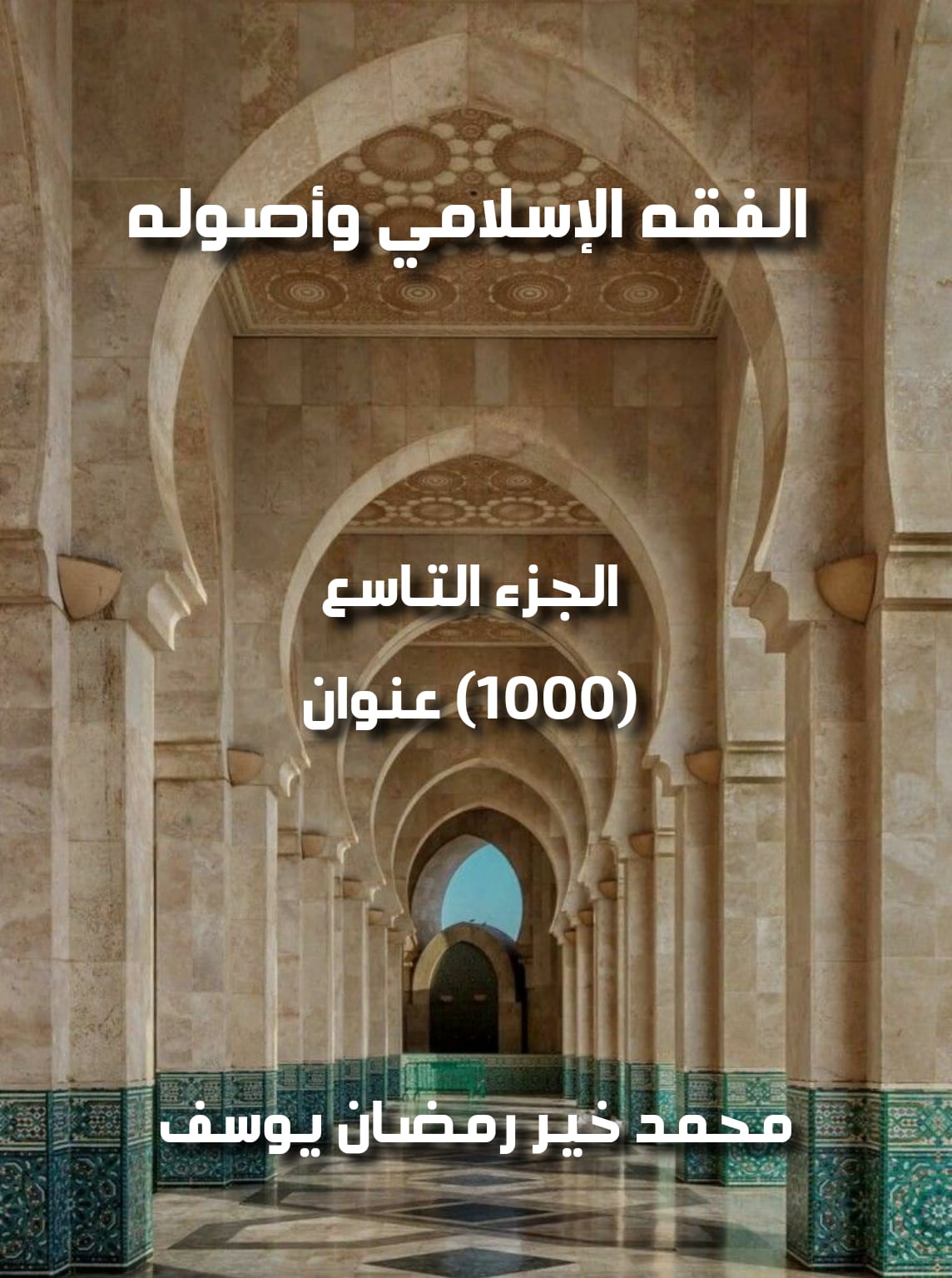 الفقه الإسلامي وأصولهالجزء التاسع(1000) عنوانمحمد خير رمضان يوسفذو الحجة 1443 هـبسم الله الرحمن الرحيمالمقدمةالحمد لله على دين الإسلام، والصلاة والسلام على رسول الأنام، وعلى آله وصحبه الكرام. وبعد:يحتوي الجزء التاسع من مسرد "الفقه الإسلامي وأصوله" على ما استجدَّ من عناوين كتب ورسائل علمية في الفقه والأصول، مما صدر في الأعوام (1440 - 1443 هـ). وبلغت (1000) عنوان، وصنفت تحت الموضوعات الفقهية.والحمد لله الذي يسَّر هذا.اللهم انفع به وتقبل.محمد خير يوسفإستانبول9 ذي الحجة 1443 هـ الفقه الإسلامي وأصولهالفقه الإسلامي (عام)إجماعات الإمام ابن القيم في الفقه الإسلامي: جمعًا ودراسة/ شيماء جمال عبدالمجيد.- المنيا: جامعة المنيا، 1443 هـ، 2021 م، 541 ص. (دكتوراه).الاختيارات الفقهية والأصولية للشيخ محمد أبي زهرة من خلال تفسيره زهرة التفاسير: دراسة مقارنة/ عيد شحاتة عويس.- المنيا: جامعة المنيا، 1441 هـ، 2019 م. (دكتوراه).الأخطاء المنهجية الشائعة في رسائل الماجستير والدكتوراه: علم الفقه الإسلامي أنموذجاً/ محمد الرواشدة.- عمّان: دار الحامد، 1443 هـ، 2022 م.استراتيجيه مقترحه لتنمية استيعاب المفاهيم الفقهية والاستدلال الفقهي لدى طلاب المرحله الثانوية الأزهرية/ ولاء رفيع الهواري.- طنطا: جامعة طنطا، 1442 هـ، 2021 م (ماجستير).أصول التوثيق في الرسائل والبحوث العلمية: علم الفقه الإسلامي أنموذجاً/ محمد الرواشدة.- عمّان: دار الحامد، 1443 هـ، 2022 م.الإطراف بما قيل: استقر فيه الإجماع بعد خلاف/ أنور صالح أبو زيد.- مكة المكرمة: دار طيبة الخضراء، 1443 هـ، 2022 م.الألغاز الفقهية في كتاب الإنصاف للإمام المرداوي.جمعه ودراسته في جامعة أم القرى، 1443 هـ، 2022 م، ...بيان حاجة المتفقه إلى معرفة الآثار: تقريب فقه السابقين الأولين/ محمد بن مبارك حكيمي، 112 ص.نشر في شبكة الألوكة بتاريخ 6/8/1443 هـ، 2022 م.التأصيل التاريخي والفلسفي للوضعية القانونية وموقف الشريعة الإسلامية منها/ عماد حمدي راغب.- القاهرة: جامعة عين شمس، 1442 هـ، 2021 م (دكتوراه).تجديد الفقه الإسلامي طريق إلى واقعية الفتوى وتحصين المجتمع/ حسن سهيل الجميلي، 171 ص.نشر في شبكة الألوكة بتاريخ 29/6/1443 هـ.تعطيل الأحكام الشرعية وأثره في الفقه الإسلامي/ أمجد علي عبداللطيف.- المنصورة: جامعة المنصورة، 1442 هـ، 2021 م (دكتوراه).التفكير الفقهي عند الإمام الشوكاني (ت 1250 هـ)/ عاطف أحمد النجار.- القاهرة: دار الآفاق العربية، 1443 هـ، 2022 م.التفكير الفقهي عند الإمام محمد عبده (1266 هـ - 1323 هـ)/ عاطف أحمد النجار.- القاهرة: دار الآفاق العربية، 1443 هـ، 2022 م.تقنين الشريعة الإسلامية في مجلس الشعب المصري (1978 – 1983 م): مشروع قانون العقوبات عند الأستاذ الدكتور صوفي أبو طالب: دراسة فقهية مقارنة بقانون العقوبات المصري/ أحمد رجب عبدالتواب.- الفيوم: جامعة الفيوم، 1443 هـ، 2022 م (ماجستير).تقنين الفقه الإسلامي: دراسة فقهية تأصيلية معاصرة/ محمود السيد داوود.- عمّان: زاد ناشرون، 1443 هـ، 2022 م.تمكين التطبيقات الذكية بين الفقه والقانون: رؤية مستقبلية في دولة الإمارات العربية المتحدة، 1442 هـ، 2021 م، 410 ص. (نسخة إلكترونية).المؤتمر الدولي الثاني (15-16 إبريل 2021 م)، دبي.دراسات فقهية وأصولية/ إبراهيم كافي دُونْمَز.- تركيا: isam، 1443 هـ، 2021 م؟سؤال التجديد في العلوم الإسلامية: الفقه وأصوله نموذجًا/ الزوهرة الصنهاجي.- المغرب: المؤلفة، 1440 هـ، 2019 م، 123 ص.الفقه والفلسفة/ إبراهيم بورشاشن.- طنجة: سليكي أخوين، 1441 هـ، 2020 م، 2 جـ.جـ1: ابن رشد من الفقه إلى الفلسفة.جـ2: النظر الفقهي في فلسفة ابن رشد.المدخل لدراسة الفقه الاسلامي/ عبدالمجيد الكتاني، عبدالسلام اجميلي.- فاس: جامعة سيدي محمد بن عبدالله، كلية الشريعة، 1441 هـ، 2020 م، 212 ص. المدخل لدراسة الفقه الإسلامي: النشأة، التطور، المعاصرة/ جابر عبدالهادي.- الإسكندرية: دار المطبوعات الجامعية، 1443 هـ، 2022 م.مشروع مقترح لتدريس الفقه وأصوله بالتعليم الجامعي: مقاربة بيداغوجية/ جمع وإعداد وتنسيق محمد دامي.- الرباط: دار القلم، 1441 هـ، 2020 م، 37 ص.مصادر البحث في علم الفقه الإسلامي/ محمد الرواشدة.- عمّان: دار الحامد، 1443 هـ، 2022 م.مقدمة في منهج تحقيق المخطوطات: علم الفقه الإسلامي أنموذجاً/ محمد الرواشدة.- عمّان: دار الحامد، 1443 هـ، 2022 م.ملامح التجديد في الدرس الفقهي/ محمد بن عبدالله الصوّاط.- الكويت: دار الظاهرية، 1443 هـ، 2022 م.مناهج البحث العلمي: علم الفقه الإسلامي أنموذجاً/ محمد الرواشدة.- عمّان: دار الحامد، 1443 هـ، 2022 م.منهاج الراشدين في رعاية مصالح الدنيا والدين/ محمد اللياوي.- الدار البيضاء: الناشر الأطلسي، 1440 هـ، 2019 م، 175 ص.منهج المجامع الفقهية في البلاد الغربية في القضايا الفقهية المعاصرة/ عبدول سامبا عبير.- مكة المكرمة: جامعة أم القرى، 1443 هـ، 2022 م (دكتوراه).مباحث فقهية تتعلق بعامة أبواب الفقه أو بعضهاأثر المنة في الأحكام الفقهية/ عبدالرحمن ساكو حسين.- تونس: دار المالكية، 1443 هـ، 2022 م. الأصل: رسالة ماجستير - جامعة الإمام بالرياض، 1432 هـ.الأحكام العامة للعقد في الفقه/ جابر عبدالهادي.- الإسكندرية: دار المطبوعات الجامعية، 1443 هـ، 2022 م.أحكام المسافر/ دار الإفتاء المصرية.- ط3.- القاهرة: دار الإفتاء، 1442 هـ، 2021 م، 60 ص.الاضطرابات النفسية وأثرها على المسؤولية في الفقه الإسلامي والقانون الوضعي/ الحسيني محمد الحسيني.- طنطا: جامعة طنطا، 1443 هـ، 2022 م (دكتوراه).تزاحم الحقوق في الفقه الإسلامي/ غفران كريم الجنابي.- الكوفة: جامعة الكوفة، 1441 هـ، 2020 م (ماجستير).دليلك الفقهي في السفر/ حماد القباج.- الدار البيضاء: مركز التراث الثقافي المغربي، 1440 هـ، 2019 م، 149 ص.الضبط والإحكام في توثيق العقود/ النفاتي موسى شوشان.- طرابلس الغرب: دار الوليد، 1442 هـ، 2021 م، 228 ص.العقود الآجلة وآثارها في الفقه الإسلامي: دراسة مقارنة بين مذاهب الفقه الإسلامي/ عبدالله الصادق الميساوي.- المنصورة: جامعة المنصورة، 1440 هـ، 2019 م (دكتوراه).الفروض الكفائية وأثرها في التنمية المستدامة/ محمد أمنو.- المغرب، 1442 هـ، 2021 م.الفروض الكفائية ومقصد تحقيق العمران: دراسة في مقاصد الوحي العمرانية/ إبراهيم غازيوي السجلماسي.- فاس، 1441 هـ، 2020 م، 173 ص.مدخل إلى نظرية الالتزام في الفقه الإسلامي/ حسن القصاب، عبدالعالي المتقي.- أكادير: جامعة ابن زهر، كلية الشريعة، 1440 هـ، 2019 م. مرض الموت وأثره على التصرفات الشرعية في الفقه الإسلامي/ محمد رشدي عبدالحميد.- المنصورة: جامعة المنصورة، 1442 هـ، 2021 م (دكتوراه).المسؤولية التقصيرية بين النظم القانونية القديمة والفقه الإسلامي/ عبدالناصر محمد أيوب.- بنها: جامعة بنها، 1441 هـ، 2020 م (دكتوراه).مقتضى العقد: حقيقته وتطبيقاته المعاصرة في الفقه الإسلامي/ محمد مهنّي محمد مهنّي.- المنيا: جامعة المنيا، 1440 هـ، 2019 م. (ماجستير).موضوعات فقهية معينةالآثار السلبية للتظاهر في الفقه الإسلامي/ أشرف جودة مريكب.- طنطا: جامعة طنطا، 1443 هـ، 2022 م (دكتوراه).أحكام البيئة في الفقه الإسلامي/ يوسف دكوك.- مراكش: المطبعة والوراقة الوطنية، 1440 هـ، 2019 م، 06 ص. أحكام حفر الآبار وآثارها في الفقه الإسلامي والقانون الوضعي: دراسة مقارنة/ صدام حسين ياسين العبيدي.بحث نشر في مجلة الباحث للعلوم الإسلامية، العراق مج2 ع1 (1442 هـ، 2021 م) ص 64-112.أحكام رياضة الكاراتيه في الشريعة الإسلامية/ الأخضر محده، حسين مسعي عون.- الوادي، الجزائر: جامعة الشهيد حمه لخضر، 1443 هـ، 2022 م (بحث مكمل للماجستير).الأحكام الشرعية للشائعات في الفقه الإسلامي: دراسة مقارنة بالقانون الوضعي/ أسامة عبدالرؤوف محمد.- طنطا: جامعة طنطا، 1441 هـ، 2020 م (ماجستير).أحكام الطاعة والمعصية في الفقه الإسلامي: جمعًا ودراسة/ آلاء خالد قناوي.- المنيا: جامعة المنيا، 1443 هـ، 2021 م، 394 ص. (ماجستير).أحكام الغائب في الفقه الإسلامي: دراسة مقارنة/ خالد فؤاد أبو العلا.- القاهرة: دار الآفاق العربية، 1443 هـ، 2022 م، 345 ص.الأحكام الفقهية لأصحاب القدرات والإعاقات الخاصة والحالات النادرة: دراسة فقهية مقارنة حديثة/ حسام محمد الشتيحي.- المنوفية: جامعة المنوفية، 1442 هـ، 2020 م (دكتوراه).الأحكام الفقهية المتعلقة بالفقراء والمساكين وتطبيقاتها القضائية/ شاكر بن محمد آل عتيق البكري.- الرياض: دار الإداوة، 1443 هـ، 2022 م.الأحكام المتعلقة بالعقائد من واقع فتاوى دار الإفتاء المصرية/ شوقي إبراهيم علام.- القاهرة: دار الإفتاء، 1443 هـ، 2022 م، 400 ص.إهداء ثواب العمل للميت المسلم/ محمد بن فهد الفريح.- الرياض: دار التحبير، 1443 هـ، 2022 م.يليه له: جزء في روايات منقولة عن الإمام أحمد بن حنبل في المسألة.الأوبئة في المغرب والأندلس: وأثرها على العبادات والمعاملات/ عبدالقادر بوشلخة.- فاس، 1441 هـ، 2020 م، 104 ص.التأديب للزوجة والولد والتلميذ ‏بين الفقه الإسلامي والتطبيق التربوي في الولاية الخاصة/ عبدالكريم مصطفى جاموس.- عمّان: دار الفتح، 1443 هـ، 2022 م، 400 ص.التفرقة العنصرية بين الواقع والمأمول في الشريعة الإسلامية: دراسة مقارنة/ أميرة رزق نجيب.- المنصورة: جامعة المنصورة، 1443 هـ، 2022 م (دكتوراه).ذوو الاحتياجات الخاصة في الفقه الإسلامي:‏ ‏الأعمى، الأصم، الأخرس/‏ دياب حسن المهداوي.- بيروت: دار الإرشاد، 1442 هـ، 2021 م، 112 ص.(في المصدر: ذوي الاحتياجات...)السرقة العلمية وآليات مكافحتها في الفقه الإسلامي والقانون الجزائري/ نجوى خنوفة.- الجزائر: جامعة الوادي، مخبر الدراسات الفقهية والقضائية، 1443 هـ، 2022 م.ضوابط العمل الإعلامي في الشريعة الإسلامية/ هاني رمضان عبدالحافظ.- بنها: جامعة بنها، 1440 هـ، 2019 م (دكتوراه).عُدَّة المنقِّب: من أحكام المعادن ونوازل التنقيب/ إبراهيم محمد الأمين الكلي الشنقيطي.- إستانبول: أكاديمية علوم الدولية: دار الأصول العلمية، 1443 هـ، 2022 م.فقه المشاركات والتبرعات/ ماجد محمد أبو رخية وآخرون.- عمّان: دار النفائس، 1443 هـ، 2022 م.مسؤولية مستخدمي مواقع التواصل الاجتماعي الحديثة في الفقه الإسلامي: دراسة مقارنة/ أحمد عبدالمنعم الزهري.- المنصورة: جامعة المنصورة، 1441 هـ، 2020 م (دكتوراه).النظام القانوني للطرق العامة في فلسطين والتشريعات المقارنة: دراسة تحليلية مقارنة بالشريعة الإسلامية/ محمد ناصر السدودي.- غزة: الجامعة الإسلامية، 1443 هـ، 2022 م. (ماجستير).وسائل التواصل الاجتماعي وأثرها على الأسرة في المجتمع الإسلامي: كوردستان العراق نموذجًا: دراسة فقهية ميدانية/ أيوب طاهر أحمد.- أرومية، إيران، جامعة أرومية، 1443 هـ، 2021 م (ماجستير).فقه المرأة المسلمةالأحكام الفقهية المتعلقة برحم المرأة/ ندى محمد علي صوّان.- بيروت: دار المقتبس، 1443 هـ، 2022 م.أحكام المرأة المختلف فيها في العبادات: دراسة مقارنة بين أهل السنة والشيعة والإباضية/ زينب عبدالله مرزوق.- المنوفية: جامعة المنوفية، 1442 هـ، 2021 م، 177 ص (دكتوراه).إضاءات فقهية حول عمل المرأة المسلمة الغربية: خدمة الزوج نموذجًا/ محمد غلبان.- مراكش: المطبعة والوراقة الوطنية، 1441 هـ، 2020 م، 62 ص.تعرض طلاب الجامعة للفتاوى الفقهية الجدلية على مواقع التواصل الاجتماعي وعلاقته بصورة المرأة لديهم/ نجوى حسني عفيفي.- المنيا: جامعة المنيا، 1443 هـ، 2022 م (ماجستير).جامع المسائل الفقهية لآيات أحكام المرأة والأسرة عند المالكية/ فاطمة خديد.- الرباط: دار أبي رقراق، 1441 هـ، 2020 م، جـ1: 412 ص. جوانب الإنصاف والإصلاح للمرأة في الشريعة الإسلامية/ عبدالفتاح عبدالغني العواري.- القاهرة: مكتبة الإيمان، 1442 هـ، 2021 م، 107 ص.حقوق المرأة السياسية بين الفقه والقانون/ محمود ناصر زوراو.- القاهرة: المركز العربي للنشر، 1443 هـ، 2022 م، 233 ص.حقوق المرأة المسلمة وواجباتها/ شيرين لبيب خورشيد، هيام كامل عيتاني.- بيروت: المؤلفتان، 1443 هـ، 2022 م (موسوعة المرأة المسلمة؛ 3).ضمانات التحقيق والمحاكمة الجنائية للمرأة في الفقه الإسلامي: دراسة مقارنة/ محمد العدل إسماعيل.- المنصورة: جامعة المنصورة، 1442 هـ، 2021 م (دكتوراه).عمل المرأة في الإفتاء: أحكامه وضوابطه/ مجد بنت محمد العسكر.- الرياض: دار كنوز إشبيليا، 1443 هـ، 2022 م.فتاوى وأحكام المرأة في الإسلام/ شوقي علام.- ط3.- القاهرة: دار الإفتاء المصرية، 1442 هـ، 2021 م، 536 ص.قضايا المرأة المسلمة في فكر الشيخ محمد الغزالي والدكتور نصر حامد أبو زيد: دراسة تحليلية مقارنة في الأصول والتطبيقات/ منال أحمد السيد.- المنوفية: جامعة المنوفية، 1443 هـ، 2022 م، 272 ص. (ماجستير).مختصر الدلائل الشرعية على منع إدخال النساء في الوظائف العسكرية/ محمد بن حسن الملا الجُفيري.- حولّي، الكويت: دار مرويات، 1443 هـ، 2022 م.المرأة السنغالية بين قانون الأسرة وأحكام الشريعة/ امي لي.- تونس: جامعة الزيتونة، 1443 هـ، 2022 م (بحث مكمل للماجستير).المرأة المسلمة والسياسة: تأصيل ودراسة/ مريم الكاهية.- مراكش: المؤلفة، 1440 هـ، 2019 م، 239 ص.المرأة ومهنة التوثيق العدلي بين الفقه الإسلامي والتشريع المغربي/ أسيا آيت علي.- الرباط: دار السلام، 1440 هـ، 2019 م، 336 ص. المرأة والولايات السيادية/ حكم الدولة.- عمّان: دار كفاءة المعرفة، 1442 هـ، 2021 م، 212 ص.المركز القانوني للمرأة في الحضارات القديمة: دراسة مقارنة بين القانون الروماني والشريعة الإسلامية/ وليد محمد السيد.- القاهرة: جامعة عين شمس، 1442 هـ، 2021 م (دكتوراه).فقه الأقليات المسلمةأثر فقه الموازنات في فقه الأقليات: دراسة تأصيلية تطبيقية/ عبدالله محمد الدروبي.- مكة المكرمة: جامعة أم القرى، 1443 هـ، 2022 م (دكتوراه).أحكام الشعائر الدينية في المهجر: الصلاة والصيام أنموذجين/ عبدالرحمن رمضاوي.- وجدة: مختبر الدراسات الإسلامية وقضايا المستقبل، 1440 هـ، 2019 م، 131 ص.دور التطبيقات الذكية في ترشيد الفتاوى العابرة للحدود: فتاوى الجاليات المسلمة في الغرب نموذجًا/ محمد غلبان.- مراكش: المطبعة والوراقة الوطنية، 1441 هـ، 2020 م، 66ص.فتاوى بلاد المهجر: معالم وقضايا/ محمد غلبان وآخرون؛ تنسيق يوسف دكوك.- مراكش، 1441 هـ، 2020 م، 228 ص.فقه المواطنة للمسلمين في بلاد الغرب: عوائق التأسيس وسبل الترسيخ/ محمد غلبان.- مراكش: المطبعة والوراقة الوطنية، 1441 هـ، 2020 م، 49 ص.في فقه الأقليات: المشاركة السياسية للمسلمين في الغرب أنموذجًا/ عبد الوهاب بن علي.- وجدة: مكتبة قرطبة، 1440 هـ، 2019 م، 188 ص.قضايا فقهية في الأقليات المسلمة/ خالد سيف الله الرحماني؛ ترجمه من الأردية محمد أعظم الندوي.- الكويت دار المرقاة، 1443 هـ، 2022 م.المسلمون وفق التعايش في أوربا في ضوء تجربة المذهب المالكي بالأندلس.- الدريوش، المغرب: المجلس العلمي المحلي، 1441 هـ، 2020 م، 317 ص. الندوة العلمية الوطنية السادسة/ تنظيم المجلس العلمي المحلي لإقليم الدريوش بالتنسيق مع المندوبية الإقليمية للشؤون الإسلامية بالدريوش يومي 13-14 صفر 1441 هـ، 12-13 أكتوبر 2019 م، مدينة الدريوش.من قضايا العبادات في بلاد غير المسلمين/ محمد ايت عدي.- مراكش: المطبعة والوراقة الوطنية، 1440 هـ، 2019 م، 89 ص.نظرية الضرورة وتطبيقاتها على أحكام الأقليات/ هاجر إبراهيم زنوني.- المنيا: جامعة المنيا، 1442 هـ، 2020 م (ماجستير).أصول الفقهالكتب القديمةإرشاد الفحول إلى تحقيق الحق من علم الأصول/ محمد بن علي الشوكاني (ت 1250 هـ)؛ تحقيق محمد صبحي بن حسن حلاق.- دمشق؛ بيروت: دار ابن كثير، 1443 هـ، 2022 م، 954 ص.أصول السرخسي، المسمى تمهيد الفصول في الأصول/ لشمس الأئمة أبي بكر محمد بن أحمد السرخسي الحنفي (ت 488 هـ)؛ تحقيق عبدالله بن سليمان السيد، رائد بن خلف العصيمي، عسكر بن طعيمان.- الكويت: أسفار للنشر، 1443 هـ، 2022 م، 3 مج. الإعجاز في وجوه الاعتراض على التمسك بالأدلة الشرعية/ محمود بن أحمد القونوي الحنفي (ت 770 هـ)؛ تحقيق عبدالواحد جهداني.- بيروت: دار الكتب العلمية، 1443 هـ، 2022 م، 112 ص.وسبق تحقيقه من قبل مسلَّم بن محمد الدوسري، ونشر في مجلة العلوم الشرعية (السعودية)، ع32، رجب 1435 هـ، 54 ص. وهو في أصول الفقه.تلخيص التحبير في شرح التحرير للمرداوي/ أحمد بن علي بن زهرة الحنبلي (ت 885 هـ)؛ تحقيق عبدالله بن موسى الزهراني.من قوله: باب المجمل، إلى نهاية التلخيص.نشر في مجلة الجمعية الفقهية السعودية ع57 (رجب - رمضان 1443 هـ، 2022 م).التوضيح على التنقيح/ كلاهما لصدر الشريعة عبيدالله بن مسعود البخاري (ت 747 هـ).- ؟: مكتبة الدهبانوي، نحو 1442 هـ، نحو 2021 م.مع شرحه المسمى بالتلويح/ سعد الدين مسعود بن عمر التفتازاني (ت 793 هـ). مع الحاشية التوشيح.طبع من الابتداء إلى المقدمات الأربعة. جزء من التقريب والإرشاد في أصول الفقه/ للقاضي أبي بكر محمد بن الطيّب الباقلاني (ت 403 هـ)؛ تحقيق عدنان بن فهد العَبِيّات.- الكويت: أسفار للنشر، 1443 هـ، 2022 م.يشتمل على أبواب ترجيح العلة وأول كتاب الاجتهاد.مع دراسة مستفيضة عن حياة الباقلاني وآثاره.حاشية السيد أحمد بن عبدالله القريمي (ت 879 هـ) على تلويح التوضيح للسعد التفتازاني/ تحقيق رياض ناجي عبيد.تحقيق قسم الترجيحات الفاسدة.نشر في مجلة العلوم الإسلامية، الجامعة العراقية مج2 ع29 (1443 هـ، 2021 م)حاشية الشبراملسي على الشرح الصغير لابن قاسم العبادي (ت 1087 هـ) على الورقات/ تحقيق أيمن محمد هاروش.- دمشق: دار الفجر، 1442 هـ، 2021 م، 528 ص. (أصله رسالة ماجستير).حاشية العلامة عبد الرحمن الثينجويني على جمع الجوامع وشرحه للمحلي/ عبدالرحمن بن محمد الثينجويني (ت 1319 هـ)؛ دراسة وتحقيق محسن جلال رشيد.تحقيق قسم المطلق والمقيد. نشرت في مجلة كلية العلوم الإسلامية، جامعة بغداد ع66 (1442 هـ، 2021 م) ص 146-189.(هكذا وردت نسبة المؤلف في العنوان، وضمن ترجمته أوردها المحقق بلفظ "الثينجوني"، وذكر أنه من قصبة "البينجوين". وتكون نسبته الصحيحة "البنجويني"، كما في مصادر أخرى. وهو من كردستان العراق)حاشية على شرح العضد لمختصر المنتهى في أصول الفقه/ شمس الدين حبيب الله مرزا جان الشيرازي الحنفي (ت 994 هـ)؛ تحقيق تراوري يونس.- مكة المكرمة: جامعة أم القرى، 1443 هـ، 2022 م (دكتوراه).رسائل الإمام ابن البناء المراكشي في المنطق وأصول الفقه/ تحقيق حمزة بن أحمد النهيري.- القاهرة: دار أصول للنشر، 1443 هـ، 2022 م.شرح على مختصر ابن الحاجب الأصلي/ لأبي البقاء بهرام بن عبدالله الدَّميري (ت 805 هـ)؛ تحقيق رائد بن خلف العصيمي.تحقيق قسم "المحكوم عليه". نشر في مجلة البحوث والدراسات الإسلامية ع66 (الملحق) 1443 هـ، 2022 م ص 214-254.شرح مختصر ابن الحاجب: مختصر منتهى الوصول والأمل في علمي الأصول والجدل/ قطب الدين محمود بن مسعود الشيرازي (ت 710 هـ)؛ تحقيق وائل محمد الشنشوري.- القاهرة: المكتبة العمرية: دار الذخائر، 1443 هـ، 2022 م.كنز الوصول إلى معرفة الأصول: أصول البزدوي/ فخر الإسلام علي بن محمد البزدوي (ت 482 هـ)؛ باعتناء ذاكر عودة الحنفي.- عمّان: دار النور المبين، 1443 هـ، 2022 م.مختصر التحرير في أصول الفقه على مذهب الإمام المبجل أحمد بن حنبل...، أو الكوكب المنير المختصر من التحرير/ محمد بن أحمد بن النجار الفتوحي الحنبلي (ت 972 هـ)؛ تحقيق إبراهيم غنيم الحِيص.- الكويت: ركائز للنشر، 1443 هـ، 2022 م، 400 ص. منتهى السالك في رتب المسالك/ سيف الدين علي بن محمد الآمدي (ت 631 هـ)؛ اعتنى به محمد بن صالح بن محمد بن سعيد.- الرياض: دار الميمان، 1443 هـ، 2022 م.(لعله في أصول الفقه)نهاية السُّول شرح ذريعة الوصول/ محمد بن محمد بن حسن الأهدل (ت 1315 هـ)؛ تحقيق عيدروس علي الحامد.- بيروت: دار الرياحين، 1443 هـ، 2022 م.الكتب الحديثةآراء ابن رشد الأصولية من خلال كتابه بداية المجتهد: دراسة تحليلية/ أحمد خالد عقيل.- المنيا: جامعة المنيا، 1440 هـ، 2019 م. (ماجستير).الآراء الأصولية للإمام نور الدين العبدلياني (ت 684 هـ)/ راكيش أناندراجنالال.- مكة المكرمة: جامعة أم القرى، 1443 هـ، 2022 م (ماجستير).آراء بهاء الدين المقدسي الأصولية في كتابه العدة شرح العمدة في العبادات/ نوف نافع العنزي.- المنيا: جامعة المنيا، 1441 هـ، 2019 م. (ماجستير).اتجاهات الاشتغال اللساني بعلم أصول الفقه في العصر الحديث: دراسة تحليلية نقدية/ محمد عزمي حسوبة.- المنوفية: جامعة المنوفية، 1442 هـ، 2020 م (ماجستير).الاجتهاد التنزيلي والتغيرات المعاصرة: دراسة نظرية ونماذج تطبيقية/ عبدالصمد المساتي.- الرباط: دار الأمان، 1441 هـ، 2020 م، 501 ص.الاختيارات الأصولية للعلامة الشيخ أحمد إبراهيم (ت 1945 م) مقارنة بآراء الأصوليين: دراسة أصولية مقارنة/ عبدالحميد محمد أبو العز.- كفر الشيخ: جامعة كفر الشيخ، 1442 هـ، 2022 م (بحث مكمل للدكتوراه).(أحمد إبراهيم إبراهيم، فقيه حنفي حقوقي من مصر، ت 1364 هـ).الاختيارات الأصولية للعلامة الشيخ عبدالوهاب خلاف (ت 1375 هـ) مقارنة بآراء الأصوليين: دراسة أصولية مقارنة/ شريف إبراهيم عبدالهادي.- كفر الشيخ: جامعة كفر الشيخ، 1443 هـ، 2022 م (دكتوراه).الأصل الجامع لإيضاح الدرر المنظومة في سلك جمع الجوامع: الكوكب الساطع  للسيوطي، مراقي السعود للشنقيطي، مهيع الوصول لابن عاصم/ حسن بن عمر السيناوني الغدامسي المكي (ت 1353 هـ)؛ تحقيق أحمد فريد المزيدي.- بيروت: دار الكتب العلمية، 1443 هـ، 2022 م، 3 مج.أصول الفقه/ محمد أبو زهرة.- القاهرة: دار الفكر العربي، 1442 هـ، 2021 م، 368 ص.الإمام الشافعي والقاضي الباقلاني بين الاتباع والإبداع في التعريف الأصولي/ عبداللطيف البوزيدي.- المغرب: مجلة الأطلس للدراسات الفقهية والقانونية، 1441 هـ، 2020 م، 80صبعض المسائل الأصولية التي للإمام ابن عثيمين فيها قولان أو أكثر/ جمعها وعلق عليها إبراهيم بن راشد آل رشود.- الرياض: دار كنوز إشبيليا، 1443 هـ، 2022 م.تأملات في علمي الأصول والمقاصد/ محمد غلبان.- مراكش: المطبعة والوراقة الوطنية، 1441 هـ، 2020 م، 63 ص.التجديد الأصولي عند ابن تيمية: دراسة استقرائية تحليلية/ عبيد بن أحمد الظاهري.- جدة: جامعة الملك عبدالعزيز، 1443 هـ، 2022 م (دكتوراه).تجديد علم أصول الفقه: رأي في تقويم الحصيلة ودعوة إلى ترشيد الوجهة/ إسماعيل حسن حفيان.- الرباط: مؤسسة بيت الثقافة، 1440 هـ، 2019 م، 162 ص.التجديد في علم أصول الفقه: الضرورة والمجالات/ عمر عبدالحاكم حسانين.- الفيوم: جامعة الفيوم، 1443 هـ، 2021 م، 270 ص. (ماجستير).تجريد حواشي ابن بدران على روضة الناظِر وجنَّة المناظِر/ تجريد وعناية محمد بن عبدالله الطويل.نشر في مجلة البحوث والدراسات الإسلامية، ديوان الوقف السني بالعراق، ع 65 (1443 هـ، 2021 م) ص 123-176.(جردها من نسخته الخطية)التحديث ببعض أصول الفقه وأصول الحديث/ زين العابدين بن زوية.- مراكش: المطبعة والوراقة الوطنية، 1441 هـ، 2020 م، 203 ص.تنوير الحوالك بشرح إيصال السالك إلى أصول الإمام مالك، الباعث الحثيث إلى شرح الطرفة في ألقاب الحديث.تسهيل الصعود إلى مراقي السعود: الشرح الصغير على المراقي/ محمد فال أباه بن عبدالله.- الرباط: دار الأمان، 1443 هـ، 2022 م.تسهيل الطرقات في نظم الورقات في أصول الفقه/ تحقيق وضبط يوسف دكوك.- مراكش: المحقق، 1441 هـ، 2020 م، 48 ص.التعريف الأصولي: ضوابط التحديد ومعالم التجديد: دراسة تطبيقية في كتاب البدور اللوامع للإمام أبي علي الحسن اليوسي (ت 1102 هـ)/ عبداللطيف البوزيدي.- المغرب: مجلة الأطلس للدراسات الفقهية والقانونية، 1441 هـ، 2020 م، 120 ص.التعريف الأصولي وعلم الدلالة عند القاضي أبي بكر الباقلاني (ت 403 هـ)/ عبداللطيف البوزيدي.- ط2.- فاس: المؤلف، 1441 هـ، 2020 م، 228 ص.تقريب الأصول إلى طريقة أصحاب الرسول صلى الله عليه وسلم/ محمد بن مبارك حكيمي، 425 ص.تقريب أصول الفقه الحنفي/ سالار فلَمز حسُو.- مصر: مؤسسة العلوم للدراسات والنشر، 1444 هـ؟، 2022 م.تقريب أصول الفقه: دروس وتقويمات/ يوسف دكوك .- مراكش، 1441 هـ، 2020 م، 230 ص.التنزيل العملي لفقه الواقع بين احتمال قواعد الأصول وحاكمية المقاصد من خلال تأصيلات الشيخ الطاهر بن عاشور/ محمد رزوقي.- بني ملال، 1441 هـ، 2020 م، 198 ص.التوظيف التعليمي لعلم أصول الفقه: رؤية تقويمية نقدية/ محمد حمودان.- فاس: المؤلف، 1441 هـ، 2020 م، 106 ص. تيسير الوصول إلى فهم الأصول من علم الأصول لابن عثيمين/ تعليق وشرح سليمان بن سليم الرحيلي.- الرياض: الناشر المتميز، 1443 هـ، 2022 م.الخلاصة في أصول الفقه/ خالد بن علي المُشَيقِح.- الكويت: ركائز للنشر، 1443 هـ، 2022 م.الخلاف العقدي وأثره في اختلاف الأصوليين/ محمد الأنصاري.- تازة: مركز مداد للأبحاث والدراسات، 1441 هـ، 2020 م، 195 ص.دراسات أصولية وحديثية / محمد أيت عدي.- مراكش : المؤلف، 1441 هـ، 2020 م، 164 ص. الدرر الأصولية في موسوعة فقه الخلاف/ محمد اليعقوبي.- النجف: دار الصادقين، 1442 هـ، 2021 م، 791 ص.الدرس الكلامي الأشعري وأثره في أصول الفقه من خلال نظريات الكسب والكلام النفسي والتعليل/ محمد الأنصاري.- القنيطرة، المغرب: جامعة ابن طفيل، 1441 هـ، 2019 م (دكتوراه).دلالات الألفاظ: مذكرة في أصول الفقه/ محمود بن مصطفى باي.- ولاية الوادي، الجزائر: جامعة الوادي، مخبر الدراسات الفقهية والقضائية، 1443 هـ، 2022 م.الدليل إلى علم أصول الفقه: نحو مدخل للتعريف بعلم أصول الفقه/ عبدالرحمن إبراهيم الخراز.- القاهرة: شركة وعي الدولية، 1443 هـ، 2022 م.الشذرات في شرح الورقات/ ليث الحيالي، 202 ص.نشر في شبكة الألوكة بتاريخ 1/7/1443 هـ.شرح تسهيل الطرقات في نظم الورقات في أصول الفقه/ يوسف دكوك.- مراكش: المؤلف، 1441 هـ، 2020 م، 209 ص.عون القاصد إلى علم الأصول والمقاصد/ عبداللطيف البوزيدي.- فاس: آنفو - برانت، 1440 هـ، 2019 م، 202 ص. غاية المأمول بتقريب علم الأصول/ علي بن سعد الضويحي.- الدمام؛ الرياض: دار ابن الجوزي، 1443 هـ، 2022 م، 431 ص.فقه الواقع بين الأخذ بالدليل ومراعاة التنزيل/ عبدالحميد العلمي.- الرباط: مجلس الجالية المغربية بالخارج، 1441 هـ، 2020 م، 71 ص.الفكر الأصولي عند فقهاء المحدِّثين في القرنين الثالث والرابع الهجريين: دراسة مقارنة/ خالد عرفان علام.- القاهرة: جامعة القاهرة، 1443 هـ، 2022 م (دكتوراه). في مبادئ علم أصول الفقه: تخطيط وتشجير/ محمد ابجطيط.- المغرب: مركز مناهل للدراسات والأبحاث وإحياء التراث، 1442 هـ، 2021 م.القول بما لم يسبق به قول: دراسة فقهية تأصيلية تطبيقية/ مرضي بن مشوح العنزي.- الرياض: دار الحضارة، 1443 هـ، 2022 م.المباحث الأصولية في كتب التفسير/ محمد الطاهر الوافي.- الرباط: دار الأمان، 1442 هـ؟، 2020 م، 106 ص.المباحث الأصولية وتطبيقاتها عند الإمام برهان الدين المرغيناني (ت 593 هـ)/ محمد خالد العازمي.- المنيا: جامعة المنيا، 1442 هـ، 2020 م (ماجستير).المجتنى من محرر جملة من قضايا وإشكاليات البحث الأصولي/ عدنان بن زايد الفهمي.- مكة المكرمة: دار طيبة الخضراء، 1443 هـ، 2022 م.محاضرات في علم أصول الفقه/ مصطفى محمد مصطفى، 129 ص.نشر في شبكة الألوكة بتاريخ 8/10/1443 هـ، 2022 م.محاضرات في علم أصول الفقه/ بن يونس الوالي؛ اعتنى به وصححه محمد سمومي.- وجدة: مكتبة قرطبة، 1440 هـ، 2019 م، 224 ص.محاضرات في علم أصول الفقه: المدخل/ بثينة الغلبزوري.- سلا، المغرب، 1441 هـ، 2020 م، 78 ص.مختصر وحدة الفكر المتعددة: قراءة جديدة في علم الأصول/ محمد مفتاح.- الدار البيضاء: المركز الثقافي للكتاب، 1441 هـ، 2020 م، 330 ص.مرقاة الصعود لنيل مراقي السعود شرح مراقي السعود/ محمد الحسن بن أحمدو الخديم اليعقوبي الشنقيطي؛ تحقيق عبدالله محمد سالم محمد الحسن، عبدالقادر محمد سالم محمد الحسن.- ؟: دار التيسير، 1443 هـ، 2022 م. المسائل الأصولية المختلف فيها بين إمام الحرمين الجويني في البرهان والسمعاني في القواطع: جمعًا ودراسة/ كوني زكريا.- المدينة المنورة: الجامعة الإسلامية، 1443 هـ، 2022 م (ماجستير).المسائل الكلامية المقحمة في أصول الفقه: الإحكام في أصول الأحكام لأبي الحسن الآمدي (ت 631 هـ) نموذجًا/ محمد غلبان.- مراكش: المطبعة والوراقة الوطنية، 1440 هـ، 2019 م، 109 ص.المصطلح الأصولي عند الإمام الغزالي في المستصفى: جرد وتصنيف ودراسة/ محمد المهدي الناجي.- مراكش: مجلة صدى القانون والفقه، مركز المنار للدراسات القانونية والفقهية، 1440 هـ، 2019 م، 146 ص.المصطلحات الأصولية: نشأتها وتسلسلها التاريخي/ حسن بن حامد العُصيمي، عبدالله بن علي الشهراني، ماجد بن خليفة السُّلمي.- الرياض؛ الدمام: دار ابن الجوزي، 1443 هـ، 2022 م، 2 مج (1150 ص) (أصله رسائل جامعية).المقدمات في أصول الفقه: دراسة تأصيلية لمبادئ علم أصول الفقه/ جمع وإعداد مثنى وعد الله النعيمي، 1440 هـ، 2019 م، 48 ص.نشر في شبكة الألوكة بتاريخ 23/9/1443 هـ، 2022 م.نظرية التعليل في الفكر الكلامي الأشعري وأثرها في أصول الفقه/ محمد الأنصاري.- القنيطرة، المغرب: المؤلف، 1441 هـ، 2020 م.نظرية الكسب الأشعرية وأثرها في أصول الفقه/ محمد الأنصاري.- القنيطرة، المغرب: المؤلف، 1441 هـ، 2020 م.نظرية الكلام النفسي الأشعرية وأثرها في أصول الفقه/ محمد الأنصاري.- القنيطرة، المغرب: المؤلف، 1441 هـ، 2020 م.نفائس الأصول من علم الأصول: القياس، التقليد، سد الذرائع والحيل، حقيقة الرأي/ عبدالله محمد محمود.- القاهرة: الدار العالمية للنشر، 1443 هـ، 2022 م، 201 ص.النقد الأصولي عند الإمام الغزالي: دراسة تحليلية نقدية/ ظلال أم الخير أحمد كعيد.- بيروت: دار الرياحين، 1443 هـ، 2022 م.الأصل: رسالة دكتوراه - جامعة الشارقة، 1442 هـ، 2021 م.الأدلة الشرعية وما يلحق بها (مصادر التشريع، النصوص الشرعية، العامة، والمتفق عليها، والفرعية، دلالات الألفاظ)أثر الاجتهاد المقاصدي والظاهري على الاتجاهات الاجتهادية المعاصرة: دراسة تأصيلية تطبيقية مقارنة/ محمد أمين ناس.- عمّان: دار النفائس، 1443 هـ، 2022 م، 564 ص.أثر الترجيح في بناء القول المشهور على الضعيف/ محمد أيت عدي.- مراكش: المطبعة والوراقة الوطنية، 1441 هـ، 2020 م، 79 ص. أثر دلالات الألفاظ في تفسير النصوص بين الفقه الإسلامي والقانون الوضعي: دراسة مقارنة في المنطق القانوني/ ناصر نجاح صالح.- بنها: جامعة بنها، 1441 هـ، 2020 م (دكتوراه).الاجتهاد المآلي وأثره في التجديد الفقهي/ عبدالواحد الشهبي.- القنيطرة، المغرب: جامعة ابن طفيل، 1442 هـ، 2021 م (دكتوراه).الاجتهاد النوازلي/ سفيان مصبان.- المغرب: المؤلف، 1443 هـ، 2022 م.الأحاديث التي أعلَّها المحدِّثون وعمل بها الفقهاء والأصوليون: دراسة نقدية تطبيقية على أحاديث أبواب الطهارة/ عائد رمزي أبو غلبون.- غزة: الجامعة الإسلامية، 1442 هـ، 2021 م، 1112 ص (بحث مكمل للدكتوراه).الأحاديث المرفوعة المتعارضة في مصنف ابن أبي شيبة ووجوه إزالة تعارضها وأثر ذلك على آراء الفقهاء.دراسته في الجامعة الإسلامية بغزة، 1442 هـ، 2021 م.الأخطاء في الإفتاء: الأسباب والحلول/ عبدالعزيز بن سعد الدغيثر، 48 ص.نشر في شبكة الألوكة بتاريخ 23/8/1443 هـ، 2022 م.الأدلة المختلف فيها: دراسة في المصطلحات الأصولية والتطبيقات الفقهية/ عبدالله زكي.- فاس، 1441 هـ، 2020 م، 167 ص.الاستصلاح: حقيقته وضوابطه عند فقهاء المذاهب الأربعة/ رشيد رزقي.- وجدة: مكتبةقرطبة، 1440 هـ، 2019 م، 137 ص. الإشراف على علم أصول الاختلاف: دراسة في أصول الاختلاف ومآلاته/ حسن السيد دياب.- بيروت: دار الكتب العلمية، 1443 هـ، 2022 م، 2 مج.الاطمئنان وأثره في الاستنباط الفقهي: دراسة تطبيقية استدلالية/ جلال دشر هلال.- الكوفة: جامعة الكوفة، 1441 هـ، 2020 م (ماجستير).إقامة الحجة على أن الترك ليس بحجة: دراسة أصولية نقدية لمسألة الترك/ يوسف إبراهيم حامد.- القاهرة: دار الصالح، 1443 هـ، 2022 م.أهمية النظر في المقاصد الشرعية لصناعة الفتوى بالهجر/ عبدالعظيم العمراني.- وجدة: مكتبة قرطبة، 1440 هـ، 2019 م، 139 ص.الإيضاح والبيان لما بين الحديث والفقه من الاتصال والاقتران: إسهام التأصيل لتكامل العلوم/ المصطفى زمهني.- خنيفرة، المغرب: سيكما - أطلس، 1439 هـ، 2018 م، 173ص. تحرير محل النزاع: لمحات أصولية جدلية في إدارة الخلاف في البحث الأصولي/ أحمد عبدالمرضي علي.- القاهرة: المكتبة العمرية، 1443 هـ، 2022 م.تحقيق المناط عند المالكية وأثره في الترجيح من خلال النوازل الفقهية: مقاربة نظرية وتطبيقية/ محمد البخاري.- المغرب: المؤلف، 1440 هـ، 2019 م، 147 ص. التحكيم في الخلاف العالي وعند أبي بكر بن العربي المعافري/ علي المنتصر.- المغرب، 1442 هـ، 2021 م.تدبير الخلاف الفقهي عند القرطبي من خلال كتابه الجامع لأحكام القرآن/ محمد أمنزوي.- القنيطرة، المغرب: جامعة ابن طفيل، 1443 هـ، 2021 م (دكتوراه).تدبير الخلاف في الفقه الإسلامي/ تنظيم المدرسة العلمية في إكضي، المغرب، بشراكة مع الرابطة المحمدية للعلماء؛ تنسيق حسن اهضار؛ تحرير محمد المنتار.- الرباط: الرابطة، 1440 هـ، 2019 م، 325 ص. أعمال الندوة العلمية، 1438 هـ، إبريل 2017 م.الترخص في الفتوى: فتاوى دار الإفتاء المصرية من عام 2010 حتى عام 2015 م أنموذجًا/ بوسي أحمد عبدالعزيز.- المنيا: جامعة المنيا، 1443 هـ، 2022 م، 293 ص. (ماجستير).ترك العمل بالحديث: دراسة أصولية فقهية/ بيداء بنت عبدالله القويعي.- بريدة: جامعة القصيم، 1443 هـ، 2022 م (دكتوراه).تطور المفاهيم في الدرس الأصولي: مفهوم الدليل أنموذجًا/ عبدالحميد الراقي.- الرباط: دار القلم، 1440 هـ، 2019 م، 188 ص. (وأشير إلى كتاب صدر له بعنوان: تطـور مفهـوم الدليـل عند الأصوليين)تعارض المفهوم مع القياس عند الأصوليين وتطبيقاته الفقهية/ عثمان مسامح أبو مسامح.- غزة: الجامعة الإسلامية، 1443 هـ، 2022 م. (ماجستير).تعارض المفهوم والمنطوق وتطبيقاته من خلال كتاب إحكام الأحكام لابن دقيق العيد/ فادية محمد شاه معروف شاه.- الدوحة: جامعة قطر، 1443 هـ، 2022 م (بحث مكمل للماجستير).تعليل الأحكام الشرعية/ حامد محمد حامد.- القاهرة: دار أصول للنشر، 1443 هـ، 2022م.تغير الاجتهاد: مشروعيته وضوابطه وعوامله/ محمد غلبان.- مراكش: المطبعة والوراقة الوطنية، 1441 هـ، 2020 م، 126 ص.تفسير الحروف عند الأصوليين وأثره في الخلاف الفقهي/ بن يونس الوالي؛ اعتنى به وصححه محمد سمومي.- وجدة: مكتبة قرطبة، 1440 هـ، 2019 م، 2 مج (767 ص).التفسير المصلحي للنصوص: دراسة أصولية مقاصدية/ أوميد عثمان الكردي.- بيروت: دار الرياحين، 1443 هـ، 2022 م.توجيه القراءات عند عاصم وابن كثير وأثرها في التفسير واستنباط الأحكام/ عبدالوهاب محمود عبدالباسط.- المنيا: جامعة المنيا، 1441 هـ، 2019 م. (دكتوراه).ثلاث رسائل في آداب الإفتاء/ اعتنى بها محمد أسلم رضا الميمني.- عمّان: دار الفتح، 1443 هـ، 2022 م.وهي:شرح عقود رسم المفتي/ محمد أمين بن عابدين (ت 1252 هـ).أجلى الإعلام في أن الفتوى مطلقًا على قول الإمام/ أحمد رضا خان (ت 1340 هـ).الفضل الموهبي في معنى إذا صحَّ الحديث فهو مذهبي/ أحمد رضا خان.الحرف بين اللغويين والأصوليين/ نبيل مسلم محمد.- الكوفة: جامعة الكوفة، 1441 هـ، 2020 م (ماجستير).الحيل وأثرها في الأحكام الشرعية: دراسة فقهية مقارنة/ علاء إبراهيم عبدالهادي.- المنصورة: جامعة المنصورة، 1441 هـ، 2020 م (دكتوراه).الحيل والتحيل في الأحكام الشرعية/ عبدالرحمن الصلاحي.- القاهرة: المؤلف، 1443 هـ، 2022 م.الخلاف في حالٍ عند المالكية: أصوله النظرية وتطبيقاته العملية/ عبدالرحيم خياري.-القنيطرة، المغرب: جامعة ابن طفيل، 1442 هـ، 2021 م (دكتوراه).(في تحقيق المناط)دفع التعارض بين النصوص الشرعية عند الإمام أبي عبدالله القرطبي (ت 671 هـ) من خلال دراسة كتابه الجامع لأحكام القرآن والمبين لما تضمنه من السنة وآي الفرقان: دراسة فقهية أصولية/ أسماء مهني عاشور.- المنيا: جامعة المنيا، 1443 هـ، 2022 م، 526 ص. (ماجستير).الدلالة والحدود: دراسة للقواعد الأصولية اللغوية في التحرير والتنوير/ محمد البويسفي.- إربد: عالم الكتب الحديث، 1440 هـ، 2019 م، 274 ص. السنة في الفكر الأصولي: أسسها المعرفية وإشكالاتها المنهجية/ عبدالحميد الراقي.- الرباط: دار القلم، 1440 هـ، 2019 م، 167 ص. ضابط القطع والظن في مباحث أصول الفقه ووظيفته المعيارية: رصد وتحليل/ عبدالحميد الراقي.- المغرب: مركز مناهل للدراسات والأبحاث وإحياء التراث، 1443 هـ، 2022 م.ضوابط الاختيار الفقهي عند النوازل/ دار الإفتاء المصرية.- ط3.- القاهرة: دار الإفتاء، 1442 هـ، 2021 م، 286 ص.ضوابط الترجيح عند وقوع التعارض لدى الأصوليين/ بن يونس الوالي؛ اعتنى به وصححه محمد سمومي.- ط2.- وجدة: مكتبة قرطبة، 1441 هـ، 2020 م، 474 ص.ضوابط فهم الخطاب الشرعي/ محمد الطاهر الوافي.- الرباط: دار الأمان، 1442 هـ؟، 2020 م، 149 ص.ضوابط فهم السنة والعمل بها/ المصطفى السماحي.- ط2.- وجدة: المؤلف، 1440 هـ، 2019 م، 102 ص. ضوابط المصلحة عند إمام الحرمين الجويني بين التنظير والتطبيق/ عبدالغني سلطان الفقيه.- الرباط: دار القلم، 1440 هـ، 2019 م، 72 ص.ظاهرة الاضطراب الإفتائي المعاصر وسبل علاجها في الشريعة الإسلامية: دراسة فقهية معاصرة/ إسلام عفيفي العفيفي.- بنها: جامعة بنها، 1443 هـ، 2021 م (دكتوراه).العرف والعادة وأدلتهما من الكتاب والسنة ومجالهما في الفقه/ بدر فتحي الحمداني.- بيروت: دار الكتب العلمية، 1443 هـ، 2022 م، 240 ص (أصله رسالة جامعية).العلل المنصوص عليها في أحاديث الأحكام: دراسة أصولية تطبيقية/ فايز بن جابر القرشي.- مكة المكرمة: جامعة أم القرى، 1443 هـ، 2022 م (دكتوراه).الفتاوى الشاذة في القرن الرابع عشر والنصف الأول من القرن الخامس عشر الهجريين وآثارها ودور المؤسسات الإسلامية في التصدي لها: دراسة تحليلية/ فوزي مصطفى سعد.- كفر الشيخ: جامعة كفر الشيخ، 1443 هـ، 2022 م (دكتوراه).الفتوى بالمدرسة المالكية المغربية: العلامة عبدالله كنون ومنهجه في الإفتاء نموذجًا/ أحمد بوسامي.- آسفي: مكتبة ومطبعة مكة، 1441 هـ، 2020 م، 111 ص. فقه الاختلاف عند الشيخ يوسف القرضاوي/ محمد منديل.- الرباط: دار القلم، 1440 هـ، 2019 م، 141 ص. فقه الموازنات: دراسة مفهومية تأصيلية/ محمد بن أحمد مرو.- مكناس: شركة مكتبة الآداب، 1441 هـ، 146 ص. فقه الموازنات: المصالح الشرعية ومراتب الموازنة/ محمد بن أحمد مرو.- المغرب، 1441 هـ، 2020 م.فقه الموازنات: معايير الموازنة/ محمد بن أحمد مرو.- مكناس: شركة مكتبة الآداب، 1441 هـ، 2020 م، 97 ص. فهم الخطاب الشرعي بدلائل الإعجاز العلمي/ محمد غلبان.- مراكش: المطبعة والوراقة الوطنية، 1441 هـ، 2020 م، 62 ص. القرينة عند ابن رشد الحفيد: دراسة تأصيلية تطبيقية/ آمنة نزار قاسم الشيخ.- القاهرة: أصول للنشر، 1443 هـ، 2022 م، 327 ص.القطع والظن في الفكر الأصولي: من قضية معرفية إلى ضابط منهجي/ عبدالحميد الراقي.- الرباط: دار القلم، 1440 هـ، 2019 م، 157 ص. قواعد الاستصلاح وأثرها في العمل الاجتماعي/ رشيد رزقي.- وجدة: جامعة محمد الأول، كلية الآداب، 1442 هـ، 2021 م.القياس وتطبيقاته الفقهية عند الإمام الطحاوي (ت 321 هـ) من خلال كتابه أحكام القرآن: دراسة أصولية تطبيقية/ انتصار بنت محمد باحشوان.- مكة المكرمة: جامعة أم القرى، 1443 هـ، 2022 م (ماجستير).القيم الأخلاقية وأثرها في استنباط الأحكام الشرعية/ فاضل عباس حسن.- الكوفة: جامعة الكوفة، 1441 هـ، 2020 م (ماجستير).اللمع في مدارك الاستدلال الأصولي عند ابن حزم/ البشير طابش.- تطوان: دار الحكمة، 1441 هـ، 2020 م، 53 ص.مسالك الوصول إلى التعليل بالحكمة في الأصول/ كريم شكري.- فاس، 1441 هـ، 2020 م، 194 ص.المعالم المنهجية للاجتهاد الفقهي عند أبي بكر بن العربي من خلال كتبه أحكام القرآن وشرحيه للموطأ والمحصول في أصول الفقه/ عمي إبراهيم.- القنيطرة، المغرب: جامعة ابن طفيل، 1442 هـ، 2021 م (دكتوراه).معين المفتي فيما يستفتى فيه فيفتي/ حسن بن عبدالكبير الشريف (ت 1234 هـ).دراسته وتحقيقه في الجامعة الأسمرية في زليتن، 1443 هـ، 2022 م، ...مفهوم العلة بين المتكلمين والأصوليين/ محمد المهدي الناجي.- مراكش: مجلة صدى القانون والفقه، مركز المنار للدراسات القانونية والفقهية، 1440 هـ، 2019 م، 47 ص.مناهج الإفتاء وعلاقتها بالمقاصد الشرعية مع دراسة لأهم النوازل المعاصرة/ مختار محسن محمد.- الإسكندرية: جامعة الإسكندرية، 1441 هـ، 2020 م (دكتوراه).المنطوق والمفهوم وأثرهما في بناء الأحكام الشرعية/ محمود عبدالرحمن عبدالمنعم.- القاهرة : مفكرون الدولية للنشر، 1443 هـ، 2022 م، 347 ص.منهج الإمام الطحاوي في دفع التعارض بين النصوص الشرعية من خلال كتاب شرح مشكل الآثار/ حسن بن عبدالحميد بخاري.- الرياض: دار الميمان، 1443 هـ، 2022 م. منهج المالكية في رفع التعارض بين الأدلة:‏ ‏دراسة تأصيلية تطبيقية/‏ توفيق محمد نصيب.- دمشق:‏ ‏مؤسسة الرسالة، 1442 هـ، 2021 م، 408 ص.منهجية الإفتاء عند علماء العراق/ مجموعة كتّاب.- الموصل: مشروع تكوين العالم الموصِل، 1442 هـ، 2021 م.ملحق العدد (16) من المجلة، ذو القعدة 1442 هـ.النسخ في تفسير فتح القدير وأثره في الأحكام الفقهية عند الشوكاني/ ندى عبدالمنعم السيد.- القاهرة: جامعة عين شمس، 1440 هـ، 2019 م (ماجستير).النص الشرعي بين ضوابط الفهم وإشكالية التطبيق على الواقع/ إعداد وتصميم مثنى حميد شهاب.- العراق: مطبعة أحمد، 1443 هـ، 2022 م، 966 ص.الأوراق البحثية للمؤتمر العلمي الدولي الثاني المدمج.نظرية الحاجة: معالم التأصيل وضوابط التنزيل/ يوسف دكوك.- مراكش: المطبعة والوراقة الوطنية، 1440 هـ، 2019 م، 110 ص.الوازع الفطري وأثره في التشريع الإسلامي: دراسة تأصيلية تطبيقية/ عبدالرحمن محمد نداف.- طرابلس الشام: جامعة طرابلس اللبنانية، 1443 هـ، 2022 م (بحث مكمل للماجستير). الأحكام الشرعية وما يتفرع منهاأدوات المنطق القانوني وأثرها على الأحكام القانونية: دراسة مقارنة بالفقه الإسلامي/ منذر عبدالكريم القضاة.- عمّان: دار وائل، 1443 هـ، 2022 م.امتثال الأمر بفروض الكفاية/ رضوان سبيبة.- المغرب: المؤلف، 1440 هـ، 2019 م، 122ص.تخريج الفروع على الأصول عند الإمام أبي زيد الدبوسي في الحكم الشرعي والأدلة من خلال كتابيه الأسرار وتقويم الأدلة: دراسة تأصيلية تطبيقية/ أحمد بن علي الرشيد.- بريدة: جامعة القصيم، 1443 هـ، 2022 م (ماجستير).تخلف الحكم عن علته: دراسة تطبيقية مقارنة/ فاطمة محمد عبدالرحيم.- المنيا: جامعة المنيا، 1443 هـ، 2022 م، 246 ص. (دكتوراه).تساوي الخطأ والعمد في الأحكام الشرعية/ عثمان موكيبي.- بيروت: دار الكتب العلمية، 1443 هـ، 2022 م، 56 ص.تطور دليل القاعدة الأصولية عند الجمهور في مباحث الحكم التكليفي/ عبدالله محمد الهاشمي.- مكة المكرمة: جامعة أم القرى، 1443 هـ، 2022 م (ماجستير).تطور الوسائل وأثره في الحكم الشرعي: دراسة أصولية/ مصطفى مخدوم.- إستانبول: مركز البصيرة للبحوث والتدريب والترجمة، 1443 هـ، 2022 م. تعدد المقاصد الجزئية للحكم الواحد وتطبيقاته الفقهية/ إبراهيم محمد الحوسني.- القاهرة: أصول للنشر، 1443 هـ، 2022 م، 442 ص.الأصل: رسالة دكتوراه - جامعة الشارقة، 1440 هـ، 2019 م.دلالات الألفاظ وأثرها على الحكم الشرعي مع مقارنة بين الأحناف والشافعية/ سها سليم مكداش.- بيروت: دار البشائر الإسلامية، 1443 هـ، 2022 م (أصله رسالة ماجستير).سلطة ولي الأمر في تقييد المباح في الشريعة الإسلامية وتطبيقاته المعاصرة/ سامح محمد غباشي.- بنها: جامعة بنها، 1441 هـ، 2020 م (دكتوراه).العقل الإنساني وعلاقته بالحكم الشرعي/ مصطفى مخدوم.- إستانبول: مركز البصيرة، 1443 هـ، 2022 م.القواعد الأصولية في سورة الحجرات: الحكم الشرعي نموذجًا/ ياسر أبو دهب عبدالله.- المنيا: جامعة المنيا، 1442 هـ، 2020 م (ماجستير).مباحث مختلف فيها بين المحدِّثين والأصوليين وأثرها في استنباط الأحكام الفقهية: دراسة حديثية أصولية فقهية/ يعقوب بن عبدالله.- بيروت: دار المقتبس، 1443 هـ، 2022 م.مراتب الحرام وتزاحمها: دراسة تأصيلية تطبيقية/ منى فاروق.- الدوحة: جامعة قطر، 1443 هـ، 2022 م (بحث مكمل للماجستير).مراعاة الوازع الطبعي والغرائز البشرية في الأحكام الشرعية/ أحمد دسوقي محمد.- الإسكندرية: جامعة الإسكندرية، 1442 هـ، 2020 م (دكتوراه).المرشد للبحث العلمي وتنزيل الأحكام الشرعية/ النفاتي موسى شوشان.- طرابلس الغرب: دار الوليد، 1442 هـ، 2021 م، 295 ص.الواجب المخير في القرآن الكريم: دراسة أصولية فقهية/ فاطمة محمد مرسي.- الفيوم: جامعة الفيوم، 1440 هـ، 2019 م، 192 ص. (ماجستير).القواعد الأصوليةاتجاهات جمع القواعد الأصولية المجمع عليها في العصر الحديث: دراسة تحليلية/ عبدالله محمد العقاد.- المنوفية: جامعة المنوفية، 1442 هـ، 2021 م، 163 ص (بحث مكمل للماجستير).التطبيقات العقدية على القواعد الأصولية عند شيخ الإسلام ابن تيمية/ فيصل عبدالمجيد الشمراني.- مكة المكرمة: جامعة أم القرى، 1443 هـ، 2022 م (دكتوراه).القواعد الأصولية في كتاب كشف اللثام شرح عمدة الأحكام للسفاريني (ت 1188 هـ): جمع وترتيب ودراسة/ راشد أحمد الشطي.- المنيا: جامعة المنيا، 1442 هـ، 2020 م (ماجستير).القواعد الأصولية وتطبيقاتها الفقهية عند الإمام الزركشي/ طه مسعود علي.- المنيا: جامعة المنيا، 1441 هـ، 2019 م. (ماجستير).المرصاد: رصد الافتئات والافتراء على القرآن والسنة بالقواعد الأصولية/ ياسر عجيل النشمي.- الكويت: دار المرقاة، 1443 هـ، 2022 م.المدخل إلى أصول الإمام الشافعي، أو تخريج القواعد الأصولية من خلال تحفة المحتاج بشرح المنهاج: دراسة مقارنة للقواعد الأصولية والفروع المخرَّجة عليها/ مرتضى علي بن محمد المحمدي الداغستاني.- إستانبول: نون للدراسات والنشر: دار الفاتح، 1443 هـ، 2021 م.القواعد الفقهية(قواعد كل موضوع في موضعه)إبريز الذهب من قواعد ابن رجب/ نظم محمد حماد بن أحمد بن سيد الجكني الشنقيطي.- مكة المكرمة: دار الرسوخ، 1443 هـ، 2022 م.تجريد قواعد الفقه الحنفي من الأشباه والنظائر للعلامة ابن نجيم رحمه الله مع بيان أدلتها الشرعية وتطبيقاتها الفقهية/ جردها وحررها وشرحها محمد يونس بن خالد الحنفي.- عمّان: دار الفتح، 1442 هـ، 2021 م، 132 ص.تعريف مختصر بكتاب القواعد الكبرى لشيخ الإسلام العز بن عبدالسلام/ محمود حامد عثمان.- القاهرة: دار أصول للنشر، 1443 هـ، 2022 م.رسالة في القواعد الفقهية ومكانتها في الشريعة الإسلامية/ محمد غلبان.- مراكش: المطبعة والوراقة الوطنية، 1441 هـ، 2020 م، 71 ص.رفع الحرج في التشريع الإسلامي: دراسة أصولية وفقهية/ عاطف أحمد النجار.- القاهرة: دار الآفاق العربية، 1443 هـ، 2022 م.شرح المنهج المنتخب إلى قواعد المذهب لابن قاسم التجيبي/ شرح عبدالقادر بن محمد العلوي السجلماسي (ت 1187 هـ)؛ تحقيق جمعة بن عبدالله الكعبي.- شنقيط: دار جسور عبدالعزيز، 1443 هـ، 2022 م.في أعلى العنوان: القواعد الفقهية: 128 قاعدة.شفاء الغليل على المنهج المنتخب إلى قواعد المذهب/ محمد بن علي الهلالي اليعقوبي (ت 1296 هـ)؛ تحقيق عبدالمنعم حميتي.- الرباط: وزارة الأوقاف، 1443 هـ، 2022 م. قاعدة الاحتياط وأثرها في تقييد المباح: الورع أنموذجًا/ أحمد محمود البياتي.- العراق: دار نون، 1443 هـ، 2022 م، 142 ص.قاعدة الرخص لا تناط بالمعاصي: دراسة تأصيلية وتطبيقية/ صالح بن سليمان اليوسف.- الرياض: دار الصميعي، 1443 هـ، 2022 م.القواعد الفقهية التي أوردها ابن الملقن في الأشباه والنظائر.دراسة تطبيقية في جامعة الأنبار، 1443 هـ، 2022 م، ...القواعد الفقهية في كتاب العدة شرح العمدة لعلاء الدين بن العطار الشافعي (ت 724 هـ): جمعًا ودراسة/ سحر حسن فتحي.- الفيوم: جامعة الفيوم، 1443 هـ، 2021 م، 268 ص. (ماجستير).القواعد الفقهية المتعلقة بسد الذرائع: دراسة نظرية تطبيقية/ بدر بن عبدالرحمن العتيبي.- بريدة: جامعة القصيم، 1443 هـ، 2022 م (ماجستير).القواعد الفقهية المستنبطة من سورة النور: دراسة تطبيقية/ كارم محمد علي.- المنيا: جامعة المنيا، 1443 هـ، 2021 م، 341 ص (ماجستير).(وهكذا ربما في سور أخرى)القواعد الفقهية والأصولية من خلال كتاب التوضيح للشيخ خليل (ت 776 هـ)/ عبدالله زكي.- فاس، 1441 هـ، 2020 م، 150 ص.من أول كتاب التفليس إلى نهاية كتاب الهبة: جمع وتصنيف ودراسة نماذج مختارة.القواعد الفقهية والخلاف الفقهي: مفاهيم وعلائق/ رضوان القَصْباوي.- الرباط: دار أبي رقراق، 1440 هـ، 2019 م، 112 ص.القواعد والضوابط الفقهية المتعلقة بالحاجة الشرعية: دراسة تأصيلية تطبيقية/ صالح بن ناصر الكربي.- الرياض؛ الدمام: دار ابن الجوزي، 1443 هـ، 2022 م، ٨٦٢ ص.كليات المسائل الجارية عليها الأحكام/ محمد بن غازي المكناسي (ت 919 هـ).نشر ضمن: نفائس من التراث/ جمع وتحقيق وتعليق بدر العمراني.- القاهرة: الدار العمرية: دار الذخائر، 1443 هـ، 2022 م.محاضرات في القواعد الفقهية: تعريفها، نشأتها، مصنفاتها: شرح للقواعد الكبرى/ غيثة غزالي.- الرباط: دار القلم، 1440 هـ، 2019 م، 160 ص.الوجيز في القواعد الفقهية الكبرى/ بن سعيد موسى بن عبدالله.- الجزائر: دار الباحث، 1443 هـ، 2022 م.المقاصد الشرعيةأصول مقاصد الشريعة الإسلامية: دراسة نظرية وتطبيقية/ أحمد الرزاقي.- سايس، فاس: كلية الآداب والعلوم الإنسانية، 1440 هـ، 2019 م (دكتوراه).بحوث فقهية برؤية مقاصدية/ يوسف دكوك .- مراكش، 1441 هـ، 2020 م، 169ص.برنامج مقترح قائم على المستجدات الفقهية لتنمية مهارات التفكير المقاصدي لدى طلاب المرحلة الثانوية الأزهرية/ لميس إبراهيم طرباي.- المنصورة: جامعة المنصورة، 1443 هـ، 2021 م (ماجستير).التأسيس الائتماني لعلم المقاصد/ طه عبدالرحمن.- بيروت: مركز نهوض للدراسات والنشر، 1443 هـ، 2022 م.التسيب في إعمال المقاصد: دراسة علمية في نقد النظر المقاصدي لدى التيار العلماني: نحو وسطية واعتدال في إعمال المقاصد/ أحمد الرزّاقي.- القاهرة: دار الكلمة، 1443 هـ، 2022 م.تفسير النصوص بين مقاصد الشريعة وروح القانون/ بن عبدالعزيز محيي الدين.- باتنة: جامعة باتنة، 1443 هـ، 2022 م (دكتوراه).الحاصد في نظم قواعد المقاصد/ محمد بن الدناه الأجودي الشنقيطي.(صوتية، أو إلكترونية، رأيتها في عام 1443 هـ، 2022 م)دراسات مقاصدية/ إسماعيل الحسني.- مراكش: المطبعة والوراقة الوطنية، 1441 هـ، 2020 م، 311 ص. رسالة في أهمية المقاصد وتعريفها/ بن يونس الوالي؛ اعتنى بها وصححها وقدم لها رشيد رزقي.- وجدة: مكتبة قرطبة، 1440 هـ، 2019 م، 100 ص.علم مقاصد الشريعة بين الإمام الشاطبي والمعاصرين: الإمام ابن عاشور والفاسي أنموذجاً/ رزان عبدالمجيد البيانوني.- ماليزيا: جامعة المدينة العالمية، 1443 هـ، 2022 م (ماجستير).الفروق في مقاصد الشريعة/ فواز بن محمد القحطاني.- الرياض: دار الناشر المتميز، 1443 هـ، 2022 م. فصول في مقاصد الشريعة الاسلامية/ محمد شهيد.- وجدة: مكتبة قرطبة، 1440 هـ، 2019 م، 216 ص.فقه الأولويات: دراسة تأصيلية مقاصدية/ عبدالوهاب بن علي.- وجدة: مكتبة قرطبة، 1440 هـ، 2019 م، 273 ص. مباحث في مقاصد الشريعة/ عبد الله أكرزام.- أكادير: دار العرفان، 1441 هـ، 2020 م، 274 ص.المدخل إلى مقاصد الشريعة الإسلامية وفقاً لمقررات مطلوبات الجامعة والتأصيل/ الهندي أحمد مختار.- القاهرة: الدار العالمية للنشر، 1443 هـ، 2022 م.مدخل عام لدراسة مقاصد الشريعة/ عبدالإله القاسمي.- فاس: المؤلف، 1441 هـ، 2020 م، 88 ص.مقاصد الشرع وقضايا العصر/ تقديم ومشاركة محمد مختار جمعة.- القاهرة: وزارة الأوقاف: الهيئة المصرية العامة للكتاب، 1442 هـ، 2021 م، 230 ص.المقاصد الشرعية عند ابن العربي من خلال كتابه المسالك شرح موطأ الإمام مالك/ أحمد محمد عبدالعزيز.- المنيا: جامعة المنيا، 1443 هـ، 2022 م، 170 ص. (ماجستير).مقاصد الشريعة الإسلامية تنظيرًا وتطبيقًا/ نور الدين قراط.- وجدة: كلية الآداب والعلوم الإنسانية، 1441 هـ،  2020 م، 243 ص.مقاصد الشريعة في آيات الأحكام.دراسته في جامعة أم القرى، 1443 هـ، 2022 م، ...المقاصد الغراء في الشريعة السمحاء: دراسة تطبيقية على المسائل الفقهية/ النفاتي موسى شوشان.- طرابلس الغرب: دار الوليد، 1442 هـ، 2021 م، 273 ص.مقالات العلوم الشرعية. 1، المقاصد الشرعية: اكتناه وتأصيل/ مصطفى حداني، كمال أمساعد.- مراكش: المطبعة والوراقة الوطنية، 1440 هـ، 2019 م، 81 ص.نظر مقاصدي في قضايا معاصرة: نحو تنزيل مقاصدي معاصر/ مُحمَّاد بن محمد رفيع.- القاهرة: دار السلام، 1443 هـ، 2022 م.النظر المقاصدي في مصنفات الشيخ السعدي: منظومة القواعد الفقهية أنموذجًا/ محمود حامد عثمان.- القاهرة: دار أصول للنشر، 1443 هـ، 2022 م.نظرية الفقه المقاصدي: عرض وتحليل وتقويم/ ميثم الفريجي.- بيروت: دار المجد، 1443 هـ، 2022 م.(ميثم طالب الفريجي من الشيعة)نظرية المقاصد وقضية التأويل: الدلالة المفهومية والعلاقة الوظيفية/ محمد الغرضوف.- الدار البيضاء: أفريقيا الشرق، 1441 هـ، 2020 م، 239 ص.العباداتالعبادات (عام)آراء القاضي شريح الفقهية في العبادات: دراسة فقهية مقارنة/ زينب طلحت ضاحي.- المنيا: جامعة المنيا، 1443 هـ، 2021 م، 215 ص. (ماجستير).الاختيارات الفقهية للطاهر ابن عاشور في تفسيره تحرير المعنى السديد وتنوير العقل الجديد من تفسير الكتاب المجيد: دراسة فقهية مقارنة في مسائل العبادات/ علي لطفي عيد.- المنوفية: جامعة المنوفية، 1441 هـ، 2020 م (ماجستير).إفادة السالك مذهب الإمام مالك: أحكام العبادات/ رمضان أنبيه أبو عبدالله.- طرابلس الغرب: دار الوليد، 1443 هـ، 2022 م، 480 ص.تأملات في فقه المستجدات: مسائل من فقه العبادات أنموذجًا/ يُحظيه عبدالرحمن الشيخ أحمدو الغلام.- الدار البيضاء: دار المذهب، 1443 هـ، 2022 م. التعارض والترجيح بين النصوص عند الإمام الماوردي من خلال كتابه الحاوي الكبير: فقه العبادات نموذجًا/ سمية محمد أمين.- المنيا: جامعة المنيا، 1443 هـ، 2022 م (ماجستير).شرح آداب المشي إلى الصلاة لمحمد بن عبدالوهاب/ صالح بن محمد اللحيدان؛ اعتنى به وخرج أحاديثه فهد بن صالح اللحيدان، محمد بن إسماعيل البهوار.- الرياض: مكتبة دار الحجاز، 1443 هـ، 2022 م.يتضمن مسائل من أبواب الصلاة والصيام والزكاة على مذهب الحنابلة.الفقه الإسلامي الميسَّر على المذاهب الأربعة: العبادات/ ناجي بن محمد شفيق عجم (ت 1427 هـ).- دمشق: دار المنهاج القويم، 1443 هـ، 2022 م.فقه العبادات سبيل المناجاة/ محمد منصوري.- المغرب: المؤلف، 1440 هـ، 2019 م، 232 ص.فقه العبادات على المذهب المالكي/ محمد عبدالله بن أحمـد بن أبات القلقمي الشنقيطي.- ط، جديدة منقحة.- الدار البيضاء: دار المذهب، 1441 هـ، 2020 م، 133 ص.فلسفة العبادات في الإسلام/ عبدالفتاح العيسوى.- الإسكندرية: دار الوفاء، 1443 هـ، 2022 م.لطائف المعارف فيما لمواسم العام من الوظائف/ زين الدين عبدالرحمن بن أحمد بن رجب الحنبلي (ت 795 هـ)؛ حققه عصام فارس الحرستاني؛ خرج أحاديثه محمد إبراهيم الزغلي.- دمشق: دار الرسالة العالمية، 1443 هـ، 2022 م.(أكثره في العبادات)محاضرات في فقه العبادات/ رشيد رزقي.- وجدة: مكتبة قرطبة، 1440 هـ، 2019 م، 179 ص.مختصر العلامة الأخضري في العبادات على مذهب الإمام مالك بن أنس رحمه الله تعالى/ عبدالرحمن بن محمد الصغير الأخضري (ت 983 هـ).- الجزائر: مركز الأثر للبحث والتحقيق، 1443 هـ، 2021 م، 66 ص.ومعه: إتحاف الطالب الذكي بأدلة مختصر الأخضري/ إعداد القسم العلمي بمركز الأثر.المسائل التي خالف فيها الحنفية أخبار الآحاد في العبادات: دراسة فقهية مقارنة/ أسماء أحمد عويس.- المنيا: جامعة المنيا، 1443 هـ، 2022 م، 483 ص. (دكتوراه).المسائل الفقهية التي حُكي اتفاق الخلفاء الراشدين عليها في باب العبادات/ طبيعة أحمد الشفيري.- الدوحة: جامعة قطر، 1443 هـ، 2022 م (بحث مكمل للماجستير).المسائل المختلف فيها بين المالكية والإباضية في باب العبادات: دراسة تحليلية مقارنة/ عبدالكريم حسن عثمان.- المنوفية: جامعة المنوفية، 1441 هـ، 2020 م (ماجستير).المقدمة الغزنوية: مختصر محرر في معتمد الأقوال في العبادات على المذهب الحنفي/ تاج الدين أحمد بن محمد الغزنوي (ت 593 هـ)؛ تحقيق عمر حسام الدين الأزهري.- ؟: نون، 1443 هـ، 2022 م. من نوازل العبادات في قضايا الأقليات/ يوسف دكوك.- مراكش: المكتبة الوطنية، 1441 هـ، 2020 م، 183 ص.الطهارةأحكام الخفض عند المرأة/ محمد غلبان.- مراكش: المطبعة والوراقة الوطنية، 1441 هـ، 2020 م، 60 ص. (الختان)انفعال الماء القليل بملاقاة النجس دون المتنجس/ محمد اليعقوبي.- النجف: دار الصادقين، 1442 هـ، 2021 م، 208 ص.رسالة في الاستنجاء/ محمد بن حمزة كوزل حصاري (ت بعد 1121 هـ)؛ تحقيق أحمد عبدالله إسماعيل.نشرت في مجلة العلوم الإسلامية، الجامعة العراقية مج2 ع28 (1443 هـ، 2021 م) ص 75-198.رسالة في حكم السواك/ لأبي سعيد محمد بن محمد بن مصطفى الخادمي (ت 1176 هـ)؛ دراسة وتحقيق ظاهر علي عايد.نشرت في مجلة كلية العلوم الإسلامية، جامعة بغداد ع66 (1442 هـ، 2021 م) ص 190-235.رسالة المستَرشدات في مسائل الحيض والإفرازات: مختارات من المذهب الحنفي/ إعداد هناء رجب؛ تقديم ومراجعة علاء عبد الحميد.- القاهرة: دار الإحسان، 1443 هـ، 2022 م.طهارة النساء وفق الفقه المالكي والمعطيات الطبية/ بثينة الغلبزوري.- سلا: شمس برانت، 1441 هـ، 2020 م، 102 ص. فتح المبين بشرح منظومة أحمد بن عماد الدين في النجاسات المعفو عنها/ أحمد بن خليل السبكي (ت 1032 هـ)؛ تحقيق حسن معَلّم حاج محمد.- الرياض: الناشر المتميز، 1443 هـ، 2022 م.الكواكب اللامعات في حكم المائعات/ يوسف كساب الغزي المدني (ت 1290 هـ)؛ دراسة وتحقيق طلال خلف حسين.نشر في مجلة كلية الإمام الأعظم الجامعة ع37 (1443 هـ، 2021 م) ص 585-618.منظومة النبراس في أحكام الحيض والنفاس في المشهور من مذهب الإمام مالك بن أنس/ يوسف بن محمد العمراوي.- المغرب: المؤلف، 1441 هـ، 2020 م.الصلاةاستقبال القبلتين/ برهان الدين إبراهيم بن عبدالرحيم بن جماعة (ت 790 هـ)؛ تحقيق خالد بن عبدالله العيد.نشر في مجلة العلوم الشرعية، الرياض ع60 (رجب 1442 هـ، 2021 م). أسرار الصلاة والفرق والموازنة بين ذوق الصلاة والسماع/ محمد بن أبي بكر ابن قيم الجوزية (ت 751 هـ)؛ تحقيق إياد بن عبداللطيف القيسي.- بيروت: دار ابن حزم، 1443 هـ، 2022 م.أقم الصلاة: دروس ومواعظ لتحقق الدعامات العشر لإقام الصلاة/ محمد القريشي.- الدار البيضاء: دار النشر المغربية، 1441 هـ، 2020 م، 349 ص.الأمر بمخالفة الحيوانات في هيئات الصلوات/ ميمون بن محمد مركوم.- بركان، المغرب: نجمة الشرق، 1439 هـ، 2018 م، 48 ص.الجلسات المشروعة في الصلاة: التورك، الإقعاء، الافتراش، جلسة الاستراحة/ عبدالعزيز بن عبدالله الصياح. [الرياض: توزيع دار الصميعي]، 1443 هـ، 2022 م.الجمع بين الصلاتين/ محمد حلمي السيد عيسى.- القاهرة: دار أصول للنشر، 1443 هـ، 2022 م.جواز سجود السهو قبل السلام وبعده/ دبيّان بن محمد الدبيّان، 72 ص.نشر في شبكة الألوكة بتاريخ 8/10/1443 هـ، 2022 م.حكم الجمع لعذر المطر/ محمد عبده العواضي.- إب: مكتبة التسهيل، 1443 هـ، 2022مخطبة الجمعة وتخليق الحياة العامة: ضوابط ونماذج/ محمد إكيج.- القنيطرة: المجلس العلمي المحلي، 1440 هـ، 2019 م، 127 ص. الذل والانكسار للعزيز الجبار، أو الخشوع في الصلاة/ عبدالرحمن بن أحمد بن رجب الحنبلي (ت 795 هـ).- دمشق: مكتبة دار البيان، 1443 هـ، 2022 م. الرخص في العبادات: الطهارة والصلاة/ إشراف عبدالله أكديرة، محمد أصبان، العربي المودن.- الرباط: المجلس العلمي المحلي، 1441 هـ، 2020 م، 104 ص.رسالة تتعلق بالسفر الشرعي وقصر الصلاة والكلام على قوله تعالى: {وإذا ضَرَبْتُمْ في الأرْضِ فَلَيْسَ عَلَيْكم جُناحٌ أنْ تَقْصُرُوا مِنَ الصَّلاةِ}/ محمد بن حسام الدين الرومي، المعروف بحسام زاده (ت 1080 هـ)؛ دراسة وتحقيق حامد حسين مطر.نشر في مجلة والقلم، العراق ع39 (1442 هـ، 2021 م) ص 144 – 155.رسالة في استقبال القبلة وتصحيح الانحراف عنها/ مصطفى صادقي.- وجدة: مكتبة قرطبة، 1440 هـ، 2019 م، 85 ص.رسالة في قَرَن النيَّة في الصَّلاة/ أحـمد بن محمَّد بن ياسين الهِبْراوي (ت 1224 هـ)؛ دراسة وتحقيق منال خليل الجبوري.نشرت في مجلة مركز بابل للدراسات الإنسانية مج11 ع4 (1442 هـ، 2021 م) ص 121-142.(هكذا أورد المحقق عنوان الكتاب، لكنه ذكر عنوانه في الملخص "قرن النية بتكبيرة الإحرام". وفي المخطوط قول المؤلف: نبذة لطيفة في تحرير مسألة قرن النية بتكبير التحريم")سلم المناجاة على سفينة الصلاة للحضرمي/ محمد بن عمر نووي الجاوي (ت 1316 هـ).- بيروت: دار الكتب العلمية، 1443 هـ، 2022 م، 64 ص.الصلاة في وقتها أفضل من الدنيا وما فيها عملًا بقوله تعالى: {إِنَّ الصَّلاةَ كَانَتْ عَلَى الْمُؤْمِنِينَ كِتَابًا مَوْقُوتًا}: كتاب غني بالفقهيات لمن أراد أن يتفقه في صلاته/ أحمد أعنونو.- تطوان: المؤلف، 1440 هـ، 2019 م، 183 ص. الصلاة وما يتعلق بها من أحكام/ إبراهيم بن أحمد الحارثي.- ط3.- القاهرة: دار المقاصد، 1443 هـ، 2022 م، 152 ص.طريق المنفعة في شروط إقامة الجمعة وحكم تعددها في المذاهب الأربعة/ محمد فال أباه بن عبدالله.- الدار البيضاء: مركز نجيبوية، 1440 هـ، 2019 م، 133 ص. القول الصحيح في صلاة التسبيح/ منصور بن أبي مدين (ت 1253 هـ)؛ تحقيق أحمد محمد جاد الله، محمد محمود موسى.طبع مع كتاب: منصور بن أبي مدين/ من تأليف المحققين السابقين.- ليبيا: مجمع ليبيا للدراسات المتقدمة، 1443 هـ، 2022 م.اللمعة في صلاة الأربع بعد الجمعة/ إبراهيم بن حسين بن بيري زاده الحنفي (ت 1099هـ)؛ دراسة وتحقيق محمود عبدالستار السامرائي.نشر في مجلة الدراسات التاريخية والحضارية، جامعة تكريت مج12 ع49 ق1 ص 169-187.مسائل السهو في الصلاة، أو سبعون مسألة في السهو في الصلاة/ محمد كركيش.- تطوان: المجلس العلمي المحلي، 1441 هـ، 2020 م، 87 ص.المصابيح في صلاة التراويح/ جلال الدين عبدالرحمن بن أبي بكر السيوطي (ت 911 هـ)؛ اعتنى بها رشيد ترفاس.- مكناس: مكتبة زاكيوي إخوان، 1440 هـ، 2019 م، 18 ص. نزهة النسرين والحبق في امتداد المغرب إلى الشفق/ لأبي المواهب جعفر بن إدريس الكتاني (ت 1323 هـ)؛ تحقيق سفيان ناول.- الدار البيضاء، 1440 هـ، 2019 م، 87 ص. نور الأبصار في إقامة الجمعة في القرى والأمصار/ لأبي العلاء عبدالرحمن بن عبدالرحيم المباركفوري (ت 1353 هـ)؛ نقله إلى العربية وخرج نصوصه راشد حسن المباركفوري.- بيروت: دار المقتبس، 1443 هـ، 2022 م.الصيامإعجاز الصوم: روحيًّا، نفسيًّا، اجتماعيَّا، صحيًّا/ محمد غسّان الجبّان.- دمشق: المؤلف، 1443 هـ، 2022 م.الإعلام بأحكام الصيام: الأحكام الفقهية في الصيام على المذاهب الأربعة.../ ليث الحسني الحيالي.- ؟، 1443 هـ، 2022 م.بشرى الأنام بفضائل وأحكام الصيام على مذاهب الأئمة الأربعة الأعلام/ حسن بن إبراهيم السمنودي (ت 1376 هـ).- القاهرة: مجلة الأزهر، 1443 هـ، 2022 م.هدية عدد شهر رمضان 1443 هـ من المجلة. مع ملحق في بيان زكاة الفطر على المذاهب الأربعة، ونبذة عن ليلة القدر وما جاء فيها.دعوة أهل الإيمان لرفع الهمم في رمضان/ محمد محمود مسلم.- المنصورة: دار اللؤلؤة، 1443 هـ، 2022 م.الزاد الرمضاني: شهر رمضان المبارك/ [منى بنت سالم باخلعة]، 69 ص.نشر في شبكة الألوكة بتاريخ 9/9/1443 هـ، 2022 م.الصيام والتربية على التقوى/ عبدالسلام محمد الأحمر.- المغرب: مركز الأمانة للأبحاث، 1442 هـ، 2021 م، 179 ص.الفتح الرباني لمنهج الإمام الرمضاني/ السيد مراد سلامة، 255 ص.نشر في شبكة الألوكة بتاريخ 5/9/1443 هـ، 2022 م.(لإمام المسجد، للدرس وجلسة صلاة التراويح)فضائل رمضان وأحكام الصيام/ محمد حمدي رضوان.- مصر: موسوعة اعرف للعلوم الشرعية، 1443 هـ، 2022 م.فضل الكريم المنان في مختصر الأحكام التي تتعلق بشهر رمضان/ عبد رب الصالحين أبو ضيف العتموني، 109 ص.نشر في شبكة الألوكة بتاريخ 3/9/1443 هـ، 2022 م.اللآلئ الزكية في فتاوى الصيام على مذهب السادة المالكية/ إعداد بشير ولد بابا علي، 1442 هـ، 2021 م، 110 ص (نسخة إلكترونية).مختصر أحكام الصيام/ إعداد مركز ركائز للبحوث والدراسات الشرعية.- الكويت: دار إيلاف الدولية، 1443 هـ، 2021 م.ومعه: مختصر مفطِّرات الصيام المعاصرة/ خالد بن علي المشَيقِح.المسائل العقدية في الصيام/ مرعيد بن عبدالله الشمري.- بيروت: دار المقتبس، 1443 هـ، 2022 م.الأصل: رسالة ماجستير - جامعة حائل، 1436 هـ.الزكاةالأدلة والإجماعات في مسائل الزكاة/ عبدالعزيز بن سعد الدغيثر، 54 ص.نشر في شبكة الألوكة بتاريخ 1/9/1443 هـ، 2022 م.التطبيقات المعاصرة للزكاة ودورها في التنمية الاقتصادية: دراسة مقارنة في مجال الاقتصاد والفقه الإسلامي/ محمد حنفي محمود.- حلوان: جامعة حلوان، 1442 هـ، 2020 م (دكتوراه).تقريب الروض المربع: كتاب الزكاة والصيام/ خالد بن محمد بن عبدالعزيز اليحيا، 90 ص.نشر في شبكة الألوكة بتاريخ 3/9/1443 هـ، 2022 م.تنظيم فريضة الزكاة: رؤية فقهية واقعية في بلاد الغرب/ محمد غلبان.- مراكش: المطبعة والوراقة الوطنية، 1441 هـ، 2020 م، 62 ص.الجامع لمسائل الزكاة عند الحنابلة/ عبدالعزيز بن سعد الدغيثر، 51 ص.نشر في شبكة الألوكة بتاريخ 23/9/1443 هـ، 2022 م.الخمائل العطرية في فقه الزكاة عند السادة المالكية، مع الإشارة لمذهب الحنفية والشافعية والحنابلة/ وليد بن أبي القاسم قوادر.- القاهرة: دار الصالح؛ تونس: دار محراب العلوم، 1443 هـ، 2022 م.دور الزكاة في التنمية الاقتصادية: دراسة مقارنة بالنظم الاقتصادية الوضعية/ علي محمد هويدي.- المنصورة: جامعة المنصورة، 1442 هـ، 2020 م (دكتوراه).العلاقة بين أنشطة وخدمات لجان الزكاة وتحسين نوعية حياة المستفيدين/ السيد محمد الزيتوني.- حلوان: جامعة حلوان، 1440 هـ، 2019 م (ماجستير).فقه العمل الخيري: الآداب والأخلاقيات: خواطر وتأملات في الركن الثالث من أركان الإسلام/ لأبي عبدالله محمد بن محمد الأمين الهاشمي الشنقيطي؛ مراجعة وتصحيح جماعة من العلماء في شنقيط وخارجها.- الدار البيضاء: قطر الندى للنشر، 1440 هـ، 2019 م، 237 ص.مصارف الزكاة في الشريعة الإسلامية بين النص والاجتهاد/ خديجة موبارك.- مراكش: المطبعة والوراقة الوطنية، 1441 هـ، 2020 م، 181 ص.الوجيز في فقه الزكاة/ عبدالسلام حمود غالب، 77 ص.نشر في شبكة الألوكة بتاريخ 16/9/1443 هـ، 2022 م.الحج والعمرةأثر ابن عباس في معنى الرفَث: تخريج ودراسة/ عبدالله بن محمد الحوالي الشمراني.- بيروت: دار اللؤلؤة، 1443 هـ، 2022 م، ١٨٤ ص.وفيه دراسة بعض النصوص الشرعية، والرجزين الشهيرين: (وهن يمشين بنا هميسا) و(طاف الخيالان فهاجا سقما) وبطلان الاستدلال بهما على حكاية المجون.الأجوبة المحررة المختارة لأسئلة المسلم في الحج والعمرة والزيارة: برنامج عملي من الانطلاق إلى العودة خطوة خطوة/ عبدالعظيم العمراني.- وجدة: مكتبة قرطبة، 1440 هـ، 2019 م، 85 ص.إعانة الناسك على أداء المناسك/ قاسم بن صالح الحلاق الدمشقي (ت 1284 هـ).- بيروت: دار المقتبس، 1443 هـ، 2022 م.تنظيم الحج/ وزارة الأوقاف والشؤون الإسلامية.- الرباط: منشورات عكاظ، 1440 هـ 2019 م، 126 ص. جماع المحرم قبل عرفة: أحكام واعتراضات وردود: دراسة فقهية مقارنة/ إدريس عمر محمد.- بيروت: دار الكتب العلمية، 1443 هـ، 2022 م، 128 ص.حد المبيت الواجب في منى/ محمد اليعقوبي.- النجف: دار الصادقين، 1442 هـ، 2021 م، 204 ص.داعي منار البيان لجامع النُّسكَين بالقِران، المعروف بمناسك ابن أمير حاج/ لشمس الدين أبي عبدالله محمد بن محمد، الشهير بأمير حاج الحلبي الحنفي (ت 879 هـ)؛ تحقيق محمد سعد شيخ رحمت الله.- بريطانيا: مكتبة إسماعيل، 1443 هـ، 2022 م.الرحلة الهاشمية الحجازية المعاصرة: صور مما رأيت وشاهدت في المشاعر المقدسة، جولة موسعة في الركن الخامس من أركان الإسلام ومسائلة المعاصرة/ لأبي عبدالله محمد بن محمد الأمين الهاشمي الشنقيطي.- الدار البيضاء: قطر الندى للنشر، 1440 هـ، 2019 م، 224ص.شرح صفة الحج/ محمد بن صالح العثيمين.- عنيزة: مؤسسة الشيخ محمد بن صالح العثيمين الخيرية، 1443 هـ، 2022 م، 264 ص.ضوابط فقهية في مناسك الحج/ ادريس يعكوبي.- المغرب: المؤلف، 1440 هـ، 2019 م، 111 ص. الكامل في كيفية أداء العمرة/ إدريس الطايعي.- الدار البيضاء: دار الرسالة، 1440 هـ؟، 2018 م، 64 ص. كتاب الحج من البحر الرائق شرح كنز الدقائق لابن نجيم المصري/ تحقيق عمر نجم الدين الجباري.- عمّان: دار غيداء، 1443 هـ، 2022 م (أصله رسالة دكتوراه).محاذاة منطقة المحاني المكانية للمواقيت الشرعية: دراسة فقهية ميدانية تحليلية مقارنة بالمعطيات الحديثة والأقيسة/ فهد بن صقر الرَّوقي.- مكة المكرمة: مشروع تعظيم البلد الحرام، 1443 هـ، 2022 م.المستطاع من الزاد لأفقر العباد ابن العماد/ عماد الدين عبدالرحمن بن محمد العمادي الحنفي (ت 1051 هـ)؛ تحقيق رشا عطية وهدان.- الإسكندرية: جامعة الإسكندرية، 1441 هـ، 2020 م (بحث مكمل للدكتوراه).مشروعية القرعة لتحديد الحجاج/ رشيد زاح.- مراكش: المطبعة والوراقة الوطنية، 1441 هـ، 2020 م، 164 ص.المصباح المنير والمرشد للعابر في المسير فيما يتعلق بالحج والعمرة في المؤجر والأجير/ شرح جمال الدين محمد بن زياد الوضّاحي الشرعبي (ت 1135 هـ)؛ دراسة وتحقيق عمر حسن الزهيري.نشر في مجلة ديالى للبحوث الإنسانية مج2 ع87 (1442 هـ، 2021 م) ص 241-299. مناسك الحج/ جمع وترتيب عبدالله سراج الدين الحسيني.- دمشق: دار المنهاج القويم، 1443 هـ، 2022 م.يليها: أحكام زيارة النبي صلى الله عليه وسلم وآدابها، وبعض الأحاديث الواردة في فضله صلى الله عليه وسلم.مناسك الحج والعمرة/ نور الدين علي بن محمد الأُجهوري (ت 1066 هـ)؛ تحقيق عبدالكريم البزور.- بيروت: دار الكتب العلمية، 1443 هـ، 2022 م.منسك الشيخ العلامة علي بن محمد الأجهوري المالكي (ت 1066 هـ)/ تقديم وتحقيق لحسن رحالي.- فاس، 1441 هـ، 2020 م، 158 ص.نوازل معاصرة في الحج/ لحسن رحالي.- فاس، 1441 هـ، 2020 م، 215 ص.عبادات أخرىأحكام الاعتكاف وليلة القدر وزكاة الفطر وما يتعلق بها من أحكام فقهية وعقدية/ محمد حسن عباس، 529 ص.نشر في شبكة الألوكة بتاريخ 16/9/1443 هـ، 2022 م.الأحكام المتعلقة بالهلال/ صالح بن محمد اللحيدان.- الرياض: مكتبة دار الحجاز، 1443 هـ، 2022 م.خصائص يوم الجمعة/ محمد حسن عباس، 113 ص.نشر في شبكة الألوكة بتاريخ 26/9/1443 هـ، 2022 م.45 وقفة مع الاعتكاف وليلة القدر/ اللجنة العلمية في جمعية الدعوة والإرشاد في جنوب بريدة.- السعودية: الجمعية، [1443 هـ، 2022 م]، 31 ص.الزلال في بيان أن العصر ليس من الليال/ يونس بن صالح بافضل.- الرياض: دار الكاغد، 1441 هـ، 2020 م، 37 ص.(تحديد لزمن الليلة، وخاصة ليلة القدر)الجنائزآداب التعزية/ ميمونة بنت فيصل لهدان.- مكة المكرمة: دار طيبة الخضراء، 1443 هـ، 2022 م.أحكام الجنائز على مذهب السادة المالكية/ محمد احمايمو؛ ضبط نصوصه وخرج أحاديثه وعلق عليه عبدالرحميم بن محمد احمايمو.- مراكش: المؤلف، 1443 هـ، 2022 م.حكم صلاة الجنازة على المنتحر/ محمد عوده العمايدة، 66 ص.نشر في شبكة الألوكة بتاريخ 16/10/1443 هـ، 2022 م.عادات المآتم في إقليم كردستان العراق: دراسة فقهية تقويمية/ سردار سعدالدين.- أربيل: جامعة صلاح الدين، 1443 هـ، 2022 م (ماجستير). عمارة القبور في الإسلام/ عبدالرحمن بن يحيى المعلمي (ت 1386 هـ)؛ تحقيق علي بن محمد العمران.- جدة: مجمع الفقه الإسلامي؛ بيروت: دار ابن حزم، 1443 هـ، 2022 م.يليه له: يسر العقيدة الإسلامية.المعاملاتالمعاملات وما إليها (عام، وخاص)آراء الإمام الباجوري في حاشيته على متن أبي شجاع المتعلقة بأحكام المعاملات/ عبدالوهاب محمد الكندري.- المنيا: جامعة المنيا، 1442 هـ، 2020 م (دكتوراه).أثر الأحاديث الضعيفة والموضوعة على الأحكام الفقهيَّة: دراسة تطبيقيَّة على فقه البيوع والمعاملات المالية/ محمد جميل آل الأسطل.- غزة: الجامعة الإسلامية، 1443 هـ، 2022 م (ماجستير).الأجل وأثره في المعاملات المالية المعاصرة/ محمد الحبيب سايب.- الجزائر: دار الوعي، 1443 هـ، 2022 م.أحكام استخدام الذهب في عقود المعاملات المالية وتطبيقاتها المعاصرة/ ياسر حسن الحوسني.- الشارقة: مركز الشارقة للاقتصاد الإسلامي، 1442 هـ، 2021 م، 432 ص.أحكام التقديم في مسائل المعاملات المالية مع التطبيق على المسائل المعاصرة: دراسة فقهية مقارنة/ عبدالله عايض الرشيدي.- المنيا: جامعة المنيا، 1441 هـ، 2019 م. (دكتوراه).أحكام التنفيذ العيني في الفقه الإسلامي: دراسة فقهية مقارنة بالقانون الكويتي/ فايز سعد العازمي.- المنيا: جامعة المنيا، 1442 هـ، 2020 م (دكتوراه).أحكام الحَجْر في الفقه الإسلامي والقانون/ بن سعيد موسى بن عبدالله.- الجزائر: دار الباحث، 1443 هـ، 2022 م.الأحكام الخاصة للشفعة: دراسة تحليلية مقارنة بين الفكر الشرعي والفكر القانوني/ أسماء تخنوني.- قسنطينة: ألفا للوثائق، 1443 هـ، 2022 م.أحكام خيار الرؤية: دراسة مقارنة بين الفقه الإسلامي والقانون الوضعي/ أحمد مانع العوبثاني.- القاهرة: جامعة عين شمس، 1442 هـ، 2021 م (دكتوراه).أحكام الصناعات في الفقه الإسلامي: التكرير والتدوير أنموذجًا/ عباس نبهان هاشم.- كربلاء: جامعة كربلاء، 1441 هـ، 2020 م (ماجستير).أحكام الغـش التجاري: دراسة تطبيقية في مجال الأدوية: دراسة مقارنة بين الشريعة الإسلامية والقانون الوضعي/ إسماعيل محمود إسماعيل.- بنها: جامعة بنها، 1442 هـ، 2021 م (دكتوراه).الأحكام الفقهية للأعمال الخدمية المصرفية: دراسة مقارنة/ إيهاب عبدالحميد الفجال.- المنصورة: جامعة المنصورة، 1441 هـ، 2019 م (دكتوراه).أحكام المنافسة التجارية وآثارها في الفقه الإسلامي: دراسة مقارنة بين أحكام الفقه الإسلامي/ عبدالرؤوف علي الصغير.- المنصورة: جامعة المنصورة، 1440 هـ، 2019 م (دكتوراه).أحكام النقود وغيرها من الموزونات والمكيلات/ زين الدين عبدالرؤوف بن علي المناوي (ت 1031 هـ)؛ تحقيق محمد جمال الشوربجي، أسامة السعدوني جميل.- القاهرة: الهيئة المصرية العامة للكتاب، 1442 هـ، 2021 م، 125 ص.وهو الكتاب السابع من كتاب تيسير الوقوف على غوامض أحكام الوقوف.الاختلاف بين المتعاقدين في الوديعة والوكالة/ عادل بن محمد آل عتيق البكري.- الرياض: دار الإداوة: مكتبة دار الحجاز، 1443 هـ، 2022 م.اختيارات الإمام ابن قاضي شهبة في المعاملات من خلال كتابه بداية المحتاج: دراسة فقهية مقارنة/ ماجد عبدالله العتيبي.- المنيا: جامعة المنيا، 1442 هـ، 2020 م (بحث مكمل للدكتوراه).أدوات الاستثمار الحديثة في الفقه الإسلامي/ محمد محسن المطيري.- بنها: جامعة بنها، 1442 هـ، 2021 م (ماجستير).الاستحقاق المشروط بالجماعة: دراسة فقهية مقارنة/ شادي إبراهيم القطراوي.- بيروت: دار المقتبس، 1443 هـ، 2022 م.الاستدلال بالحديث الضعيف بين أهل السنة والشيعة وأثره في المعاملات المالية المعاصرة: دراسة مقارنة/ عبدالله محمد عبداللطيف.- المنوفية: جامعة المنوفية، 1443 هـ، 2021 م (بحث مكمل للدكتوراه). أسواق الأوراق المالية ودورها في التنمية في الفقه الإسلامي: دراسة مقارنة/ مصباح طارق عبدالعزيز.- المنصورة: جامعة المنصورة، 1442 هـ، 2020 م (دكتوراه).الالتزام الطوعي وآليات مكافحة التهرب الضريبي في التشريع الضريبي مقارنة بالفقه الإسلامي/ وائل أبو الوفا محمود.- بني سويف: جامعة بني سويف، 1441 هـ، 2020 م (دكتوراه).أمن الأموال في المعاوضات: المفهوم والوسائل/ محمد أمين بارودي.- القاهرة: دار أصول للنشر، 1443 هـ، 2022 م.بديع الفروع في أحكام البيوع عند الحنفية/ صلاح محمد أبو الحاج.- عمّان: دار الفاروق، 1442 هـ، 2021 م، 448 ص.بيع المرابحة للآمر بالشراء كما تجريه البنوك التشاركية: دراسة فقهية تحليلية في ضوء الفقه المالكي/ محمد حمودان.- المغرب: مركز نماء للبحوث والدراسات في الاقتصاد الإسلامي، 1441 هـ، 2020 م، 140 ص. بيع الوفاء في الفقه الإسلامي/ محمد عبدالحليم محمود.- المنصورة: جامعة المنصورة، 1443 هـ، 2022 م (ماجستير).بيئة العمل كأحد مقومات عقد الأجير الخاص في الفقه الإسلامي/ عمر عبدالعزيز الغيطاني.- المنصورة: جامعة المنصورة، 1440 هـ، 2019 م (دكتوراه).التأسيس والتفريع في الفقه الإسلامي: قضايا في المالية التشاركية/ إشراف وتنسيق عبدالواحد الحسيني.- الرباط، 1441 هـ، 2020 م، 301 ص.التأصيل التاريخي والفلسفي لحق الملكية الفردية في القانون الروماني والفقه الإسلامي: دراسة مقارنة/ محمد أبو الحديد مصطفى.- القاهرة: جامعة عين شمس، 1442 هـ، 2020 م (دكتوراه).التأمين الإجباري من المسؤولية المدنية عن حوادث البناء والمنشآت الثابتة الأخرى: دراسة مقارنة بين الناحية القانونية والشرعية/ إبراهيم جمعة إبراهيم.- بني سويف: جامعة بني سويف، 1443 هـ، 2021 م (دكتوراه).تحديد ساعات العمل والإجازات للأجير الخاص: دراسة فقهية مقارنة/ محمد أمين عبدالرزاق بارودي.- القاهرة: دار أصول للنشر، 1443 هـ، 2022 م.التحرر العلمي عند ابن تيمية: قراءة تحليلية تطبيقية في الفكر المذهبي والاختيارات الفقهية: المعاملات المالية أنموذجًا: التأجير التمويلي، تكييف الحسابات الجارية/ عبدالرحمن بن عوض آل منيع القرني.- الرياض: دار العقيدة، 1443 هـ، 2022 م.تحفة الأصحاب والرفقة ببعض مسائل بيع الصفقة/ محمد بن أحمد ميارة الفاسي (ت 1072 هـ)؛ تحقيق الهاشمي برعدي الحوات.- الرباط: مجلة الجواهر والدرر: مكتبة دار السلام، 1442 هـ، 2021 م.تحقيق المناط وأثره في فقه التنزيل: حيازة النقد وصورته المعاصرة أنموذجًا/ سفيان مصبان.- المغرب: المؤلف، 1443 هـ، 2022 م.التداول الإلكتروني للأوراق المالية: دراسة مقارنة بأحكام الشريعة الإسلامية/ بدير عبدالوهاب بدير.- بنها: جامعة بنها، 1441 هـ، 2020 م (دكتوراه).التركيب في الصكوك الإسلامية: أغراضه وتطبيقاته/ فيصل بن صالح الشمري.- الرياض: شركة الراجحي المالية: دار كنوز إشبيليا، 1443 هـ، 2022 م.تشهيرات ابن الحاجب الفقهية في أبواب المعاملات المالية وبيان ما خالف منها المدونة: دراسة فقهية تحليلية/ أسماء أبو بكر أحمد.- المنيا: جامعة المنيا، 1440 هـ، 2019 م، 351 ص (ماجستير).التطبيقات الشرعية المعاصرة لبيع المرابحة للآمر بالشراء في البنوك الكويتية/ أحمد ناصر الدلوم.- الفيوم: جامعة الفيوم، 1440 هـ، 2019 م، 239 ص (بحث مكمل للماجستير).التطبيقات المعاصرة لعقد الحوالة في الفقه الإسلامي: دراسة مقارنة/ محمد إبراهيم حامد.- طنطا: جامعة طنطا، 1442 هـ، 2021 م (ماجستير).التعاقد بالسعر المتغير وتطبيقاته المعاصرة/ حسن عبدالرحيم حسانين.- سوهاج: جامعة سوهاج، 1443 هـ، 2022 م (ماجستير).تعويض الضرر العام: الحروب والكوارث الطبيعية/ محمد أمين عبدالرزاق بارودي.- القاهرة: دار أصول للنشر، 1443 هـ، 2022 م.تعويض المنفعة الفائتة: دراسة تأصيلية تطبيقية/ محمد أمين بارودي.- القاهرة: دار أصول للنشر، 1443 هـ، 2022 م.تغير الأجل وأثره في الديون/ مرضي بن مشوح العنزي.- الرياض: دار الحضارة، 1443 هـ، 2022 م.الأصل: رسالة ماجستير - جامعة القصيم، 1432 هـ.تفسير الشك لمصلحة المدين: دراسة فقهية تطبيقية/ محمد أمين عبدالرزاق بارودي.- القاهرة: دار أصول للنشر، 1443 هـ، 2022 م.التقابض المستندي والعقود المستقبلية في الأوراق المالية: رؤية فقهية إسلامية في إطار التشريعات التجارية العراقية/ سهيلة خطاف عبدالكريم، حيدر حسين كاظم.- العراق: مؤسسة دار الصادق الثقافية، 1443 هـ، 2022 م، 123 ص.تنبيه الرقود على مسائل النقود/ محمد أمين بن عمر بن عابدين (ت 1252 هـ)؛ تحقيق سفيان حاتم الرفاعي.نشر في مجلة كلية التربية للبنات، الجامعة العراقية ع15 جـ2 (1443 هـ، 2021 م) ص113-144.التنظيم القانوني لعقد البدل الإضافي: دراسة مقارنة بالفقه الإسلامي/ حيدر هادي عبهول.- .- الحلة: جامعة بابل، 1442 هـ، 2021 م (ماجستير).التنظيم القانوني للحق العيني في ضوء مدونة الحقوق العينية: حق الملكية والضمانات العينية في ضوء الاجتهاد القضائي والفقهي/ عبد العالي دقوقي.- سطات، المغرب: مكتبة الرشاد، 1442 هـ، 2021 م.التنمية الزراعية والأمن الغذائي في الفقه المالكي: المملكة المغربية أنموذجاً/ عبدالحق الأزهري.- المغرب: المؤلف، 1441 هـ، 2020 م.توثيق الديون واستيفاؤها والتأمين عليها: دراسة مقارنة بين الفقه والقانون الكويتي/ عبدالله منصور العجمي.- المنيا: جامعة المنيا، 1443 هـ، 2022 م، 252 ص. (دكتوراه).الجحود بالهبة: دراسة قانونية مقارنة بالفقه الإسلامي/ إيناس عبدالواحد مالك.- الديوانية: جامعة القادسية، 1441 هـ، 2020 م (ماجستير).الجوانب المالية في كتب الإمامية حتى القرن الخامس الهجري، الحادي عشر الميلادي/ رسل منصور الكريطي.- كربلاء: جامعة كربلاء، 1442 هـ، 2021 م (ماجستير).الحجوز في التشريع المغربي: دراسة علمية عملية مقارنة مطعمة بالآراء الفقهية والعمل القضائي/ أنور عبدون.- المغرب، 1442 هـ، 2021 م.(كحجز أموال المدين...)حكم انتفاع الراهن والمرتهن بالمرهون/ محمد حلمي السيد عيسى.- القاهرة: دار أصول للنشر، 1443 هـ، 2022 م.حكم المضاربة بوسائل التسويق الإلكتروني في الشريعة الإسلامية/ عبدالمنعم طه.- بنها: جامعة بنها، 1443 هـ، 2021 م (دكتوراه).الحلول الفقهية لمعالجة مشكلة التأخر في سداد الديون: دراسة فقهية مقارنة/ شيماء أحمد محمود.- المنيا: جامعة المنيا، 1441 هـ، 2019 م. (ماجستير).الحماية الفقهية والقانونية لتصرفات ناقص الأهلية: دراسة مقارنة/ محمد البخاري.- المغرب: المؤلف، 1440 هـ، 2019 م، 47 ص.حول نظرية عامة لتعويض الضرر الناتج عن الإرهاب: دراسة مقارنة بين الفقه الإسلامي والقانون المدني/ محمود عبدالله محمد.- القاهرة: جامعة عين شمس، 1443 هـ، 2021 م (دكتوراه).رسالة في الدنانير والمقادير وغيرها/ ميرزا قاضي بن كاشف الدين اليزدي (ت 1089 هـ)؛ دراسة وتحقيق رحيم علي الجبوري.نشرت في مجلة السبط، كربلاء مج1 ع12 (1443 هـ، 2022 م) ص 81-118.رسالة في العقوبة بالمال/ لأبي حامد محمد العربي بن يوسف الفاسي (ت 1052 هـ)؛ تحقيق يونس بقيان.- الكويت: دار المرقاة، 1443 هـ، 2022 م.رعاية مقصد العدل في عقود المعاوضات المالية: دراسة مقاصدية فقهية مقارنة بقانون دولة الإمارات العربية المتحدة/ جعفر علي النقبي.- الشارقة: المنتدى الإسلامي، 1443 هـ، 2022 م.الأصل: رسالة ماجستير - جامعة الشارقة، 1441 هـ، 2020 م.سلطة الحاكم في تقييد الحق الفردي: دراسة مقارنة بالقانون/ رافد حسن العلي.- الكوفة: جامعة الكوفة، 1441 هـ، 2020 م (دكتوراه).شرح مسائل ابن جماعة التونسي في البيوع/ لأبي العباس أحمد بن محمد القباب الفاسي (ت 778 هـ)؛ محمد امنو البوطيبي.- بيروت: دار الكتب العلمية، 1443 هـ، 2022 م، 304صشرح المسألة النهبية/ رضي الدين عبدالملك بن إسحاق بن فتحان القمي (ق 9 هـ)؛ تحقيق محمد عباس العلوي.نشر في مجلة المحقق، العراق، ع15 (1443 هـ، 2021 م).(الأصل للحلي، والمقصود نهب المال بدون رضا صاحبه)الشرط الجزائي في الفقه الإسلامي: دراسة مقارنة مع القانون العراقي/ علاء جواد كاظم.- الكوفة: جامعة الكوفة، 1441 هـ، 2020 م (ماجستير).شروط العمل التجارية في البيع والشراء: دراسة فقهية مقارنة بالقانون الكويتي/ بندر نايف حميد.- المنيا: جامعة المنيا، 1440 هـ، 2019 م. (دكتوراه).الصكوك الإسلامية وأهميتها في تحقيق التنمية المستدامة: دراسة مقارنة بالفقه الإسلامي/ يوسف فهد المطيري.- بنها: جامعة بنها، 1443 هـ، 2022 م (ماجستير).صيغ الأمر والنهي في أحاديث فقه المعاملات من صحيح مسلم وأثرها في الأحكام الفقهية: دراسة أصولية فقهية مقارنة/ فاطمة علي حسني.- المنيا: جامعة المنيا، 1441 هـ، 2020 م (ماجستير).الصيغ التمويلية في البنوك التشاركية: دراسة فقهية تأصيلية/ محمد جعواني.- وجدة: مركز زيري بن عطية للأبحاث والدراسات، 1441 هـ، 2020 م، 222 ص.الضوابط الفقهية في أبواب المعاملات من كتاب منار السبيل شرح الدليل لابن ضويان (ت 1353 هـ): جمع ودراسة/ محمد مزعل الحربي.- المنيا: جامعة المنيا، 1442 هـ، 2020 م (دكتوراه).عقد التأمين: أحكام إعفاء المؤمن من تعويض المؤمن له وأثره في ضوء التشريعات المقارنة: دراسة فقهية تأصيلية/ زكريا محمد خضره.- عمّان: دار الجنان، 1443 هـ، 2022 م.عقد الوكالة: دراسة تأصيلية فقهية وقانونية: الإشكالات، الحلول، نماذج لعقود الوكالة/ عبدالله روحمات.- الرباط: دار السلام، 1440 هـ، 2019 م، 472 ص.عقود الإذعان في الفقه الإمامي: دراسة في المباني والتطبيقات/ إياد حمزة الشريفي.- الكوفة: جامعة الكوفة، 1441 هـ، 2020 م (ماجستير).عقود التبرع في الفقه المالكي/ عبدالسلام الزياني.- فاس: جامعة سيدي محمد بن عبدالله، كلية الشريعة، 1442 هـ، 2020 م، 248 ص.عقود توثيق الدَّين في الفقه الإسلامي/ غيثة غزالي.- الرباط: دار القلم، 1440 هـ، 2019 م، 197 ص.عقود التوريد والمناقصات في الفقه الإمامي: دراسة مقارنة بالقانون/ سجاد كامل عبود.- الكوفة: جامعة الكوفة، 1441 هـ، 2020 م (دكتوراه).عقود مستحدثة في الاستثمار والتمويل والتأمين: دراسة فقهية وقانونية في ضوء القرارات المجمعية والمعايير الشرعية لهيئة المحاسبة والمراجعة للمؤسسات المالية الإسلامية/ إلياس دردور.- تونس: دار المازري، 1443 هـ، 2022 م.الغبن وأثره في عقد البيع عند المالكية وتطبيقاته المعاصرة/ عبد الرزاق زريوح.- فاس: المؤلف، 1440 هـ، 2019 م، 166 ص.فتوى إباحة السكن بالقروض البنكية للعلامة الدكتور يوسف القرضاوي: دراسة في المنطلقات والنتائج/ إبراهيم وامومن.- مراكش: المطبعة والوراقة الوطنية، 1440 هـ، 2019 م، 127 ص.فصول في فقه المعاملات المالية المعاصرة: دراسة فقهية على مذهب السادة المالكية/ محمد حمودان.- المغرب: مركز نماء للبحوث والدراسات في الاقتصاد الإسلامي، 1441 هـ، 2020 م، 201 ص. فقدان الدليل وأثره في الاستنباط الفقهي من خلال فقه المعاملات: دراسة فقهية أصولية مقارنة/ راشد ضاوي ضاوي.- المنيا: جامعة المنيا، 1441 هـ، 2020 م (ماجستير).فقه الإبدال في المعاوضات: دراسة فقهية تطبيقية/ محمد أمين عبدالرزاق بارودي.- القاهرة: دار أصول للنشر، 1443 هـ، 2022 م.فقه الإمام عيسى بن أبان في غير العبادات/ مشاري محمد عبدالمحسن.- المنيا: جامعة المنيا، 1442 هـ، 2020 م (ماجستير).فقه فروض الكفايات وتطبيقاتها المالية: دراسة تأصيلية فقهية مقاصدية/ عبدالأحد البرينصي.- فاس، 1441 هـ، 2020 م، 160 ص.فقه المعاملات المالية عند ابن رشد القرطبي الجد (ت 520 هـ): دراسة مقارنة/ عبدالله فارس الفضلي.- المنيا: جامعة المنيا، 1443 هـ، 2021 م، 411 ص. (دكتوراه).قروض السكن: دراسة مقاصدية فقهية/ طه أحمد الزيدي.- بغداد؟: المجمع الفقهي العراقي، 1439 هـ، 2018 م، 90 ص.القواعد الفقهية في النوازل المالية من خلال كتاب المعيار للونشريسي (ت 914 هـ): جمعًا ودراسة/ محمد أبو العلاء قاسمي.- القنيطرة، المغرب: جامعة ابن طفيل، 1441 هـ، 2019 م (دكتوراه).من نوازل المعاوضات إلى نوازل الديون.كيف مالك؟ :‏ ‏أحكام ونصائح لمواقف مالية يومية/ عبدالفتاح محمد السمان.- دمشق: دار الفكر، 1442 هـ، 2021 م، 397 ص.(موقف الإسلام من المال، المال الحلال، ...)لماذا لم يتحقق الإصلاح المرغوب في فقه المعاملات؟/ أحمد الخمليشي.- الرباط: دار نشر المعرفة، 1441 هـ، 2020 م، 160 ص.- (سلسلة وجهة نظر؛ 12).مبدأ حسن النية في عقد البيع: دراسة مقارنة بين القانون المدني والفقه الإسلامي/ محمد عبدالحليم عبدالله .- حلوان: جامعة حلوان، 1441 هـ، 2020 م (ماجستير).مسائل الإجماع في المعاملات المالية: دراسة أصولية فقهية مقارنة/ سعود عايض حسين.- المنيا: جامعة المنيا، 1441 هـ، 2019 م. (ماجستير).المسائل التي رجع عنها الأئمة الأربعة في البيوع وبيان ما عليه الفتوى فيه/ إيمان علي محمد أنس.- المنيا: جامعة المنيا، 1442 هـ، 2021 م، 276 ص (ماجستير).المسائل الخلافية بين الحنفية والشافعية في باب الإجارة من كتاب التجريد للإمام القدوري/ أسماء محمد العجمي.- المنيا: جامعة المنيا، 1441 هـ، 2020 م (ماجستير).المسائل الفقهية التي بناها الحنابلة في مذهبهم على الاحتجاج بمذهب الصحابي في المعاملات: جمعًا ودراسة/ عبدالرحمن بن محمود فادان.- مكة المكرمة: جامعة أم القرى، 1443 هـ، 2022 م (ماجستير). مسائل المعاملات المالية في ترتيب المدارك للقاضي عياض (ت 544 هـ): جمع وترتيب وتوثيق/ منصور خالد العازمي.- المنيا: جامعة المنيا، 1442 هـ، 2020 م (ماجستير).المشكاة في العقود المسماة: عقد البيع: دراسة في ضوء قانون الالتزامات والعقود والفقه المالكي/ عبدالمجيد الكتاني.- فاس: جامعة سيدي محمد بن عبدالله، كلية الشريعة، 1441 هـ، 2020 م.المطابقة الشرعية على البنوك التشاركية في ضوء الفقه المالكي والقانون البنكي المغربي: دراسة تأصيلية مقارنة/ عبدالرحيم الأمين.- الرباط: وزارة الأوقاف، 1443 هـ، 2022 م. مظاهر من عناية المالكية ببيوع الآجال/ أحمد بن إبراهيم زندول.- أكادير: المؤلف، 1441 هـ، 2020 م، 100 ص.مقاربة أحكام نظرية الغبن الاستغلالي في قانون الالتزامات والعقود المغربي بأحكام التغرير في الفقه الإسلامي/ محمد أبو يحيى.- أكادير: دار العرفان، 1441 هـ، 2020 م، 62ص. من قضايا المعاملات والعلاقات الاجتماعية في الغرب/ محمد ايت عدي.- مراكش: المطبعة والوراقة الوطنية، 1440 هـ، 2019 م، 118 ص.موانع التصرف في الملكية الخاصة وآثارها على الاقتصاد: دراسة مقارنة بين الفقه الإسلامي والقانون المصري/ عمرو حسني شفيق.- المنيا: جامعة المنيا، 1442 هـ، 2020 م (ماجستير).نظام التأمين: حقيقته والرأي الشرعي فيه/ مصطفى أحمد الزرقا.- دمشق: الرسالة العالمية، 1443 هـ، 2022 م.النظام القانوني للتعويض في العقود الإدارية: دراسة تحليلية مقارنة في ضوء القانون الوضعي وأحكام الفقه الإسلامي/ نور نبيل الكردي.- غزة: الجامعة الإسلامية، 1443 هـ، 2022 م. (ماجستير).النظام القانوني للوكالة الإلكترونية: دراسة فقهية قضائية مقارنة/ وليد محمد عثمان.- بني سويف: جامعة بني سويف، 1443 هـ، 2022 م (دكتوراه).النقول العذبة المعينة المستفاد منها صحة بيع العينة/ وجيه الدين عبدالرحمن بن زياد المقصري (ت 950 هـ)؛ تحقيق زياد بن صالح التويجري.نشر في مجلة الجمعية الفقهية السعودية ع56 (ربيع الآخر – جمادى الآخرة 1443 هـ، 2021 م).نوازل العقار تحت الاحتلال في فلسطين: دراسة فقهية/ أمجد عمران سلهب.- عمّان: الدار الأثرية، 1443 هـ، 2022 م.الأصل: رسالة دكتوراه - الجامعة الأردنية، 1443 هـ، 2021 م.الواقع وأثره في تغير الفتوى: دراسة تطبيقية على بعض مسائل المضاربة/ أحمد عيد إبراهيم.- القاهرة: دار أصول للنشر، 1443 هـ، 2022 م.الوجيز في العقود المسماة/ بان سيف الدين المشهداني، عقيل مجيد السعدي.- الحلة: مؤسسة دار الصادق الثقافية، 1443 هـ، 2022 م، 315 ص.الوقاية من الجرائم المالية في القانون العراقي والفقه الإسلامي/ حسن البصام.- دمشق: دار أمل الجديدة، 1443 هـ، 2022 م.الوقفأحكام ملكية الوقف وآثارها فقهًا ونظامًا/ مصعب بن محمد الخنين.- الرياض: مؤسسة ساعي لتطوير الأوقاف، 1442 هـ، 2021 م، 228 ص.أحكام الوصايا والأوقاف/ محمود مصطفى شلبي؛ قرأه وقدم له محمد سليم العوا.- القاهرة: دار السلام، 1443 هـ، 2022 م، 432 ص.أحكام الوقف الخيري: دراسة مقارنة بين الفقه الإسلامي والقانونين العراقي والمصري/ مهند باسم السلامي.- القاهرة: جامعة عين شمس، 1442 هـ، 2021 م (دكتوراه).إرشاد الواقف لمعنى وخصصت نية الحالف/ أحمد بابا التنبكتي (ت 1036 هـ).- الدار البيضاء: دار كنوز التراث، 1443 هـ، 2022 م، 57 ص.استثمار أموال الوقف الإسلامي/ حسام الدين لطفي ياسين.- بنها: جامعة بنها، 1443 هـ، 2021 م (دكتوراه).الأوقاف في صدر الإسلام/ أنور ماجد عشقى.- جدة: مركز الشرق الأوسط للدراسات الاستراتيجية والقانونية، 1443 هـ، 2022 م.الأوقاوف ودورها الحضاري في بغداد/ خضر صلاح الدين النعيمي.- العراق: مؤسسة ناشرون، 1443 هـ، 2022 م، 160 ص.تمويل واستثمار الأوقاف الإسلامية/ محمود الفاتح بشير المغربي.- القاهرة: دار حميثرا للنشر والترجمة، 1443 هـ، 2022 م.دور المؤسسات الوقفية الحكومة والأهلية في العمل الإغاثي/ عبدالقادر بن عزوز.- الكويت: الأمانة العامة للأوقاف، 1443 هـ، 2021 م، 140 ص.دور الوقف في رعاية الأقليات المسلمة في الدول غير الإسلامية/ رامي عيد بحبح.- الكويت: وزارة الأوقاف، 1442 هـ، 2020 م، 142 ص.رسائل في الوقف/ جلال الدين عبدالرحمن بن أبي بكر السيوطي (ت 911 هـ)؛ تحقيق تركي محمد حامد النصر.- الكويت: الأمانة العامة للأوقاف، 1443 هـ، 2022 م، 586 ص. وهي:الإنصاف في تمييز الأوقاف.النَّقل المستور في جواز قبض المعلوم من غير حضور.الوجه النَّاضر في ما يقبضه النَّاظر.باب الوقف من شرح التنبيه.كشف الضبابة في مسألة الاستنابة.المباحث الزكية في المسألة الدُّوركية.القول المشيَّد في وقف المؤيَّد.مسائل من باب الوقف من الحاوي للفتاوي.سبل حماية الأصول الوقفية: الأمانة العامة للأوقاف بدولة الكويت أنموذجًا/ عيسى صوفان القدومي.- الكويت: الأمانة العامة للأوقاف، 1443 هـ، 2021 م، 488 ص.كنّاش مستفاد أحباس طنجة: المداخيل والصوائر (1328 – 1329 هـ)/ دراسة وتحقيق عبدالمجيد خيّالي، رشيد العفاقي.- طنجة: سليكي أخوين، 1443 هـ، 2022 م. ما تخفيه الصدقة الجارية: مقالات وأبحاث في الوقف/ طارق عبدالله.- الكويت: وزارة الأوقاف، 1442 هـ، 2020 م، 392 ص.مرفق الوقف في الفقه و القانون ودوره في تحقيق المنفعة العامة: دراسة مقارنة/ سيدي محمد محمد عبدي.- الكويت: الأمانة العامة للأوقاف، 1443 هـ، 2021 م، 348 ص. (أصله رسالة جامعية).المقتضيات الجديدة لمدونة الأوقاف ومتطلبات الحماية القانونية والقضائية/ محمد نعناني.- المغرب، 1441 هـ، 2020 م.الوقف الخيري الإسلامي: دراسة فقهية اقتصادية إدارية/ محمود الفاتح بشير المغربي.- القاهرة: دار حميثرا للنشر، 1443 هـ، 2021 م.الوقف وأثره على التنمية الاقتصادية/ أحمد جمال محمد.- المنصورة: جامعة المنصورة، 1441 هـ، 2020 م (دكتوراه).الوقف وأنواعه في الفقه الإسلامي/ عبدالله محمد عيسى.- القاهرة: دار أصول للنشر، 1443 هـ، 2022 م.الوقف والتنمية المحلية بالمناطق الجبلية: ترسيخ ثقافة الوقف سبيل لرفع مؤشرات تنمية قروية مستدامة/ التنسيق العلمي محمد البقصي، الحسن الغرايب.- إغزران، فاس: منشورات الجماعة القروية، 1441 هـ، 2020 م.الوقف ودوره في حفظ الاستثمارات للأجيال القادمة/ رجب أحمد عبدالرحيم.- الكويت: الأمانة العامة للأوقاف، 1442 هـ، 2020 م، 170 ص.الوقف ودوره في حفظ الاستثمارات للأجيال القادمة في ضوء بعض التجارب الدولية/ محمد سعيد محمد مرشد.- القاهرة: دار حميثرا للنشر، 1443 هـ، 2022 م.الفرائض والوصايا (المواريث)أحكام التركات والمواريث: دراسة فقهية/ زكريا محمد خضرة.- عمّان: دار الجنان، 1443 هـ، 2022 م. أحكام المواريث بين الفقه والقانون/ محمود مصطفى شلبي؛ قرأه وقدم له محمد سليم العوا.- القاهرة: دار السلام، 1443 هـ، 2022 م، 392 ص.الإعجاز التشريعي في الميراث: نصوص التشريع ونصوص التشنيع/ سيد علي السيد محمد.- الكويت: دار الظاهرية، 1443 هـ، 2022 م.التدليل لمسائل القسمة والاستحقاق من خلال الشرح الصغير للدردير/ عبدالرحيم الكتامي.- فاس: المؤلف، 1440 هـ، 2019 م، 121 ص. حاشية الإمام الحفني (ت 1181 هـ) على شرح الشنشوري على متن الرحبية/ تحقيق مهند محمد جاسم الجبوري.- بيروت: دار الكتب العلمية، 1443 هـ، 2022 م، 448 ص. (أصله رسالة جامعية).الدرر البهية شرح المنظومة الرحبية/ سمير بن يوسف الحكلي.- مكة المكرمة: دار طيبة الخضراء، 1443 هـ، 2022 م.دليلك إلى علم الفرائض: فقه المواريث بأسلوب ميسر وتطبيقات عملية/ حسن بوجعادة.- المغرب: مركز التراث الثقافي المغربي، 1440 هـ، 2019 م، 203 ص.شرح الرحبية في الفرائض/ لأبي البركات بدر الدين محمد بن محمد الغزي العامري (ت 984 هـ)؛ تحقيق محمد بن إبراهيم شايب شريف.- بيروت: دار المقتبس، 1443 هـ، 2022 م.فقه الخلاف في الميراث: دراسة مقارنة/ عبدالله كدر الميالي.- الكوفة: جامعة الكوفة، 1441 هـ، 2020 م (ماجستير).قضايا الإرث في الإسلام بين الثابت والمتغير/ عبدالعظيم العمراني.- وجدة: مكتبة قرطبة، 131 ص.مباحث في علم المواريث/ مصطفى مسلم.- ديار بكر: مكتبة سَيدا، نحو 1440 هـ، نحو 2019 م، 176 ص.مذكرة الجيب للفرضي/ خالد العثماني.- أكادير: المجلس الجهوي لعدول دائرة محكمة الاستئناف، 1440 هـ، 2019 م، 42 ص. مذكرة في المواريث والوصايا/ عبد الله أكرزام.- أكادير: دار العرفان، 1441 هـ، 2020 م، 190 ص.مسؤولية الوارث عن ديون مورثه: دراسة مقارنة بين الشريعة والقانون الوضعي/ مصعب منعم محمد.- بغداد: جامعة النهرين، 1441 هـ، 2020 م (ماجستير).المعجم الوجيز في مصطلحات الوصايا والمواريث/ محمد طابخ.- المغرب: المؤلف، 1442 هـ، 2021 م.المنح الطائلة في أحكام المسائل العائلة/ عبدالمعطي بن سالم السملاوي الشافعي (ت 1127 هـ)؛ تحقيق فهد بن صالح اللحيدان.نشر في مجلة الجمعية الفقهية السعودية ع57 (رجب - رمضان 1443 هـ، 2022 م).المواريث والحقوق المالية/ يحيى بوهكو، إدريس كركين.- أكادير، 1441 هـ، 2020 م، 178 ص.الوجيز في أحكام المواريث/ رمضان أنبيه أبو عبدالله.- القاهرة: دار العالم العربي، 1443 هـ، 2022 م.الوصية سبب لكسب الملكية في القانون الوضعي والفقه الإسلامي/ محمد عادل قدوري.- القاهرة: جامعة عين شمس، 1443 هـ، 2022 م (دكتوراه).فقه الأسرة (الأحوال الشخصية)فقه الأسرة (عام)أثر تعارض نهي النبي صلى الله عليه وسلم مع فعله في الأحوال الشخصية: دراسة تحليلية مقارنة/ هبة نبيل عبدالله.- المنوفية: جامعة المنوفية، 1442 هـ، 2021 م، 361 ص. (ماجستير).أثر الحديث الضعيف في اختلاف الفقهاء في الأحوال الشخصية: دراسة حديثية نقدية/ عمران محمد المزوري.- أربيل، العراق: جامعة صلاح الدين، 1441 هـ، 2019 م (بحث مكمل للدكتوراه).أثر القواعد والضوابط الفقهية في الترجيح بين الآراء المختلف فيها في قضايا فقه الأسرة المعاصرة: دراسة فقهية تطبيقية مقارنة/ حمدي عبدالعزيز الخولي.- المنوفية: جامعة المنوفية، 1441 هـ، 2020 م (ماجستير).أثر المذهب المالكي في الاجتهادات القضائية المغربية: قضايا الأسرة نموذجًا/ تورية صوطسان.- المغرب: المؤلفة، 1442 هـ، 2021 م.إثراء كتب التربية الإسلامية للمرحلة الثانوية بقضايا فقه الأحوال الشخصية/ علا عبد النعيزي.- غزة: الجامعة الإسلامية، 1442 هـ، 2020 م (ماجستير).أحكام الأسرة: الولادة ونتائجها والأهلية والنيابة/ عبدالمجيد الكتاني.- فاس: جامعة سيدي محمد بن عبدالله، كلية الشريعة، 1441 هـ، 2020 م.أحكام تصرفات مرضى الطب التلطيفي في الأحوال الشخصية: متلازمة داون أنموذجًا/ خالد بن فايز الشهري.- الرياض: المعهد العالي للقضاء، 1443 هـ، 2022 م (دكتوراه).الأحكام الشرعية الخاصة بمسائل الأسرة بين الإقليمية والشخصية في التطبيق/ حسام السيد عبد الرحمن.- الإسكندرية: جامعة الإسكندرية، 1441 هـ، 2020 م (دكتوراه).الاختيـارات الفقهيـة للشيـخ عبدالله البسام فـي أحكام الأسرة من خلال كتابه تيسير العلام: دراسة فقهية مقارنة/ أحمد عادل سيد.- المنيا: جامعة المنيا، 1440 هـ، 2019 م. (ماجستير).الاستقرار الأسري: رؤية مقاصدية في ضوء بعض التحولات المعاصرة/ محمد الدرداري.- تطوان: مكتبة سلمى الثقافية، 1441 هـ، 2020 م.‏أفكار الحداثة الخاصة بأحكام الأسرة في ميزان الشريعة الإسلامية: دراسة فقهية نقدية/ مصطفى مهدي محمد.- المنصورة: دار اللؤلؤة، 1442 هـ، 2021 م، 2 مج.البطلان في مسائل الأحوال الشخصية: دراسة مقارنة بالفقه الإسلامي/ حيدر طه الشمري.- كربلاء: جامعة كربلاء، 1442 هـ، 2021 م (دكتوراه).الحق الواجب بين الديانة والقضاء وتطبيقاته في فقه أحكام الأسرة: دراسة فقهية مقارنة/ هاني محمد بدوي.- الفيوم: جامعة الفيوم، 1443 هـ، 2022 م، 316 ص. (ماجستير).حماية الأسرة في ظل الشريعة الإسلامية والاتفاقات الدولية/ السعيد بن محمد هراوة.- الجزائر، 1443 هـ، 2022 م.دفع التعارض وأثره في اختلاف الفقهاء: دراسة تطبيقية مقارنة على نماذج من باب الأحوال الشخصية/ أحمد زيدان سعد.- كفر الشيخ: جامعة كفر الشيخ، 1443 هـ، 2022 م (ماجستير).الفروق الفقهية عند أبي منصور البهوتي (ت 1051 هـ) في أحكام الأسرة: دراسة فقهية مقارنة بين المذاهب الأربعة/ هدى سعد مصطفى.- الفيوم: جامعة الفيوم، 1443 هـ، 2022 م (ماجستير).فقه الأحوال الشخصية عند الإمام عبدالخالق بن عبدالوارث السِّيُوري المالكي (ت 462 هـ): دراسة مقارنة بالمذاهب الأربعة/ عبدالهادي محمود محمد.- المنيا: جامعة المنيا، 1443 هـ، 2021 م، 249 ص (ماجستير).قانون الأحوال الشخصية التركي لسنة 2002 م في ضوء المذاهب الفقهية: دراسة مقارنة: الزواج والطلاق/ محمد أمين ناس.- عمّان: دار النفائس، 1443 هـ، 2022 م.المجامع الفقهية الدولية وتفعيلها لمقاصد الشريعة: قرارات أحكام الأسرة المعاصرة أنموذجًا/ مروة عنتر محمد.- المنيا: جامعة المنيا، 1443 هـ، 2022 م، 300 ص. (دكتوراه).الزواجاستئذان الزوج لزوجته في الفقه الإسلامي/ سماح عبدالسلام الفرا.- غزة: الجامعة الإسلامية، 1443 هـ، 2022 م. (ماجستير).إيضاح البيان في نكاح الصبيان/ نور الدين عبدالله بن حميد السالمي (ت 1332 هـ)؛ تحقيق حمزة بن سليمان السالمي.- بركاء، عُمان: مكتبة خزائن الآثار، 1443 هـ، 2022 م.التراضي في عقد الزواج بين الفقه الإسلامي وقانون الأسرة الجزائري/ عبدالنور تمين.- المسيلة، الجزائر: جامعة محمد بوضيف، 1440 هـ، 2019 م (ماجستير). الترجيح بقول الجمهور من خلال كتاب بداية المجتهد لابن رشد مقارنة مع مخالفيه: دراسة تطبيقية في باب النكاح/ أحمد حسين الجَميلي.- المنيا: جامعة المنيا، 1442 هـ، 2020 م (بحث مكمل للدكتوراه).دور الإرادة في عقد النكاح: دراسة علمية موضوعية فقهية وتحليلية جديدة/ أحمد محمد طه باليساني.- عمّان: دار آمنة، 1443 هـ، 2022 م، 161 ص.رونق المحاكم بشرح المسائل التي يزوج فيها الحاكم/ زين الدين عبدالرحمن بن أحمد بن مسك السخاوي (ت 1123 هـ)؛ دراسة وتحقيق نوال بنت سعيد بادغيش.نشر في مجلة الجامعة العراقية مج52 ع2 (1442 هـ،2021 م) ص 306-327.(شرح لمنظومة من خمسة أبيات موسومة بالزهر الباسم فيما يزوج فيه الحاكم للحافظ جلال الدين السيوطي، المتضمنة للمسائل التي يزوج فيها الحاكم الشرعي)الزواج المدني والعرفي: دراسة فقهية مقارنة/ محمد ايت عدي.- مراكش: المطبعة والوراقة الوطنية، 1440 هـ، 2019 م، 85 ص. الزواج والطلاق في الخلاف العالي وعند أبي بكر بن العربي المعافري/ علي المنتصر.- المغرب، 1442 هـ، 2021 م.المرجعية الاجتهادية ودورها في معالجة إشكالات مدونة الأسرة: دراسة تحليلية لأهم مستجدات كتاب الزواج في ضوء الفقه المالكي/ بدر الدين الحميدي.-. فاس: المؤلف، 1440 هـ، 2019 م، 227 ص.مرويات آل البيت من الصحابة رضي الله عنهم في فقه النكاح وأثرها في المذاهب الفقهية الأربعة: جمعًا ودراسة/ محمد أحمد معتوق.- المنيا: جامعة المنيا، 1443 هـ، 2022 م، 477 ص. (دكتوراه).المسألة الشهية الإمليسية في الأنكحة المنعقدة على عوائد البلد الغريسية/ إبراهيم بن عبدالرحمن الكلالي (ت 1047 هـ)؛ دراسة وتحقيق مولاي الحسن اخروش.- مكناس: المحقق، 1439 هـ، 2018 م، 71 ص. مناظرة فقهية حول الشرع والعرف في العصر السعدي.النوازل المعاصرة المتعلقة بفقه النكاح/ شعبان مازن شعار.- بيروت: جامعة المقاصد، 1439 هـ، 2018 م (دكتوراه).الوجيز المعين في فقه الاختلاف في أحكام الزواج/ كريم شكري.- فاس، 1441 هـ، 2020 م، 90 ص.الطلاقأحكام الطلاق؛ ويليها أحكام العِدَّة على مذهب الإمام مالك/ عبدالله بن محمد الجرجاوي (ت 1320 هـ)؛ تحقيق محمد إبراهيم شايب شريف.- بيروت: دار المقتبس، 1443 هـ، 2022 م.الطلاق العاطفي: أسباب وعلاج في ضوء القرآن والسنة/ محمد السيد الشناوي.- القدس: دار الجندي، 1443 هـ، 2022 م.الفرقة بين الزوجين: دراسة مقارنة/ نشوان زكي سليمان.- العراق؟: دار الكشكول، 1443 هـ، 2022 م، 336 ص.موضوعات أخرى تتعلق بفقه الأسرةإثبات النسب بالفراش: بين الفقه الإسلامي ومدونة الأسرة والمعطيات الطبية الحديثة/ بثينة الغلبزوري.- الرباط: دار الأمان، 1441 هـ، 2020 م، 159 ص.أحكام الحضانة بين النوازل الفقهية والتطبيقات القضائية/ رشيد الوراك.- المغرب: المؤلف، 1443 هـ، 2022 م.أحكام الرضاع وحكم بنوك اللبن/ محمد حلمي عيسى.- القاهرة: دار أصول للنشر، 1443 هـ، 2022 م.أحكام النفقة الزوجية في الفقه الإسلامي والتشريع الأسري والعمل القضائي/ صوطسان تورية.- المغرب: المؤلف، 1442 هـ، 2021 م.الأموال المكتسبة بين الزوجين أثناء قيام الزوجية/ سلمى التزنيتي.- الرباط: دار نشر المعرفة، 1440 هـ، 2019 م، 320 ص.(قانون وفقه)إيضاح المشكِل من أحكام الخنثى المشكِل/ جمال الدين عبدالرحيم بن الحسن الإسنوي الشافعي (ت 772 هـ)؛ تحقيق محمد حسين الدمياطي.- الرياض: دار ابن القيم؛ القاهرة: دار ابن عفان، 1442 هـ، 2021 م، 320 ص.بعث الحكمين للإصلاح بين الزوجين: بحث مقارن في مبدأ التحكيم في الشقاق بين الزوجين في الشريعة الإسلامية/ محمد دامي.- المغرب: المؤلف، 1441 هـ، 2020 م، 36 ص.تعريف الحضانة والمقصد الشرعي منها/ محمود حامد عثمان.- القاهرة: دار أصول للنشر، 1443 هـ، 2022 م.تنظيم النسل وتحديده في الإسلام/ إعداد شوقي إبراهيم علام.- ط3.- القاهرة: دار الإفتاء المصرية، 1442 هـ، 2021 م، 101 ص.الرضاع في القرآن والسنة: دراسة فقهية/ هيثم محمود الشيمي.- الإسكندرية: جامعة الإسكندرية، 1440 هـ، 2019 م (بحث مكمل للدكتوراه).منازعات حيازة وتمكين الحاضنة للمسكن بين القانون الوضعي والشريعة الإسلامية: دراسة مقارنة/ سوزان محمود إبراهيم.- المنصورة: جامعة المنصورة، 1441 هـ، 2019 م (دكتوراه).منظومة شرط الحضانة وأحكامها/ محمد بن محمد الحسني البليدي (ت 1176 هـ)؛ تحقيق حميد بن الحسين العيادي.- المغرب: المحقق، 1441 هـ، 2020 م، 70 ص. النظام المالي للزوجين في الفقه المالكي ومدونة الأسرة: دراسة تحليلية وتأصيلية/ الحبيب عنان.- الرباط: مكتبة دار السلام، 1441 هـ، 2020 م.الولاية على المال بين الفقه الإسلامي ومدونة الأسرة: دراسة مقارنة/ محمد حمودان الغماري.- فاس: مطبعة وراقة بلال، 1440 هـ، 2019 م، 123 ص.أحكام الطفل وحقوقهالأبعاد التربوية للأحكام الفقهية المتعلقة بالأطفال/ محمد سلامة جبر.- القاهرة: جامعة عين شمس، 1442 هـ، 2021 م (ماجستير).الأحكام المتعلقة بالمولود خارج رابطة الزواج: دراسة مقارنة بين الفقه الإسلامي والقانون الوضعي/ أحمد محمد النشار.- طنطا: جامعة طنطا، 1441 هـ، 2020 م (دكتوراه).حقوق والتزامات اللقيط في الفقه الإسلامي/ المعتصم بالله عز الدين الهدار.- المنصورة: جامعة المنصورة، 1442 هـ، 2021 م. (ماجستير).الحماية الدولية للأطفال في الفقه الإسلامي: دراسة مقارنة/ إسلام محمد مسعد.- المنصورة: جامعة المنصورة، 1441 هـ، 2019 م (دكتوراه).مواجهة العنف ضد الطفل في الفقه الإسلامي: دراسة مقارنة/ آية الحسيني نده.- المنصورة: جامعة المنصورة، 1442 هـ، 2021 م. (دكتوراه).الصيد والذبائح والأطعمةفصول في الذبائح/ لأبي العباس أحمد بن محمد البويعقوبي الملوي (ق 13 هـ)؛ تحقيق طارق زوكاغ.- تازة، المغرب: جمعية مركز مداد للأبحاث والدراسات، 1441 هـ، 2020 م.القول السديد في ذبيحة العيد/ مسعود بن محمد بوتنافح الجميلي.- طنجة: سليكي أخوين، 1440 هـ، 2019  م، 347 ص.الحلال والحرامجوائز رمضان بين الحلال والحرام/ باسم عامر، 28 ص.نشر في شبكة الألوكة بتاريخ 1/9/1443 هـ، 2022 م.كشف القناع عن تحريم السماع/ بخط جعفر بن إبراهيم السنهوري المقرئ (ت 894 هـ)؛ تقريظ صالح بن عمر البلقيني الشافعي (ت 868 هـ)؛ تحقيق عبدالله صدقي.- المنصورة: دار اللؤلؤة، 1442 هـ، 2021 م، 53 ص.ملخص أحكام المال الحرام/ عباس أحمد الباز، 142 ص.نشر في شبكة الألوكة بتاريخ 2/8/1443 هـ، 2022 م.الجنايات والعقوبات أثر انتهاك حرمة الأنثى على الفقه الإسلامي والواقع المعاصر: دراسة تحليلية/ الحسين أحمد عبدالعليم.- المنيا: جامعة المنيا، 1442 هـ، 2020 م (ماجستير).أثر الشكوى في تطبيق العقوبة على المدعى عليه في الفقه الإسلامي: دراسة مقارنة/ سالم السيد يوسف.- المنصورة: جامعة المنصورة، 1443 هـ، 2021 م (دكتوراه).أثر الصلح في تأخير وإسقاط عقوبة الجرائم الجنائية في الفقه الإسلامي والقانون الوضعي: دراسة مقارنة/ أحمد محمد عبدالحافظ.- حلوان: جامعة حلوان، 1442 هـ، 2021 م (دكتوراه).إجراءات استئناف أحكام المحكمة الجنائية الدولية: دراسة مقارنة بالقانون الفلسطيني والفقه الإسلامي/ رولا وليد حمادة.- غزة: الجامعة الإسلامية، 1443 هـ، 2022 م. (ماجستير).أحكام التلبس في الجريمة وفق التشريع الجنائي الفلسطيني: دراسة تحليلية مقارنة بالشريعة الإسلامية/ أحمد عرفات انصيو.- غزة: الجامعة الإسلامية، 1442 هـ، 2020 م. (ماجستير).الإرهاب الدولي في الفقه الإسلامي/ أحمد عبيد الغفلي.- المنصورة: جامعة المنصورة، 1442 هـ، 2020 م (ماجستير).الإشكالات الإجرائية التي تواجه دولة فلسطين في ملاحقة الجرائم الإسرائيلية: دراسة تحليلية مقارنة في ضوء أحكام القانون و الشريعة الإسلامية/ إسماعيل خليل الصوري.- غزة: الجامعة الإسلامية، 1442 هـ، 2021 م. (ماجستير).الإشكالات الإجرائية لجبر الضرر الناتج عن الجريمة وفق قانون الإجراءات الجزائية الفلسطيني وأحكام الشريعة الإسلامية: دراسة تحليلية مقارنة/ نجوى عمار الأغا.- غزة: الجامعة الإسلامية، 1442 هـ، 2021 م. (ماجستير).بيان الاختِصاص بما يَمنع الاقتِصاص/ صلاح الدين خليل بن كيكلدي العلائي (ت 761 هـ)؛ تحقيق خالد بن سعد الخشلان.- الكويت: ركائز للنشر، 1443 هـ، 2022 م.تخريج الفروع على الأصول في الحدود والجنايات عند المالكية/ مدعث فالح جار الله.- المنيا: جامعة المنيا، 1443 هـ، 2022 م (ماجستير).تعارض العقل والنقل في القانون الجنائي: دراسة مقارنة بين الشريعة الإسلامية والقانون الوضعي/ زيدان محمد زيدان أمحمد.- المنصورة: جامعة المنصورة، 1443 هـ، 2021 م (دكتوراه).تقدير التعويض عن السجن خطأ: دراسة فقهية تطبيقية/ تهاني بنت عبدالله الخنيني.- الرياض: جامعة الإمام، مركز التميز البحثي، 1443 هـ، 2022 م.تنفيذ الأحكـام الجزائية الصادرة بحـق الأحـداث في قانون العقوبات والتدابير البديلة الفلسطيني: دراسة تحليلية مقارنة في ضوء الأنظمة القانونية والفقه الإسلامي/ زيـاد عـوض الله دغيش.- غزة: الجامعة الإسلامية، 1443 هـ، 2022 م. (ماجستير).جرائم الاستيلاء على المال العام: دراسة مقارنة بين الشريعة والقانون/ حمزة عبدالسلام محمد.- المنصورة: جامعة المنصورة، 1440 هـ، 2019 م (دكتوراه).الجرائم الإلكترونية المتعلقة بغسل الأموال: دراسة فقهية مقارنة/ إبراهيم بن معتق بن عبدالله.- القاهرة: دار الكتاب الحديث، 1443 هـ، 2022 م.جرائم الامتناع والآثار المترتبة عليها في الفقه الإسلامي: دراسة مقارنة/ حاتم محمد حسن.- المنصورة: جامعة المنصورة، 1442 هـ، 2020 م (دكتوراه).(إفلات المجرم من العقوبة)جرائم التعدي على الذات الإلهية والنبي صلى الله عليه وسلم والقرآن الكريم وعقوباتها في الفقه الإسلامي مقارنًا بالقانون القطري/ عائشة جمعة الشهواني.- الدوحة: جامعة قطر، 1443 هـ، 2022 م (بحث مكمل للماجستير).جرائم الجلسات في التشريع الفلسطيني: دراسة تحليلية مقارنة بالفقه الإسلامي/ إبراهيم سمير الزرقة.- غزة: الجامعة الإسلامية، 1443 هـ، 2022 م. (ماجستير).(جلسات القضاة)جرائم السحر والشعوذة في التشريع الفلسطيني: دراسة تحليلية مقارنة في ضوء الأنظمة القانونية وأحكام الفقه الإسلامي/ رفعت عصمت حسين.- غزة: الجامعة الإسلامية، 1443 هـ، 2022 م. (ماجستير).جرائم الفساد المالي في الفقه الإسلامي والقانون الوضعي: دراسة مقارنة/ أحمد عبدالمجيد مسعد.- المنوفية: جامعة المنوفية، 1442 هـ، 2021 م (دكتوراه).جرائم النشر في الفقه الإسلامي: دراسة مقارنة/ آية هاني فاروق. المنصورة: جامعة المنصورة، 1443 هـ، 2021 م (دكتوراه).جريمة الاحتيال الإلكتروني في التشريع الفلسطيني: دراسة تحليلية مقارنة بالفقه الإسلامي/ حسنة محمد أبو سيدو.- غزة: الجامعة الإسلامية، 1443 هـ، 2022 م. (ماجستير).جريمة الأذى البليغ في التشريع الفلسطيني: دراسة تحليلية مقارنة في ضوء الشريعة الإسلامية/ أحمد حسين أبو زيد.- غزة: الجامعة الإسلامية، 1441 هـ، 2020 م. (ماجستير).الجريمـة الإرهابيـة بين الشريعـة الإسلاميـة والقانـون الجنائي المصري/ محمد عبدالحكيم خاطر.- القاهرة: جامعة عين شمس، 1442 هـ، 2021 م (دكتوراه).جريمة خطف الطائرات في القانون الفلسطيني والدولي: دراسة مقارنة بالفقه الإسلامي/ محمد بهائي شراب.- غزة: الجامعة الإسلامية، 1443 هـ، 2022 م. (ماجستير).جريمة الضرب المفضي إلى الموت في التشريع الفلسطيني: دراسة تحليلية مقارنة في ضوء أحكام الفقه الإسلامي/ عماد عبدالله النجار.- غزة: الجامعة الإسلامية، 1443 هـ، 2022 م. (ماجستير).جريمة غسيل الأموال بين الفقه الإسلامي والقانون الوضعي/ هشام العيساوي.- فاس: المؤلف، 1440 هـ، 2019 م، 135 ص.جريمة القرصنة البحرية والجوية: دراسة مقارنة بين الفقه الإسلامي والقانون الوضعي/ محمد حامد محمد فرج.- طنطا: جامعة طنطا، 1442 هـ، 2021 م (دكتوراه).الجريمة المنظمة العابرة الحدود في القانون الدولي مقارنة بالفقه الإسلامي/ علاء محمد عراب.- المنوفية: جامعة المنوفية، 1442 هـ، 2020 م (دكتوراه).الحماية الجنائية للأديان في الشريعة والقانون/ إسراء ماجد الخالدي.- غزة: الجامعة الإسلامية، 1442 هـ، 2021 م. (ماجستير).حوادث الطرق: الأسباب وسبل تلافيها في الفقه الإسلامي/ محمد عبده عوضين.- المنصورة: جامعة المنصورة، 1442 هـ، 2021 م. (دكتوراه).دور الأخلاق في الحد من الجريمة في ضوء أحكام الفقه الإسلامي/ هويدا تهامي غنيمي.- بنها: جامعة بنها، 1442 هـ، 2021 م (دكتوراه).الدية بين العرف العشائري العراقي والشريعة الإسلامية: دراسة فكرية/ سامي زاير الزندي.- العراق، دار نون للنشر، 1443 هـ، 2022 م، 54 ص.الدية في الشريعة الإسلامية والقانون الليبي: دراسة مقارنة/ عمر شعبان أبو بكر.- المنصورة: جامعة المنصورة، 1442 هـ، 2020 م (ماجستير).سياسة التجريم والعقاب بين الشريعة الإسلامية والتشريع الجنائي المغربي: دراسة مقارنة/ ندخوشي إبراهيم.- المغرب، 1441 هـ، 2020 م.السياسة الجزائية الحديثة في تجريم المخدرات والمؤثرات العقلية: دراسة تحليلية مقارنة مع أحكام الشريعة الإسلامية والتشريع الفلسطيني/ فادي نافذ الزعيم.- غزة: الجامعة الإسلامية، 1442 هـ، 2021 م. (ماجستير).الصلح الجنائي بين الفقه الإسلامي والقانون الوضعي/ الحسين أخويا.- المغرب: المؤلف، 1441 هـ، 2020 م.الصلح الجنائي كأحد بدائل الدعوى الجنائية في ضوء أحكام الشريعة الإسلامية والقانون الوضعي: دراسة مقارنة/ عبدالغني قاسم الشعيبي.- ؟: unted ، 1443 هـ، 2022 م.الصور المعاصرة للجرائم اللسانية وما في معناها: دراسة فقهية مقارنة مع القانون الوضعي/ مريم ناجح مخلوف.- المنيا: جامعة المنيا، 1443 هـ، 2022 م (ماجستير).ضمانات حماية المتهم: دراسة مقارنة بين الفقه الإسلامي والقانون الجنائي/ أحمد السيد عرفة.- المنصورة: جامعة المنصورة، 1441 هـ، 2020 م (دكتوراه).ضوابط رد الاعتبار في ضوء قانون الإجراءات الجزائية الفلسطيني: دراسة تحليلية مقارنة بالتشريعات الجنائية والفقه الإسلامي/ عائد إسماعيل هنية.- غزة: الجامعة الإسلامية، 1442 هـ، 2020 م. (ماجستير).علم الإجرام وعلم العقاب: دراسة من منظور فقهي الشريعة والقانون/ أشرف رفعت خرَّم.- الرياض: دار الإجادة، 1443 هـ، 2022 م.فقه الحدود والتعازير: أدلة وأحكام/ وفيق محمد حجازي.- بيروت: منشورات الحلبي الحقوقية، 1443 هـ، 2022 م.في الحدود الإسلامية/ عبدالمتعال الصعيدي (ت 1386 هـ)؛ إعداد صلاح عبدالفتاح محمد.- مصر: مركز تجديد للنشر، 1443 هـ، 2022 م.قضايا الاستيلاء على عقارات الغير: دراسة في ضوء التشريع والفقه والقضاء/ عصام عطياوي.- الرباط: مطبعة الأمنية، 1443 هـ، 2022 م.القواعد الفقهية في القضايا الجنائية/ تميم بن عبدالله التميمي.- القاهرة: المكتب العربي للمعارف، 1443 هـ، 2022 م. محاضرات في القانون الجنائي العام: دراسة مقارنة بالتشريع الجنائي الإسلامي/ محمد لشقار.- أكادير: المؤلف، 1442 هـ، 2021 م.المختصر في العقوبات في الفقه الإسلامي/ فتحي بن عيد الزغم، 296 ص.نشر في شبكة الألوكة بتاريخ 18/9/1443 هـ، 2022 م.مدى مسؤولية الدولة عن حوادث الطرق: دراسة مقارنة في الفقه الإسلامي والقانون الوضعي/ ياسر عبد الرسول غازي.- بنها: جامعة بنها، 1442 هـ، 2020 م (دكتوراه).المساهمة والتحريض على الجرائم الإرهابية في الفقه الإسلامي: دراسة مقارنة/ محمد أبو المجد محمد.- المنصورة: جامعة المنصورة، 1443 هـ، 2021 م (دكتوراه).المسؤولية الجزائية الناشئة عن التعدي على حقوق الورثة في فلسطين: دراسة في ضوء التشريعات العقابية وأحكام الفقه الإسلامي/ عدنان خالد البحيصي.- غزة: الجامعة الإسلامية، 1443 هـ، 2022 م. (ماجستير).المسؤولية الجنائية لمنتجي ومستوردي الأدوية في الشريعة الإسلامية/ عبدالعزيز يونس خالد.- المنصورة: جامعة المنصورة، 1442 هـ، 2020 م (دكتوراه).المسؤولية عن حوادث الطرق في الشريعة الإسلامية/ الشوربجي محمود الشوربجي.- طنطا: جامعة طنطا، 1442 هـ، 2021 م (دكتوراه).المسؤولية المدنية للدولة عن إهمال الطرق وعدم صيانتها في الفقه الإسلامي والقانون الوضعي: دراسة مقارنة بين الشريعة الإسلامية والقانون الليبي والمصري/ عمران مختار حديدان.- القاهرة: جامعة عين شمس، 1443 هـ، 2021 م (دكتوراه).المقاصد الاجتماعية لفرض الحدود تشريعًا وتطبيقًا/ حمود أعمر جودة.- الدار البيضاء: دار المذهب، 1443 هـ، 2022 م، 171 ص.مقدار دية القتل عند اختلاف الأصناف في القيمة كثيرًا: بحث فقهي استدلالي/ محمد اليعقوبي.- النجف: دار الصادقين، 1441 هـ، 2020 م، 147 ص.الوسائل الحديثة للتحقيق الجنائي وأثرها في تحقيق العدالة في الفقه الإسلامي/ يوسف ياسر الشناوي.- المنصورة: جامعة المنصورة، 1442 هـ، 2021 م. (دكتوراه).السِّيَر (فقه)إتحاف البرية في العلاقات الاجتماعية مع غير المسلمين/ بشار حسين العجل.- طرابلس الشام: مكتبة دار الإمام، 1442 هـ، 2021 م، 138 ص.الاتصال غير المشروع بالدول الأجنبية والآثار المترتبة عليه في الفقه الإسلامي: دراسة مقارنة/ مدحت محمد صادق.- المنصورة: جامعة المنصورة، 1443 هـ، 2021 م (دكتوراه).أثر قول الصحابي على مذهب الإمام أحمد بن حنبل في فقه الجهاد: دراسة فقهية تحليلية استقرائية مقارنة/ عبدالله بلال نجيب.- الدوحة: جامعة قطر، 1443 هـ، 2022 م (ماجستير).الاقتتال الداخلي: أسبابه، وسائل تلافيه في الفقه الإسلامي والقانون الدولي: دراسة مقارنة/ ربيع عبدالحفيظ المختار.- المنصورة: جامعة المنصورة، 1442 هـ، 2020 م (ماجستير).التعايش السلمي بين المسلمين وغيرهم في كوردستان العراق: دراسة تحليلية في ضوء مقاصد الشريعة الإسلامية/ برهان حسن محمود.- السليمانية: جامعة السليمانية، 1443 هـ، 2022 م (ماجستير).تعويض الأضرار الناشئة عن الحروب الأهلية في الفقه الإسلامي: دراسة مقارنة/ محمد عبدالحليم محمد.- المنصورة: جامعة المنصورة، 1443 هـ، 2021 م (دكتوراه).حقوق وواجبات غير المسلمين في ظل الدولة الإسلامية: دراسة مقارنة/ محمود عبدالباعث النجار.- المنصورة: جامعة المنصورة، 1442 هـ، 2021 م (دكتوراه).الحماية القانونية للأجانب في ظل قواعد القانون الدولي والشريعة الإسلامية/ محيي الدين عبدالسلام ميلاد.- القاهرة: جامعة عين شمس، 1441 هـ، 2019 م (دكتوراه).دور الأمم المتحدة في منع استخدام الأسلحة المحرمة دوليًّا: دراسة تحليلية مقارنة بين أحكام الفقه الإسلامي والقانون الدولي/ حسن علي الحايك.- غزة: الجامعة الإسلامية، 1443 هـ، 2022 م. (ماجستير).السعادة في أسباب الشهادة/ محمد السيد الشناوي.- القدس: دار الجندي للنشر، 1443 هـ، 2021 م؟الضوابط الشرعية لحماية المجتمع من الفتنة الطائفية في ضوء الشريعة الإسلامية/ بشير محمد حماد.- كفر الشيخ: جامعة كفر الشيخ، 1443 هـ، 2022 م (دكتوراه).العلاقة بين المسلمين والمسيحيين من واقع فتاوى دار الإفتاء المصرية/ شوقي علام.- ط3.- القاهرة: دار الإفتاء، 1442 هـ، 2021 م، 125 ص.فتوحات المسلمين: قراءة فقهية تحليلية/ جاسم عبد الأمير جاسم.- الكوفة: جامعة الكوفة، 1441 هـ، 2020 م (دكتوراه).مقاصد الجهاد ومآلاته: دراسة فقهية مقاصدية/ زكريا محمد رباح.- القاهرة: جامعة الأزهر، 1443 هـ، 2022 م (ماجستير).النظم الإسلاميةالشريعة الإسلامية(تشمل نظام الحكم بشكل عام)تاريخ التشريع الإسلامي: أصوله، خصائصه، مناهج التصنيف فيه، أدواره، ومدارسه/ عماد المرزوق.- وجدة: مكتبة حذيفة برنت، 1440 هـ، 2019 م، 276 ص.الثقافة والقانون/ أحمد ادريوش.- المغرب: منشورات سلسلة المعرفة القانونية، 1441 هـ، 2020 م.الجزء الرابع: بحث حول داوود دي سانتيانا وقضية التوفيق بين الإسلام والقوانين الأوروبية.محاضرات في مادة المدخل لدراسة الشريعة الإسلامية/ زلماط فؤاد.- مكناس: المؤلف، 1440 هـ، 2019 م، 89 ص. محاضرات في مادة مدخل لدراسة الشريعة الإسلامية/ يونس نفيد.- الدار البيضاء: دار الآفاق المغربية، 1440 هـ، 2019 م، 127 ص.محاضرات في المدخل لدراسة الشريعة الإسلامية/ محمد لشقار.- أكادير: مطبعة عالم الاقتصاد، 1440 هـ، 2019 م، 166 ص. مدخل إلى دراسة الشريعة الإسلامية: دراسة مقارنة مع القانون الوضعي/ حنان سعيدي.- مكناس: مكتبة ووراقة زاكيو إخوان، 1440 هـ، 219 م، 184 ص.المدخل لدراسة الشريعة الإسلامية/ أشرف جنوي.- ط2.- مراكش: المطبعة والوراقة الوطنية، 1440 هـ، 2019 م، 231 ص. المدخل لدراسة الشريعة الإسلامية/ طارق البختي.- القنيطرة: المؤلف، 1440 هـ، 2019 م، 250 ص.نظام الحكم في الإسلام: نشأته وتطوره التأسيسي: مقاربة فلسفية جديدة/ موسى معيرش.- عمّان: دار الأيام، 1443 هـ، 2022 م.النظام السياسي في الإسلام (عام)الاختصاصات الأمنية لرئيس الدولة في التشريع الفلسطيني: دراسة تحليلية مقارنة مع النظم الديمقراطية المعاصرة والشريعة الإسلامية/ خالد وليد السويركي.- غزة: الجامعة الإسلامية، 1442 هـ، 2020 م. (ماجستير).إرادة الأمة في الفكر السياسي الإسلامي/ فضل الله محمد سلطح.- الإسكندرية: دار الوفاء، 1443 هـ، 2022 م.الأصول التاريخية والفلسفية لمبدأ الفصل بين السلطات: دراسة مقارنة بالنظم السياسية المعاصرة والإسلام السياسي/ عادل عبدالشافي رشوان.- القاهرة: جامعة عين شمس، 1443 هـ، 2021 م (دكتوراه).انتهاء ولاية رئيس الدولة في الأنظمة الدستورية المعاصرة مقارنة بالنظام الإسلامي وآثارها/ محروس عامر سلامة.- القاهرة: جامعة عين شمس، 1443 هـ، 2021 م (دكتوراه).تولي الولايات العامة في المجتمعات الإسلامية وغير الإسلامية: دراسة فقهية مقارنة/ أحمد عادل العازمي.- بيروت: دار المقتبس، 1443 هـ، 2022 م.حقوق وواجبات الأحزاب السياسية في ظل الدولة الإسلامية المعاصرة/ انتصار منصور عبدالجواد.- القاهرة: دار الفكر العربي، 1443 هـ، 2022 م، 236 ص.الدولة ومفهومها في الفقه الإسلامي، وملحق عن صحيفة المدينة النبوية/ محمد بن عبدالله المرزوقي.- [الرياض: دار المحدِّث]، 1443 هـ، 2022 م.الدين والدولة في السياق الإسلامي المعاصر: قضايا ومقاربات.- الرباط: منظمة التجديد الطلابي: منتدى الباحثين الشباب، 1440 هـ، 2019 م، 214 ص.أعمال المنتدى الفكري السابع لمنظمة التجديد الطلابي المنظم بجامعة عبدالمالك السعدي بتطوان أيام 8، 9 و10 ماي 2013 م.ضبط الحقوق والحريات العامة في النظام الإسلامي: دراسة مقارنة بالقانون/ أحمد السيد القاضي.- المنوفية: جامعة المنوفية، 1441 هـ، 2020 م (ماجستير).ضمانات الحقوق والحريات العامة في ظل الظروف الاستثنائية: دراسة مقارنة بين النظم الوضعية والفقه السياسي الإسلامي/ محمود أحمد عبدالوهاب.- بنها: جامعة بنها، 1442 هـ، 2021 م (دكتوراه).مدى مشروعية المظاهرات والإضراب عن العمل في الشريعة الإسلامية والقانون الوضعي/ عصام محمد الصياد.- بنها: جامعة بنها، 1443 هـ، 2021 م (دكتوراه).مفهوم الدولة الإسلامية: دراسة مقارنة بين سيد قطب ومحمد باقر الصدر/ عبدالرزاق حسن الموسوي.- بيروت: دار القارئ، 1443 هـ، 2022 م.المواءمة بين حرية التعبير والمحافظة على النظام العام/ عمـاد كسـاب إمام.- بني سويف: جامعة بني سويف، 1441 هـ، 2020 م (دكتوراه).نظام الحكم الإسلامي بين النظرية والتطبيق/ السيد عبدالرحمن.- الإسكندرية: دار الوفاء، 1443 هـ، 2022 م.نظرية الدولة والحكم عند محمد رشيد رضا/ حسن محمد شافعي.- القاهرة: المكتبة الأزهرية للتراث، 1443 هـ، 2022 م، 09 ص.الأصل: رسالة دكتوراه - جامعة حلوان، 1440 هـ.السياسة الشرعيةتعريب السياسة الشرعية في حقوق الراعي وسعادة الرعية/ عبدالله جمال الدين (ت 1318 هـ).- بيروت: دار المقتبس، 1443 هـ، 2022 م.الحراسة عن مخالفة المشروع من السياسة/ محمد بن إسماعيل الأمير الصنعاني (ت 1182 هـ)؛ تحقيق أحمد بن عبدالكريم نجيب.- الدار البيضاء: قطر الندى، 1440 هـ، 2019 م، 94 ص.السياسة الشرعية/ علي محمد الخفيف (ت 1398 هـ).- بيروت: دار المقتبس، 1443 هـ، 2022 م.المحرر في السياسة الشرعية/ فهد بن صالح العجلان.- الرياض: آفاق المعرفة، 1442 هـ، 2021 م، 376 ص.العلاقات الدوليةالعلاقات الدولية في الإسلام/ بسيوني محمد الخولي.- مصر: المؤلف، 1442 هـ، 2021 م، 2 جـ.فقه المنظمات الدولية في الشريعة الإسلامية/ كريم داخل الجيزاني.- الكوفة: جامعة الكوفة، 1441 هـ، 2020 م (دكتوراه).القانون الدولي الإنساني في المذهب المالكي: دراسة فقهية قانونية مقارنة/ مهدي الصوتي.- الرباط: المؤلف، 1443 هـ، 2022 م (أصله رسالة دكتوراه).المركز القانوني للشركات متعددة الجنسيات في القانون الدولي: دراسة تحليلية مقارنة في ضوء أحكام الفقه الإسلامي/ كرم عبدالرؤوف منصور.- غزة: الجامعة الإسلامية، 1443 هـ، 2022 م. (ماجستير).مسؤولية الاحتلال الإسرائيلي عن انتهاك حقوق دولة فلسطين في استغلال المجال الإقليمي البحري: دراسة تحليلية مقارنة في ضوء أحكام القانون الدولي والفقه الإسلامي/ عمر أحمد الشاعر.- غزة: الجامعة الإسلامية، 1443 هـ، 2022 م. (ماجستير).المسؤولية الدولية الناشئة عن انتهاك قواعد القانون الدولي للبيئة: دراسة تحليلية مقارنة في ضوء أحكام الفقه الإسلامي/ محمد إيهاب الحاج أحمد.- غزة: الجامعة الإسلامية، 1443 هـ، 2022 م. (ماجستير).موسوعة العلاقات الدولية في الإسلام/ تحرير نادية محمود مصطفى.- القاهرة: دار السلام، 1443 هـ، 2022 م، 8 مج (3456 ص).الهجرة وأحكامها: دراسة شرعية لواقع الهجرة العشوائية في العصر الحديث/ إبراهيم عبدالله سلقيني.- ط2.- تركيا: دار الملتقى، 1443 هـ، 2022 م.النظام المالي في الإسلامالآراء الاقتصادية للإمام القرافي في كتابة الفروق/ أحمد يوسف.- ط2.- ؟: دار اليمامة، 1443 هـ، 2022 م، 282 ص.البناء المقاصدي لفقه المالية الإسلامية/ عبدالعظيم أبو زيد.- بيروت: دار المقتبس، 1443 هـ، 2022 م.دراسات مقارنة في المالية الإسلامية/ سانح بوثنين.- المغرب: المؤلف، 1442 هـ، 2021 مضوابط النفقات العامة في الشريعة الإسلامية/ هيثم أحمد أبو العز.- المنصورة: جامعة المنصورة، 1442 هـ، 2021 م. (دكتوراه).فقه الهندسة المالية: دراسة تأصيلية تطبيقية/ مرضي بن مشوح العنزي.- الرياض: دار الحضارة، 1443 هـ، 2022 م.الأصل: رسالة دكتوراه - جامعة القصيم، 1436 هـ.المالية الإسلامية بإفريقيا/ الجمعية المغربية للاقتصاد الإسلامي.- مكناس: الجمعية، 1441 هـ، 2020 م، 378 ص. ولعله عمل جماعي، ويكون المنسق أو المقدم إدريس المانع. والله أعلم.المستجدات التشريعية في الرقابة والتدقيق الشرعي وتطبيقاتها المعاصرة في المؤسسات المالية الإسلامية/ محمد بن عبدالهادي البِدّي.- الكويت: دار الظاهرية، 1443 هـ، 2022 م.الحِسبة (الأمر بالعروف والنهي عن المنكر)الإمام النووي وفقه الأمر بالمعروف والنهي عن المنكر من خلال شرحه للحديث الشريف/ عبدالرحمن بن محمد بوكيلي.- سلا، 1441 هـ، 2020 م، 60 ص.الأمر بالمعروف رهان أم مكسب، بين الشرق والغرب: بحث نظري/ رابحي عبدالقادر الميموني.- بركان، المغرب:  المؤلف، 1440 هـ، 2019 م، 242 ص.تقييدان مغربيان في الحِسبة/ محمد عمراني زريفي.- فاس: منشورات مقاربات، 1441 هـ، 2020 م.نظرات في فقه الحسبة/ يوسف دكوك.- مراكش: المؤلف، 1440 هـ، 2019 م، 54 ص.النظام الإداري في الإسلامأثر الدعوى الجزائية على تأديب الموظف العام في النظام القانوني الفلسطيني: دراسة تحليلية مقارنة في ضوء الشريعة الإسلامية/ إسماعيل محمود أبو الكاس.- غزة: الجامعة الإسلامية، 1443 هـ، 2022 م. (ماجستير).الأحكام العامة لاستقالة الموظف العام في التشريع الفلسطيني والشريعة الإسلامية: دراسة تحليلية مقارنة/ هشام محمد الأغا.- غزة: الجامعة الإسلامية، 1441 هـ، 2019 م. (ماجستير).الإقامة والتجنس في بلاد الغرب: دراسة فقهية تأصيلية/ عبداللطيف بن رحو.- وجدة: مكتبة يونس، 1441 هـ، 2020 م، 184 ص.إلغاء قرار إنهاء خدمة الموظف العام والآثار المترتبة عليه وفقاً لقانون الخدمة المدنية الفلسطيني: دراسة تحليلية مقارنة في ضوء الأنظمة القانونية والفقه الإسلامي/ محمد عدنان الصيداوي.- غزة: الجامعة الإسلامية، 1442 هـ، 2021 م. (ماجستير).التدابير الشرعية لصلاح الموظف العام: دراسة فقهية مقارنة بالقانون الكويتي/ جار الله منصر العجمي.- المنيا: جامعة المنيا، 1442 هـ، 2020 م (دكتوراه).تصحيح القرارات الإدارية غير المشروعة في ضوء اجتهاد القضاء الإداري الفلسطيني: دراسة مقارنة بالفقه الإسلامي/ محمد محمود أبو ريالة.- غزة: الجامعة الإسلامية، 1443 هـ، 2022 م. (ماجستير).التعديل الجزئي للقرارات الإدارية: دراسة تحليلية في ضوء اجتهاد القضاء الإداري الفلسطيني مقارنة بالقانون المصري والفقه الإسلامي/ حسن عطا المدهون.- غزة: الجامعة الإسلامية، 1442 هـ، 2021 م. (ماجستير).التنظيم القانوني لإبرام عقود الخدمات العامة في التشريع الفلسطيني: دراسة تحليلية مقارنة في ضوء النظم الوضعية والفقه الإسلامي/ سامر وائل مصبح.- غزة: الجامعة الإسلامية، 1443 هـ، 2022 م. (ماجستير).التنظيم القانوني لانتهاء خدمة الموظف العسكري في التشريع الفلسطيني: دراسة تحليلية مقارنة في ضوء الأنظمة القانونية وأحكام الفقه الإسلامي/ سامر عبدالرؤوف العرعير.- غزة: الجامعة الإسلامية، 1443 هـ، 2022 م. (ماجستير).حدود الوصاية الإدارية على أعمال الهيئات المحلية الفلسطينية: دراسة تحليلية مقارنة بالفقه الإسلامي/ عبدالرؤوف محمد العرقان.- غزة: الجامعة الإسلامية، 1443 هـ، 2022 م. (ماجستير).الحماية التشريعية للحياة الخاصة من الاعتداءات الإلكترونية: دراسة تحليلية مقارنة في ضوء الأنظمة القانونية وأحكام الفقه الإسلامي/ إبراهيم هاني الوحيدي.- غزة: الجامعة الإسلامية، 1443 هـ، 2022 م. (ماجستير).حماية دور العبادة والمقدسات الدينية في الفقه الإسلامي: دراسة مقارنة/ أسامة محمد أبو الفتوح.- المنصورة: جامعة المنصورة، 1442 هـ، 2020 م (دكتوراه).الحماية القانونية للمؤلفات الإلكترونية والتقليدية من السرقة العلمية: دراسة تحليلية مقارنة في ضوء الأنظمة القانونية وأحكام الفقه الإسلامي/ لبنى عودة التلباني.- غزة: الجامعة الإسلامية، 1443 هـ، 2022 م. (ماجستير).ضمانات الموظف العام أمام جهات التحقيق في الفقه الإسلامي: دراسة مقارنة/ أمير خليفه إبراهيم.- المنصورة: جامعة المنصورة، 1442 هـ، 2021 م (دكتوراه).مدى تأثير السلطة التقديرية في مجال الضبط الإداري: دراسة مقارنة بين القانون والفقه الإسلامي/ مصطفى محمود خليل.- القاهرة: جامعة عين شمس، 1443 هـ، 2022 م (دكتوراه).المسؤولية القانونية للموظف العام عن إفشاء الأسرار الوظيفية في التشريع الفلسطيني والشريعة الإسلامية: دراسة تحليلية مقارنة/ وائل محمد قشطة.- غزة: الجامعة الإسلامية، 1443 هـ، 2022 م. (ماجستير).النصوص التشريعية والتنظيمية المتعلقة بالشؤون الإسلامية/ مدونة الشؤون القانونية، وزارة الأوقاف والشؤون الإسلامية.- الرباط: الوزارة، 1442 هـ، 2020 م.النظام القضائي في الإسلام (عام)أقضية الشيخ صالح الخريصي رئيس محاكم القصيم: دراسة فقهية مقارنة/ أفنان بنت منصور الجوفان.- الرياض: دار العقيدة، 1443 هـ، 2022 م.الأصل: رسالة ماجستير - جامعة القصيم، 1442 هـ، 2021 م.تخريج الفروع على الأصول من خلال مصنفَي المنتقى والإشارة للإمام الباجي (ت 474 هـ): نماذج من كتاب الأقضية/ مولدي بكري.- الوادي، الجزائر: جامعة الشهيد حمه لخضر، 1443 هـ، 2022 م (بحث مكمل للماجستير).(وهكذا ربما في موضوعات أخرى)التنظيم القانوني لانتهاء خدمة القضاة وفق التشريع الفلسطيني: دراسة تحليلية مقارنة بالفقه الإسلامي/ بلال عاطف أبو هربيد.- غزة: الجامعة الإسلامية، 1442 هـ، 2021 م. (ماجستير).جامع الفوائد القضائية على ترتيب سور القرآن وآياته/ فهد بن عبدالله آل طالب.- الرياض: الجمعية العلمية القضائية السعودية، 1442 هـ، 2021 م، 320 ص.سلطة قاضي الإلغاء في توجيه أوامر للإدارة في التشريع الفلسطيني: دراسة تحليلية مقارنة في ضوء الأنظمة القانونية وأحكام الفقه الإسلامي/ هديل وائل أبو مرعي.- غزة: الجامعة الإسلامية، 1443 هـ، 2022 م. (ماجستير).سلطة ولي الأمر في تنظيم القضاء: دراسة فقهية مقارنة/ عمرو عبدالرافع محمد.- المنصورة: جامعة المنصورة، 1441 هـ، 2020 م (دكتوراه).شرح لامية الزقاق في القضاء والتوثيق/ محمد بن محمد الدرعي الورزازي (ت 1166 هـ)؛ تحقيق محمد بن محمد أيت دخيل، صلاح الدين بن محمد بوفال.- بيروت: دار الكتب العلمية، 1443 هـ، 2022 م، 392 ص. (أصله رسالة جامعية).الفائق في معرفة الأحكام والوثائق/ لأبي عبدالله محمد بن عبدالله بن راشد القفصي المالكي (ت 736 هـ).تحقيقه في جامعة وهران، 1443 هـ، 2022 م، ...القضاء والإثبات في الشريعة الإسلامية والقانون اليمني: دراسة فقهية وقانونية مقارنة، مع التعريف بوسائل الإثبات العلمية الحديثة/ مثبل أحمد العمري.- [صنعاء]: دار البرهان، 1442 هـ، 2021 م، 434 ص.مجموعة القواعد الفقهية المطبقة في تسبيب الأحكام القضائية الصادرة عن المحاكم السعودية/ يحيى بن حسن الشريف، نعيمة بنت محمد الأمين.- الرياض: دار الإجادة، 1443 هـ، 2022 م.الجزء الأول: 100 قاعدة فقهية.المعين في التوثيق العدلي وفق أحكام الفقه ومقتضيات القانون وعمل القضاء/ لحسن اكدرو.- الدار البيضاء: المؤلف، 1442 هـ، 2021 م.منهاج الناشئين من القضاة والحكام في كيفية إجراء الدعوى من البدء إلى إتمام الأحكام لأبي الشتاء الصنهاجي (ت 1365 هـ): دراسة مصطلحية مصدرية/ تأليف بدر الدين الحميدي، الزيتي بدر الدين.- المغرب، 1440 هـ، 2019 م، 49 ص. نطاق اختصاصات القضاء العسكري الفلسطيني في ضوء تعديلاته على قانون القضاء العسكري رقم 4 لعام 2008 م: دراسة نقدية تحليلية مقارنة في الفقه الإسلامي/ نضال يوسف أبو يوسف.- غزة: الجامعة الإسلامية، 1443 هـ، 2022 م. (ماجستير).نظم الدر المكنون في ترتيب تبصرة ابن فرحون/ عبدالرحمن بن محمد اللمطي السجلماسي (ت 1200 هـ)؛ تحقيق محمد صغيري الفِيلالي.- الدار البيضاء: دار الرشاد الحديثة، 1443 هـ، 2022 م، 3 مج.(يعني تبصرة الحكام في أصول الأقضية ومناهج الإحكام)موضوعات في القضاءالإثبات بالقرائن في الفقه الإسلامي وأثره في تحقيق العدالة: دراسة مقارنة/ عز الدين حسين بوبكر.- المنصورة: جامعة المنصورة، 1442 هـ، 2021 م (دكتوراه).الأحكام الفقهية المتعلقة بالأخلاق في القضاء/ وليد بن محمد الخليفي.- الرياض: دار الحضارة، 1443 هـ، 2022 م.أحكام مجلس الاستئناف الشرعي الأعلى وقرارات محكمة النقض في قواعد الترجيح بين البينات/ محمد بلعكيد.- الدار البيضاء: دار النجاح الجديدة، 1441 هـ، 2020 م، 543ص.الإطار الشرعي والقانوني لولد الزنا: دراسة تحليلية مقارنة في الإثبات القضائي/ أوان عبدالله الفيضي.- القاهرة: الدار العالمية للنشر، 1443 هـ، 2022 م.انتهاء دعوى الإلغاء بغير حكم فاصل في موضوعها دراسة تحليلية مقارنة في ضوء الأنظمة القانونية والفقه الإسلامي/ محمود زكريا النجار.- غزة: الجامعة الإسلامية، 1442 هـ، 2021 م. (ماجستير).البطء في التقاضي والآثار المترتبة عليه ووسائل علاجها في الفقه الإسلامي: دراسة مقارنة/ أحمد عبدالسلام السيد.- المنصورة: جامعة المنصورة، 1442 هـ، 2020 م (دكتوراه).التحكيم في الفقه الإسلامي والقانون الكويتي/ خالد عبدالعزيز الهاجري.- بنها: جامعة بنها، 1442 هـ، 2020 م (ماجستير).التوثيق الإلكتروني في الفقه الإسلامي والقانون الوضعي: دراسة مقارنة/ عبدالفتاح عبدالعزيز العوضي.- طنطا: جامعة طنطا، 1443 هـ، 2022 م، 299 ص (دكتوراه).حجية بصمات الأصابع والبصمة الوراثية في الإثبات في الفقه الإسلامي: دراسة مقارنة/ أحمد محمود أنس.- المنصورة: جامعة المنصورة، 1442 هـ، 2021 م (دكتوراه).حجية البصمة الوراثية في الإثبات في القانون المدني والفقه الإسلامي: دراسة مقارنة/ محمد عبدالتواب أحمد.- بني سويف: جامعة بني سويف، 1443 هـ، 2020 م (دكتوراه).حكومة العدل: دراسة فقهية مقارنة/ محمد أمين عبدالرزاق بارودي.- القاهرة: دار أصول للنشر، 1443 هـ، 2022 م.الحيل في مجال التقاضي وأثرها على الدعوى والحكم في الفقه الإسلامي: دراسة مقارنة/ مصطفى عبدالعزيز أحمد.- المنصورة: جامعة المنصورة، 1442 هـ، 2020 م (دكتوراه).دور الصلح كوسيلة من وسائل حل النزاع بين الخصوم: دراسة مقارنة بين الفقه الإسلامي والقانون الوضعي والاجتهاد القضائي/ عبدالله الدرقاوي.- المغرب: المؤلف، 1441 هـ، 2020 م.ضمانات المتهم أثناء مرحلة التحقيق الابتدائي في التشريع العراقي والشريعة الإسلامية/ محمد جاسم حميد.- القاهرة: جامعة عين شمس، 1442 هـ، 2022 م (دكتوراه).علم التوثيق الشرعي/ عبدالله بن محمد سعد الحجيلي.- ط2.- الرياض: دار الصميعي، 1443 هـ، 2021 م.القرائن المادية المعاصرة وأثرها في الإثبات: دراسة مقارنة بين الفقه الإسلامي والقانون المدني/ شيماء جابر موسى.- القاهرة: جامعة عين شمس، 1442 هـ، 2020 م (دكتوراه).الكلام في تنفيذ ما ثبت بالشهادة على الخط/ سري الدّين أبو البركات عبدالبرّ بن محمد بن الشَّحنة الحنفي (ت 921 هـ)؛ تحقيق خالد بن عبدالله الشمراني.نشر في مجلة آداب الفراهيدي، جامعة تكريت مج13 ع47 ق3 (1442 هـ، 2021 م) ص 371-419.النظام القانوني لتأديب المحامين في التشريع الفلسطيني: دراسة تحليلية مقارنة في ضوء الشريعة الإسلامية/ عبدالله سليم الحاج سلامة.- غزة: الجامعة الإسلامية، 1443 هـ، 2022 م. (ماجستير).اليمين القضائية وتفاصيلها الشرعية/ عدنان مهنديس، نور الدين الباد.- الرباط: دار القلم، 1442 هـ، 2021 م.النظام الاجتماعي في الإسلامقضايا وأحكام المسنين من واقع فتاوى دار الإفتاء المصرية/ شوقي علام.- القاهرة: دار الإفتاء، 1442 هـ، 2021 م، 175 ص.حقوق الإنسانحق المواطن في الخصوصية بين الإطلاق والتقييد في الشريعة الإسلامية والقانون الوضعي/ أحمد رجب صميدة.- بني سويف: جامعة بني سويف، 1443 هـ، 2021 م (دكتوراه).حقوق الإنسان في إطار النظام الدستوري لمملكة البحرين والاتفاقيات الدولية: دراسة مقارنة مع النظام الدستوري المصري والفقه الإسلامي/ أحمد مبارك سالم.- القاهرة: جامعة عين شمس، 1441 هـ، 2019 م (دكتوراه).الحقوق الشخصيـة للأفراد في الفقه الإسلامي ودستـور 2014 م: دراسة مقارنة/ صبري طه أبو دنيا.- بنها: جامعة بنها، 1442 هـ، 2021 م (دكتوراه).الحماية المدنية لحقوق ضحايا الجريمة في القانون المدني والفقه الإسلامي: دراسة مقارنة/ حسام محمد أبو عيطة.- طنطا: جامعة طنطا، 1443 هـ، 2021 م (دكتوراه).العدالة في الشريعة الإسلامية: دراسة مقارنة/ محمود مصطفى سعد.- جامعة المنصورة، 1441 هـ، 2020 م (دكتوراه).مبدأ المساواة في الحضارة المصرية والشريعة الإسلامية: دراسة تاريخية مقارنة/ سحر جابر علي.- المنوفية: جامعة المنوفية، 1441 هـ، 2020 م (دكتوراه).المعايير الإنسانية بين الشريعة الإسلامية والإعلان العالمي لحقوق الإنسان: دراسة مقاصدية فقهية مقارنة/ علي محمد هيرویی.- كويسنجق، كردستان العراق: جامعة كوية، 1443 هـ، 2022 م (ماجستير).المذاهب الفقهية (الفقه المقارن)المذاهب الفقهية (عام)(يشمل فقه الصحابة رضي الله عنهم)الآراء الفقهية لحذيفة بن اليمان رضي الله عنه في مصنف ابن أبي شيبة ومصنف عبدالرزاق في العبادات/ حكيمة فتحي محمد.- الفيوم: جامعة الفيوم، 1443 هـ، 2022 م، 287 ص. (بحث مكمل للماجستير).الآراء الفقهية للإمام ابن ماجه رحمه الله من خلال كتابه السنن: جمعًا ودراسة/ عبدالله بن صالح العبيد.- الكويت: ركائز للنشر، 1443 هـ، 2022 م.اتساع المذاهب الأربعة أو ضيقها في الأبواب الفقهية: دراسة تحليلية/ يوسف بن سليمان العودة.- مكة المكرمة: جامعة أم القرى، 1443 هـ، 2022 م (دكتوراه).الاجتهادات الفقهية للشيخ حسنين محمد مخلوف (ت 1410 هـ): دراسة مقارنة/ عبدالله محمد الفخراني.- المنوفية: جامعة المنوفية، 1441 هـ، 2020 م (ماجستير).أقضية الإمام علي وأثرها في المذاهب الأربعة/ محمد طه فلال.- طنطا: دار الصحابة، 1442 هـ، 2021 م، 696 ص.أقوال الأئمة الأربع على مسائل زاد المستقنع وابن تيمية وابن عثيمين رحمهم الله تعالى جميعًا/ جمع وترتيب إبراهيم رافع الغامدي.- المدينة المنورة: دار الإمام مسلم، 1443 هـ، 2022 م.التعارض الظاهري للنص الشرعي وأثره في اختلاف الفقهاء: دراسة فقهية مقارنة/ خالد علوش العجمي.- المنيا: جامعة المنيا، 1443 هـ، 2021 م، 282 ص. (ماجستير).تعقبات العيني الفقهية على ابن بطال في شرح صحيح البخاري/ سعودي عبدالله إسماعيل.- المنيا: جامعة المنيا، 1440 هـ، 2019 م. (ماجستير).دور الاشتراك في الخلاف الفقهي من خلال كتاب الانصاف للبطليوسي (ت 521 هـ)/ محمد خمسي.- وجدة: المؤلف، 1440 هـ، 2019 م، 200 ص.رسالة في ترجيح مذهب الحنفية/ محمد بن محمد بن بلال العيني (ت 957 هـ)؛ تحقيق زياد طامي العبيدي.- كركوك: مكتبة أمير؛ بيروت: دار ابن حزم، 1443 هـ، 2022 م.طريقة الخلاف في الفقه بين الأسلاف/ علاء الدين محمد بن عبدالحميد الأسمندي (ت 552 هـ)؛ تحقيق محمد زكي عبدالبر.- القاهرة: يطلب من دار الإمام الرازي، 1443 هـ، 2022م؟الفقه المقارن: مدخل إلى المذاهب الفقهية الأربعة/ تنظيم المنتدى الإسلامي.- الشارقة: المنتدى، 1442 هـ، 2021 م، 250 ص.(أصله ندوة عقدت في الشارقة)القواعد المنهجية لدراسة الفقه المقارن: دراسة تأصيلية/ مها يحيى الطرفي.- كربلاء: جامعة كربلاء، 1442 هـ، 2021 م (ماجستير).مختصر السهيلي في الخلاف بين أبي حنيفة والشافعي رحمهم الله/ أبو علي الحسن بن الحارث الحبوبي الحنفي (ت 400 هـ)؛ تحقيق نايف بن نافع العمري.- إستانبول: دار السمان، 1443 هـ، 2022 م، 2 مج.المسائل الفقهية التي خالف فيها السيد سابق معتمد المذاهب الأربعة في كتابه فقه السنة/ أشرف نزار حسن.- بيروت: مؤسسة الضحى للنشر ، 1443 هـ، 2022 م. (أصله رسالة دكتوراه).موقف الإمام الشافعي من المدرسة الفقهية العراقية: دراسة استقرائية تحليلية لنقد الإمام الشافعي لأصول العراقيين وفروعهم/ مشاري بن سعد الشثري.- الرياض: جامعة الملك سعود، 1443 هـ، 2022 م (بحث مكمل للدكتوراه).الفقه الحنفي:الكتب القديمةالاختيارات/ محمد بن إفلاطون زاده البرسوي (ت 937 هـ)؛ دراسة وتحقيق أحمد سبتي التميمي.تحقيق المسائل المتعلقة بالطلاق والخلع والعِدَّة والتحليل. نشر في مجلة كلية الإمام الأعظم الجامعة ع37 (1443 هـ، 2021 م) ص 813-851.الأصل/ لأبي عبدالله محمد بن الحسن الشيباني (ت 189 هـ)؛ تحقيق محمد بوينوكالن.- بيروت: دار ابن حزم، 1443 هـ، 2022 م.البحر الرائق شرح كنز الدقائق/ زين الدين بن إبراهيم بن نجيم المصري (ت 970 هـ)؛ بعناية زكريا عميرات، تسليم الدين الهندي.- بيروت: دار الكتب العلمية، 1443 هـ، 2022 م، 9مج.ومعه الحواشي المسماة منحة الخالق على البحر الرائق/ محمد أمين بن عابدين (ت 1252 هـ)جَدُّ الممتار على رد المحتار/ أحمد رضا خان (ت 1340 هـ)؛ تحقيق محمد يونس علي العطّاري، محمد كاشف سليم العطّاري، عقيل أحمد العطّاري.- بيروت: دار الكتب العلمية، 1443 هـ، 2022 م، 7 مج.الخصال/ لأبي القاسم علي بن محمد بن كاس النخعي الحنفي (ت 324 هـ)؛ تحقيق عيد عبدالله الصيفي.- إستانبول: دار السمان، 1443 هـ، 2022 م.الدر المختار في شرح تنوير الأبصار للتمرتاشي/ علاء الدين محمد بن علي الحصكفي (ت 1088 هـ)؛ تحقيق سائد بكداش.- تركيا: دار السراج، 1443 هـ، 2022 م، 4 مج.الدر المنتقى في شرح الملتقى/ علاء الدين محمد بن علي الحصكفي (ت 1088 هـ).- دمشق: دار المنهاج القويم، 1443 هـ، 2022 م.وبحاشيته: الدر المستقى على الدر المنتقى/ سراج الدين عمر قباوة.درر الحكام في شرح غرر الأحكام/ محمد بن فرامرز، الشهير بملا خسرو (ت 885 هـ)؛ تحقيق اللجنة العلمية في مركز حرف للبحث والتطوير العلمي.- إستانبول: المركز، 1443 هـ، 2022 م، 3 مج.رمز الحقائق في شرح كنز الدقائق/ بدر الدين محمود بن أحمد العيني (ت 855 هـ)؛ تحقيق سراج الدين عمر قباوة.- دمشق: دار المنهاج القويم، 1443 هـ، 2022 م.سمى المحقق حواشيه: نور الحدائق على رمز الحقائق.زاد الفقهاء: شرح مختصر القدوري في الفقه الحنفي/ لأبي المعالي بهاء الدين محمد بن أحمد الإسبيجابي (ت 591 هـ)؛ تحقيق أحمد محمود أبو ضيف.- تونس: دار المالكية، 1443 هـ، 2022 م، 3 مج. شرح المختار: وهو شرح بالقول على متن المختار لابن مودود الموصلي/ الخطاب بن أبي القاسم القره حصاري الحنفي (ت 730 هـ)؛ تحقيق عبدالمحسن طه العبادي.- كركوك: مكتبة أمير؛ بيروت: دار ابن حزم، 1443 هـ، 2022 م، 2 مج.عمدة المفتي، أو النقاية في علم الهداية/ حسن بن منصور الأوزجندي، المشهور بقاضيخان (ت 592 هـ)؛ تحقيق حسام حسين الحمد.- عمّان: مكتبة الغانم، 1443 هـ، 2022 م.معه تعليقات وتقييدات منتقاة من الاختيارات شرح النقاية للشيخ عبدالواحد المشهدي الكوتاهيه.وهو عبارة عن فتاوى منتقاة على الأغلب من فتاوى قاضي خان.الفتاوى الصغرى/ نجم الدين يوسف بن أحمد الخاصي (ت 620 هـ)؛ تحقيق عبدالخالق أويغور.- إستانبول: مركز البحوث الإسلامية، 1443 هـ، 2022 م.أصله للصدر الشهيد حسام الدين عمر بن عبدالعزيز بن مازه البخاري (ت 536 هـ)، والخاصي قام بترتيبه.فتاوى اللكنوي، المسماة نفع المفتي والسائل بجمع متفرقات المسائل/ محمد عبدالحي اللكنوي (ت 1304 هـ).- بيروت: دار ابن حزم، 1443 هـ، 2022 م.الفقه النافع/ لناصر الدين أبي القاسم محمد بن يوسف السمرقندي (ت 556 هـ)؛ تحقيق رائد بن عبدالله الملا.- [الأحساء: المحقق]، 1443 هـ؟، 2022 م. فيما أُخِذَ بالقياس وتُرِكَ الاستحسان/ أحمد بن محمد الناطفي الحنفي (ت 446 هـ)؛ دراسة وتحقيق أحمد مرعي المعماري.- الموصل: دار وأشرقت، 1443 هـ، 2022 م.قلائد الذهب بشرح وسيلة الطلب في الفقه على مذهب الإمام أبي حنيفة النعمان/ عبدالله بن أبي بكر الملا الحنفي الأحسائي (ت 1309 هـ)؛ تحقيق يحيى بن محمد الملا الحنفي.- عمّان: دار الفتح، 1443 هـ، 2022 م.كنز الدقائق/ لأبي البركات عبدالله بن أحمد النسفي (ت 710 هـ).- كراتشي: دار البشرى، نحو 1441 هـ، نحو 2020 م. مع الحاشية/ أحمد أحسن الصديقي النانوتوي (ت 1312 هـ) ملتقطًا من الشروح والحواشي المعتمدة الفقهية.ما لا يسع المكلف جهله، المسمى وسيلة الطلب في الفقه على مذهب الإمام أبي حنيفة النعمان/ لأبي بكر بن محمد الملا الأحسائي الحنفي (ت 1270 هـ)؛ بعناية محمد بن محمود الشربيني.- عمّان: مكتبة الغانم، 1443 هـ؟، 2022 م.مجلة الأحكام العدلية/ إعداد وتقديم أحمد أق كوندوز.- إسلامبول [إستانبول]: مركز الدراسات العثمانية، 1443 هـ، 2022 م.النص الأصلي المصحح.مع مقدمة مفصلة حول المجلة وميزاتها.مضابط كتب المجلة مع الوثائق.المواد المعدلة والملغاة، مع مذكراتها الإيضاحية للجنة تعديلات المجلة، مقارنة مع المواد الأخرى من المجلة.وتحتوي على الإضافات الشرعية لجمعية المجلة.وإضافات علي حيدر: الكتاب السابع عشر في القرض، مع المقدمة في المعاملة الشرعية.المسائل الشريفة في أدلة أبي حنيفة/ شمس الدين محمد بن عبدالله الدِّيري المقدسي (ت 827 هـ)؛ تحقيق لطيف الرحمن البهرائجي.- بريطانيا: مكتبة إسماعيل، 1443 هـ، 2022 م.مظهر الحقائق الخفية من البحر الرائق/ خير الدين بن أحمد الرملي الحنفي (ت 1081 هـ)؛ دراسة وتحقيق مصلح حسن علي، محمد نبهان إبراهيم.التحقيق من بداية كتاب الصلاة إلى باب الأذان.نشر في مجلة جامعة الأنبار للعلوم الإسلامية مج12 ع50 (1443 هـ، 2021 م) ص 124-198.المنهاج في فقه مذهب الأئمة الحنفية/ عمر بن محمد الأنصاري (ت 596 هـ)؛ تحقيق لؤي عواد الجبوري، عماد منهل الجبوري.- كركوك: مكتبة أمير؛ بيروت: دار ابن حزم، 1443 هـ، 2022 م، 2 مج.نهاية الكفاية في دراية الهداية/ لتاج الشريعة عمر بن أحمد بن عبيدالله المحبوبي (ت 637 هـ)؛ دراسة وتحقيق جابر محمد جابر.تحقيق باب حدّ الشرب.نشر في مجلة العلوم الإسلامية، الجامعة العراقية مج3 ع28 (1443 هـ، 2021 م) نور العين في إصلاح جامع الفصولَين/ محمد بن أحمد نشانجي زاده (ت 1031 هـ)؛ تحقيق أحمد عوض النمير.- بيروت: دار الكتب العلمية، 1443 هـ، 2022 م، 3 مج.(جامع الفصول لابن قاضي سماونّة، في الفقه الحنفي)الهداية في شرح بداية المبتدي/ برهان الدين علي بن أبي بكر المرغيناني (ت 593 هـ).- ط2، مراجعة.- كراتشي: دار البشرى، 1442 هـ، 2021 م؟، 4 مج.مع حاشية العلامة عبدالحي اللكنوي.وبذيله: الدراية في تخريج أحاديث الهداية/ ابن حجر العسقلاني.وتعليقات تحتوي على أجوبة للحنفية.مع تعليقات أبي لبابة شاه منصور.الكتب الحديثة‏ الأجوبة الخفيفة في مذهب الإمام أبي حنيفة: سؤال وجواب/ سيد عبدالله حسين.- القاهرة: المكتبة الأزهرية للتراث، 1442 هـ، 2021 م، 445 ص. تخريج الفروع على الأصول عند العلامة القدوري (ت 428 هـ) في كتابه التجريد.جمعه ودراسته في الجامعة الإسلامية بالمدينة المنورة، 1443 هـ، 2022 م، ...التعديلات على مجلة الأحكام العدلية: دراسة فقهية مقاصدية تقييمية/ برهان مازاك.- الدوحة: جامعة قطر، 1442 هـ، 2021 م (بحث مكمل للماجستير).ضوابط الترجيح في حاشية ابن عابدين (ت 1252 هـ): دراسة أصولية فقهية مقارنة/ يونس أحمد صالح.- المنيا: جامعة المنيا، 1443 هـ، 2021 م، 324 ص. (ماجستير). الفتاوى/ المجلس الأعلى للشؤون الدينية؛ تنسيق يونس يوكسل؛ ترجمة مصطفى بولند داداش.- أنقرة: رئاسة الشؤون الدينية، 1442 هـ، 2021 م، 597 ص.النظائر الفقهية عند الحنفية.جمعه ودراسته في جامعة أم القرى، 1443 هـ، 2022 م، ...الفقه المالكي:الكتب القديمةأجوبة أبي القاسم أحمد بن محمد بن عمر التميمي، المعروف بابن ورد (ت 540 هـ)/ تحقيق محمد بوخبزة، بدر العمراني.- القاهرة: المكتبة العمرية: دار الذخائر، 1443 هـ، 2022م.ومعه جوابه على كتاب أمير المسلمين علي بن يوسف بن تاشفين إلى المشاوِرين بغرناطة.(وهي فتاوى متنوعة)أجوبة الإمام أبي عبدالله القَوْري (ت 872 هـ)/ تقديم وجمع وتحقيق عمر بن اليزيد العبدلاوي.- الرباط: وزارة الأوقاف، 1443 هـ، 2022 م. إسعاف السائل في تحرير المقاتل والدلائل/ لأبي عبدالله محمد بن أحمد بن غازي المكناسي (ت 919 هـ)؛ تحقيق محمد بن عبدالله دامي.- سلا: مطبعة الأخوين، 1441 هـ، 2020م. أقرب المسالك إلى مذهب الإمام مالك/ لأبي البركات أحمد بن محمد الدردير الملقب بمالك الصغير (ت 1201 هـ)؛ بعناية بسام عبدالوهاب الجابي.- ليماسول: الجفان والجابي للطباعة والنشر؛ بيروت: دار ابن حزم، 1443 هـ، 2022 م.التاج والإكليل شرح مختصر الشيخ خليل في الفقه المالكي/ محمد بن يوسف العبدوسي، المعروف بابن الموّاق (ت 897 هـ)؛ [باعتناء] اليدالي بن أحمد الحاج اليعقوبي.- نواكشوط: دار الرضوان، 1443 هـ، 2022 م، 4 مج.التحقيق في الفقه/ يحيى بن شرف النووي (ت 676 هـ)؛ تحقيق محمد علي المحيميد.- عمّان: دار الفاروق، 1443 هـ، 2022 م.وفي مقدمته سيرة الإمام النووي/ لمؤلف مجهول.تقييد حول أسئلة وأجوبة في الفقه وغيره/ علي بركة التطاوني (ت 1120 هـ)؛ تحقيق عبدالمنعم المساوي.- تطوان: المحقق، 1441 هـ، 2020 م، 126 ص. التنبيهات المستنبطة على كتاب المدونة والمختلطة وتفسير مهملاتها وشرح غريب كلماتها وبيان اختلاف رواياتها وإصلاح الغلط الواقع في بعض روايتها/ للقاضي عياض بن موسى اليحصبي (ت 544 هـ)؛ تحقيق حامد عبدالله المحلاوي.- بيروت: دار الكتب العلمية، 1443 هـ، 2022 م، 4 جـ في 2 مج (1416 ص).الجواهر المضية بشرح المقدمة العزية في الفقه المالكي مقروناً بذكر الأدلة/ صالح بن عبدالسميع الآبي الأزهري المالكي (ت بعد 1344 هـ)؛ تحقيق أحمد مصطفى الطهطاوي.- بيروت: دار ابن حزم، 1443 هـ، 2022 م. الرسالة الفقهية على مذهب إمام دار الهجرة مالك بن أنس، وهي رسالة الشيخ أبي محمد عبدالله بن أبي زيد القيرواني (ت 386 هـ)/ اعتنى بها ووقف على تصحيحها وتنقيحها أحمد بن عبدالكريم نجيب.- نواكشوط: دار المذهب، 1440 هـ، 2019 م، 151 ص.رسالة في ذكر مشاهير كتب المالكية/ أحمد بن الخياط الزُّكَاري (ت 1343 هـ).يليها له: مسائل فقهية ذكرها الشيخ خليل في غير مظانها.نشرتا ضمن: نفائس من التراث/ جمع وتحقيق وتعليق بدر العمراني.- القاهرة: الدار العمرية: دار الذخائر، 1443 هـ، 2022 م.الرسالة: في المدخل إلى علم من واجب أمور الديانة.../ لأبي محمد عبدالله بن أبي زيد القيرواني (ت 386 هـ)؛ تحقيق ليامين بن قدور.- الجزائر: الخزانة الجزائرية للتراث؛ بيروت: دار ابن حزم، 1443 هـ، 2022 م. شرح الرسالة لابن أبي زيد القيرواني/ القاضي عبدالوهاب بن علي بن نصر البغدادي المالكي (ت 422 هـ)؛ تحقيق مجموعة من المحققين؛ إشراف ليامين بن قدور.- الجزائر: الخزانة الجزائرية للتراث: دار المحسن؛ بيروت: دار ابن حزم، 1443 هـ، 2022 م، 12 مج.شرح الزرقاني الكبير على مختصر خليل/ أحمد بن محمد بن فجلة الزرقاني المالكي (ت 319هـ).دراسته وتحقيقه في جامعة أم القرى، 1443 هـ، 2022 م، ...شرح محمد بن محمد العالم الزجلوي التواتي (ت 1212 هـ) على مختصر خليل.دراسته وتحقيقه في جامعة أحمد دراية بأدرار، الجزائر، 1443 هـ، 2022 م، ...شرح مختصر خليل/ لأبي عبدالله محمد بن عبدالصادق الفرجي الدكالي (ت 1175 هـ).دراسته وتحقيقه في جامعة ابن طفيل، 1441 هـ، 2020 م، ...شرح مداوي غرر الفتاوي على مذهب مالك بن أنس رضي الله عنه/ أحمد بن علي بن مشرف الأحسائي (ت 1285 هـ)؛ تحقيق محمد بن أحمد زاروق.- بيروت: دار ابن حزم، 1443هـ، 2022 م.الفتاوى البِشْرية: فتاوى الإمام الأكبر وشيخ الأزهر شيخ المالكية بمصر العلامة الشيخ سليم البشري [ت 1335 هـ]/ عني بها وعلق عليها حسن الشافعي، محمد سليم العوا.- [القاهرة]: مركز البحوث والدراسات الإسلامية، 1443 هـ، 2022 م؟الفعل المبرور والسعي المشكور فيما وَصل إليه أو تَحصَّل لديه من نوازل القاضي أبي عمر بن منصور/ لأبي بكر محمد بن عبيدالله بن منصور القيسي الإشبيلي المالكي (ت 750 هـ)؛ تحقيق نور الدين شوبد.- الرباط: الرابطة المحمدية للعلماء، 1443 هـ، 2022 م.قول الإمام مالك: لا أدري/ محمد بن أحمد البهوتي الحنبلي (ت 1088 هـ)؛ تحقيق محمد أبو يحيى.- أكادير : دار العرفان، 1441 هـ، 2020 م، 66 ص.مجموع الأمير وشرحه/ محمد بن محمد السنباوي الأمير الكبير (ت 1232 هـ)؛ دراسة وتحقيق وشرح حمدي عبدالمنعم شلبي.- القاهرة: مكتبة المشارق، 1443 هـ، 2022 م.(ويسمى مختصر الأمير، في الفقه المالكي)مجموعة متون الفقه المالكي.- ؟: دار البينة، 1443 هـ، 2022 م؟.مج1: مختصر الأخضري، متن العشماوية، متن ابن عاشر، المقدمة العزّية.المسائل الحسان المرفوعة إلى خبر فاس وتلمسان/ لأبي عبدالله محمد بن أحمد بن غازي المكناسي (ت 919 هـ)؛ تحقيق محمد دامي.- فاس: المحقق، 1441 هـ، 2020 م، 118ص.(ولعله: حَبْر فاس. ووضع في النوازل الفقهية على مذهب مالك ظنًّا)مسائل في الكلام والفقه/ لأبي العباس أحمد علي المنجور الفاسي (ت 995 هـ)؛ تحقيق عبدالمولى أَمُورَاق.- إربد، الأردن: ركاز للنشر؛ فاس: مركز فاطمة الفهرية للأبحاث والدراسات (مفاد)، 1443 هـ، 2022 م.المعيار المعرب والجامع المغرب عن فتاوى أهل إفريقية والأندلس والمغرب/ لأبي العباس أحمد بن يحيى الونشريسي (ت 914 هـ).تحقيقه، أو بعضه، في جامعة ابن طفيل بالقنيطرة، 1442 هـ، 2021 م، ...نوازل أحمد بن أحمد بن أحمد أبي القاسم الغُبريني المالكي [ت 972 هـ] وآراؤه الفقهية: دراسة فقهية في ضوء المنهج المقارن/ محمد سعد عامر.- المنيا: جامعة المنيا، 1440 هـ، 2019 م. (ماجستير).الوجيز القريب على الطالب النجيب/ لأبي محمد عبدالسلام بن عبدالغالب المصراتي (ت ٦٤٦ هـ/ تحقيق خالد حمزة أبو فارس.- ليبيا: مركز الإمام ابن عبدالغالب المصراتي للدراسات والأبحاث، 1443 هـ، 2022 م، 2 مج.(فقه مالكي)الكتب الحديثةأبو الحسن اللخمي الإمام المفترى عليه: دراسة فقهية لرد تهمة تمزيق المذهب عنه/ حميد رمضان الصغير.- بيروت: دار الكتب العلمية، 1443 هـ، 2022 م، 136 ص.الاستنباطات الفقهية من السيرة النبوية عند السادة المالكية: جمعًا وتأصيلًا وتعليقًا/ خديجة مبروك.- عمّان: دار النور المبين، 1443 هـ، 2022 م، 489 ص.أسس المذهب المالكي ومراحل دخوله إلى الغرب الإسلامي/ عبدالقادر بوشلخة.- فاس، 1441 هـ، 2020 م، 134 ص.إسعاف الطالب السالك بإسناد مذهب مالك/ الحسين بن أحمد الدرعي مفراح.- المحمدية، المغرب: المتقي برينتر، 1441 هـ، 2020 م، 89 ص. إفادة العبقري بنظم مختصر الأخضري في الفقه على مذهب إمام دار الهجرة النبوية/ نظم الحسين بن محنض الشنقيطي.- الدار البيضاء: مؤسسة قطر الندى للثقافة والإعلام والنشر، 1440 هـ، 2019 م، 30 ص. الإمام مالك والمذهب المالكي/ أحمد كافي.- الرباط: حركة التوحيد والإصلاح، 1441 هـ، 2020 م، 177 ص. تحفة الأبرار في الجمع بين التمهيد والاستذكار/ محمد بن عبدالله المغراوي.- ؟، 1443 هـ، 2022 م، 15 مج.التيسير لفهم منظومة ابن عاشر/ نبيل الشطبي.- فاس: المؤلف، 1441 هـ، 2020 م، 239 ص. عقيدة وفقه مالكي وتصوف.الجامع المبين لمعاني وأدلة المرشد المعين/ رشيد كرموت.- المغرب: المؤلف، 1441 هـ، 2020 م، 191 ص.الجزء الأول: الطهارة والصلاة.(المرشد المعين على الضروري من علوم الدين، لابن عاشر)الجواهر الفقهية على شرح المجلة التونسية للشيخ حمودة بن محمد تاج: دراسة تحليلية نقدية/ رابح بن بوجمعة قاسمي.- تونس: مجمع الأطرش لنشر وتوزيع الكتاب المختص، 2021 م، 87 ص.خير أنيس وأفضل جليس في فتاوى وترجمة الفقيه الصوابي إدريس/ جمع وترتيب أحمد بن إدريس الصوابي.- أكادير، 1441 هـ، 2020 م، 157 ص.دراسات في عناية الليبيين بالفقه المالكي ومصادره إلى أوائل القرن السادس الهجري/ عمر خليفة بن إدريس.- ليبيا: مجمع ليبيا للدراسات المتقدمة، 1443 هـ، 2022 م.روايات الإمام مالك غير المعمول بها في المذهب:‏ ‏جمعًا ودراسة/ عبدالقادر مقتيت.- دمشق: مؤسسة الرسالة، 1443 هـ، 2022 م، 528 ص.سراج السالك شرح أسهل المسالك في الفقه المالكي/ عثمان بن حسين بري الجعلي المالكي؛ تحقيق صلاح عبدالتواب سعداوي.- القاهرة: مكتبة المشارق، 1443 هـ، 2022 م، 2 مج. وبعنوان: سراج السالك شرح أسهل المسالك لنظم ترغيب المريد السالك على مذهب الإمام مالك بن أنس/ ضبطه وصححه وخرج آياته عبداللطيف حسن عبدالرحمن.- بيروت: دار الكتب العلمية، 1443 هـ، 2022 م، 2 جـ في 1 مج (384 ص).السراج المنير الكاشف لرموز المرشد المعين على الضروري من علوم الدين لابن عاشر/ ربيعة إبراهيمي.- المغرب: المؤلفة، 1441 هـ، 2020 م، 183 ص.العمل الفرعي والعمل الأصولي في المذهب المالكي: دراسة نظرية تطبيقية/ أسماء فرج أبو حجر.- المنيا: جامعة المنيا، 1443 هـ، 2022 م، 287 ص. (ماجستير).فتاوى الشيخ مولاي أحمد الطاهري [ت 1399 هـ]/ جمعها وحققها محمد علي السباعي.- الجزائر: دار الوعي، 1443 هـ، 2022 م، 3 جـ. المذهب المالكي بالمغرب الأقصى: نشأته وتطوره وخصائصه/ عبدالعاطي بن محمد المرضي.- فاس: المؤلف، 1440 هـ، 2019 م، 290 ص.المذهب المالكي دعامة لوحدة الأمة المغربية.- طرفاية، المغرب: المجلس العلمي المحلي، 1441 هـ، 2020 م، 287 ص.أعمال الندوة العلمية الجهوية السابعة، 14 - 15 يونيو 2019 م، المركز الثقافي بطرفاية.مرجع الفقيه المبتدي: دراسة فقهية مقارنة لمتن الرسالة لابن أبي زيد القيرواني رحمه الله (ت 386 هـ)/ محمد غلبان.- مراكش: المطبعة والوراقة الوطنية، 1441 هـ، 2020 م، 140ص.معين المرشد المعين على الضروري من علوم الدين: أدلة مسائل منظومة ابن عاشر/ إعداد القسم العلمي بمركز الأثر.- الجزائر: مركز الأثر للبحث والتحقيق، 1443 هـ، 2021 م، 104 ص.مقاربات فقهية لقضايا خلافية/ عبدالله الجباري.- الرباط: دار الأمان، 1441 هـ، 2020، 981 ص.من قواعد الفقه في المذهب المالكي/ البشير طابِش.- تطوان: منشورات باب الحكمة، 1441 هـ، 2020 م، 56 ص.قاعدة: كل صلاة بطلت على الإمام بطلت على المأموم وتطبيقاتها واستثناءاتها من خلال كتاب شرح منظومة ضبط المسائل المستثناة من القاعدة المذكورة للإمام العدوي.نظرات في فقه النوازل عند علماء المدرسة المالكية الفاسية: مياسم التميز والتمكن/ أمينة مزيغة.- فاس: المؤلفة، 1440 هـ، 2019 م، 134 ص.نظم النوازل الفقهية والقضايا العقدية والأحكام القرآنية بالشعر الحساني: ندوة ثقافية.- الرباط: وزارة الثقافة، 1441 هـ، 2020 م.النقد الفقهي في المذهب المالكي نظرية وتطبيقًا/ مجموعة من الباحثين؛ تحرير وتقديم إبراهيم رحماني، عماد جراية، عبدالقادر مهاوات.- ولاية الوادي، الجزائر: جامعة الوادي، مخبر الدراسات الفقهية والقضائية، 1443 هـ، 2022 م.الوجيز في شرح المرشد المعين على الضروري من علوم الدين، المشهور بابن عاشر: العقيدة والأصول والفقه والتصوّف/ محمد أبو عمر.- الرباط: مكتبة دار السلام، 1441 هـ، 2020 م، 195 ص.الفقه الشافعي:الكتب القديمةالتعليقة/ للقاضي أبي علي الحسين بن محمد المروروذي (ت 462 هـ)؛ تحقيق عادل أحمد عبدالموجود، محمد علي عوض.- بيروت: دار الكتب العلمية، 1443 هـ، 2022 م، 4 مج.وهو شرح على مختصر المزني في الفقه على المذهب الشافعي.تكملة السبكي للمجموع شرح المهذب/ تقي الدين علي بن عبدالكافي السبكي (ت 756هـ).دراستها وتحقيقها في الجامعة الإسلامية بالمدينة المنورة، 1443 هـ، 2022 م، ... تنوير القلوب في معاملة علام الغيوب/ محمد أمين بن فتح الله الكردي (ت 1332 هـ)؛ تحقيق محمد رياض.- ط، جديدة مصححة ومنقحة.- بيروت: دار الكتب العلمية، 1443 هـ، 2022 م، 624 ص.(في العقيدة والفقه الشافعي والتصوف)صفوة الزبد: ألفية فقهية على مذهب الإمام الشافعي/ شهاب الدين أحمد بن حسين بن رسلان الرملي (ت 844 هـ)؛ تحقيق عبدالرزاق النجم.- دمشق: دار البيروتي، 1443 هـ، 2022 م.العزيز شرح الوجيز/ لأبي القاسم عبدالكريم بن محمد الرافعي (ت 623 هـ)؛ تحقيق عبد سامي الخالدي.تحقيق الباب الثاني في حكم الضمان الصحيح من كتاب الضمان.نشر في مجلة العلوم الإسلامية، الجامعة العراقية مج2 ع28 (1443 هـ، 2021 م) ص 131-174.عمدة السالك وعدة الناسك/ شهاب الدين أحمد بن لؤلؤ بن النقيب المصري (ت 769 هـ)؛ تحقيق محمد بن محمد خير هيكل.- دمشق: دار الفيحاء، 1443 هـ، 2022 م.مع تعليقات مختارة من فيض الإله المالك، وحواشي طبعة مكة المكرمة المطبوعة سنة 1315هـالفتاوى المجموعة للإمام تاج الدين الفركاح (ت 690 هـ) وأجوبة معاصريه/ تحقيق أحمد مرش.- إستانبول: دار السمان، 1443 هـ، 2022 م.الفتاوى المصرية/ عز الدين عبدالعزيز بن عبدالسلام السلمي (ت 660 هـ)؛ تحقيق إياد خالد الطباع.- ط2.- دمشق: دار الفكر، 1443 هـ، 2022 م.فتح الرحمن بشرح زبد ابن رسلان/ شهاب الدين أحمد بن حسين الرملي (ت 844 هـ)؛ تحقيق محمد بن علي الجامع.- القاهرة: مكتبة السنة، 1442 هـ، 2021 م، 2 مج.فتح المعين بشرح قرة العين بمهمات الدين/ زين الدين أحمد بن عبدالعزيز المليباري الشافعي (ت 1028 هـ)؛ عني به كريم الله البلاني.- داغستان: دار ضياء الإسلام؛ بيروت: مؤسسة الريان، 1442 هـ، 2021 م، 709 ص.متن أبي شجاع، المسمى غاية الاختصار/ لأبي شجاع أحمد بن الحسين الأصفهاني الشافعي (ت 593 هـ)؛ تحقيق محمد بن محمد خير هيكل، يامن بن محمد خير هيكل.- دمشق: دار ضياء الشام، 1442 هـ، 2021 م، 206 ص.ومعه: تصحيح غاية الاختصار/ لتقي الدين أبي بكر بن عبدالله ابن قاضي عجلون (ت 928هـ).المتن الشريف في الفقه الشافعي المنيف، الملقب بفتح اللطيف/ محمد خليل بن عبداللطيف البنكلاني (ت...؟)؛ اعتنى به فرمان هدايت بن مروادي.- بيروت: دار الكتب العلمية، 1443 هـ، 2022 م، 64 ص.مختصر فتاوى ابن حجر الهيتمي (909 – 974 هـ)، الموسوم بالسمط الحاوي للمهم من الفتاوي/ عبدالله بن أحمد بازرعة (ت بعد 1043 هـ)؛ تحقيق جمال محمود فارع.- القاهرة: دار الصالح، 1443 هـ، 2022 م.تحقيق العبادات والمعاملات.المهمات في شرح الرافعي والروضة/ جمال الدين عبدالرحيم بن الحسن الإسنوي (ت 772 هـ)؛ دراسة وتحقيق بشار صبيح قدوري.تحقيق باب المهادنة.نشر في مجلة كلية الإمام الأعظم الجامعة ع37 (1443 هـ، 2021 م) ص 439-474.الكتب الحديثةالاستثناءات الفقهية عند الشافعية.جمعه ودراسته في الجامعة الإسلامية بالمدينة المنورة، 1443 هـ، 2022 م، ...تخريج الفروع على الأصول عند ابن رسلان الشافعي (ت 844 هـ).جمعه ودراسته في الجامعة الإسلامية بالمدينة المنورة، 1443 هـ، 2022 م، ...الترجيحات الفقهية عند الخازن (ت 741 هـ) من خلال كتابه لباب التأويل في معاني التنزيل/ نجمة السنوسي أبو كنيشة.- المنيا: جامعة المنيا، 1442 هـ، 2020 م (دكتوراه).فقه السنة على المذهب الشافعي/ سيد زكريا الصباغ.- القاهرة: مكتبة المشارق، 1440 هـ، 2021 م، 864 ص.منهج الماوردي وأثره في فقه آيات الأحكام من خلال كتابه الحاوي: تأصيلًا وتطبيقًا/ علي بن أحمد عسيري.- مكة المكرمة: جامعة  أم القرى، 1443 هـ، 2022 م (دكتوراه).الفقه الحنبلي:الكتب القديمةحواشي التحرير/ علاء الدين علي بن سليمان المرداوي الحنبلي (ت ٨٨٥ هـ)؛ تجريد وتقديم وتحقيق مشاري بن عبدالرحمن السلمي.- مكة المكرمة: دار طيبة الخضراء، 1443 هـ، 2022مرؤوس المسائل في الفقه على مذهب الإمام أبي عبدالله أحمد بن محمد بن حنبل الشيباني رضي الله عنه/ لأبي يعلى محمد بن الحسين بن الفرّاء الحنبلي (ت 458 هـ)؛ تحقيق مصطفى محمد صلاح الدين القباني.- دمشق: دار المنهاج القويم، 1443 هـ، 2022 م.المقنع في الفقه على مذهب الإمام أبي عبدالله أحمد بن محمد بن حنبل الشيباني/ موفق الدين عبدالله بن أحمد بن قدامة المقدسي (ت 620 هـ)؛ تحقيق أحمد عبدالله فؤاد.- الكويت: ركائز للنشر، 1443 هـ، 2022 م.الكتب الحديثةالأقوال المضعَّفة عند الحنابلة من خلال كتاب الإنصاف للمرداوي (ت 885 هـ)/ محمود إبراهيم حسانين.- المنيا: جامعة المنيا، 1443 هـ، 2022 م، 373 ص. (دكتوراه).دراسة فقهية مقارنة في بابي الطهارة والصلاة.الروض المربع بشرح زاد المستقنع: جدولة مسائله وأدلته وتعليلاته/ إعداد عقيل بن سالم الشمري.- الرياض: دار الحضارة، 1443 هـ، 2022 م.شرح المجالس العلمية لمهمات المسائل الاعتقادية والفقهية/ الوليد بن سالم الشعبان.- الرياض: دار الإداوة، 1443 هـ، 2022 م.الفوائد والتحريرات لما عند الحنابلة من مقاييس واصطلاحات/ جمعها أحمد بن ناصر القُعيمي.- الرياض: دار الحضارة، 1443 هـ؟، 2022 م.تبيين معاني بعض المصطلحات الفقهية في كتب الحنابلة وتحرير جملة من المقاييس التي يذكرونها (الموازين والمكاييل والمسافات) مع بيان أقدارها بالوحدات.المسائل التي خالف فيها ابن قيم الجوزية شيخه أبا العباس بن تيمية: دراسة فقهية مقارنة/ عبدالحق زاوي.- أدرار، الجزائر: جامعة أحمد دراية، 1442 هـ، 2021 م (دكتوراه).المسائل التي خالف فيها الحجاوي المعتمد من مذهبه في كتابه زاد المستقنع/ عبدالكريم بن عبدالله الصقعوب.- الرياض: دار العقيدة، 1443 هـ، 2022 م.مقتطفات من الفواكه المفيدة لابن منقور/ جمعه وأعده محمد عبدالله الرومي.- الرياض: دار الصميعي، 1443 هـ، 2022 م. (عنوان الكتاب الأصل هو: الفواكه العديدة في المسائل المفيدة)المنهج الفقهي والقضائي للشيخ بكر أبو زيد رحمه الله: دراسة تأصيلية تطبيقية/ سليمان بن عبدالله الجويسر.- الرياض: دار الميمان، 1443 هـ، 2022 م.فقه الشيعة وفِرَقهاالأحكام الفقهية لذوي الأمراض النفسية في الفقه الإمامي: عرض وتحليل/ زينب نوري جليل.- كربلاء: جامعة كربلاء، 1442 هـ، 2021 م (ماجستير).الاختيارات الفقهية للعلامة يحيى بن الحسين بن القاسم بن محمد (1035- 1099 هـ) في المعاملات من خلال كتابة الدلائل الشرعية والعطايا السنية في الأحكام الفقهية.دراسة فقهية مقارنة في جامعة المنيا، 1441 هـ، 2019 م، ...استعداد فقه الإمامية لحل المسائل العصرية: تقريرًا لأبحاث محمد حسين العبدي/ حسن الشراخي.- جد حفص، البحرين: مداد للثقافة والإعلام، 1443 هـ، 2022 م. بغية الطالب في شرح المكاسب/ لأبي القاسم بن معصوم الأشكوري الجيلاني (ت 1324 هـ)؛ تحقيق حلمي عبدالرؤوف السنان.- ؟: دار زين العابدين، 1442 هـ، 2021 م.التصرفات الحكومية في الملكية الخاصة عند فقهاء الإمامية/ سحر فرحان كاظم.- الكوفة: جامعة الكوفة، 1441 هـ، 2020 م (ماجستير).حاشـية تحرير الأحكام الشـرعية/ علي بن عبدالعالي الكركي، المحقق الثاني (ت 940 هـ)؛ تحقيق قاسم الطائي.-  العراق: مؤسسة دار الصادق الثقافية، مجلة دراسات علمية، 1442 هـ، 2021 م.يليها له: رسـالة وجـوب الاجتهاد عند خلـو العصر مـن المجتهدين.
فقه الخلاف: بحوث استدلالية في مسائل خلافية/ محمد اليعقوبي.- النجف: دار الصادقين، 1442 هـ، 2021 م، 12 مج.فقه العلاقات الاجتماعية والمدنية مع غير المسلم/ حسين الخشن.- بيروت: منارات للنشر، 1443 هـ، 2022 م، 751 ص.‏مباني الفقه المعاصر: دراسة تطبيقية في الفقه الإمامي/ إيناس كريم إبراهيم.- كربلاء: جامعة كربلاء، 1441 هـ، 2020 م (ماجستير).منتخب سبل السلام: عبادات ومعاملات/ محمد اليعقوبي.- النجف: دار الصادقين، 1442 هـ، 2021 م، 328 ص.المنهج الأصولي في فقه المسائل المستحدثة عند الإمامية/ شهاب أحمد علي.- الكوفة: جامعة الكوفة، 1441 هـ، 2020 م (دكتوراه).موقف أئمة أهل البيت من أهل الذمة: دراسة تاريخية/ رشا فاضل كاظم.- الكوفة: جامعة الكوفة، 1441 هـ، 2020 م (دكتوراه).فقه الإباضيةالاجتهاد المقاصدي عند الإباضية في باب الأحوال الشخصية/ الصادق ياسين.- غرداية: جامعة غرداية، 1443 هـ، 2022 م (دكتوراه).الفقه في الدين: قضايا فقهية معاصرة: حوارات مع الشيخ إبراهيم بن ناصر الصوافي أمين مكتب الإفتاء بمسقط.- السيب، عُمان: المؤلف، 1443 هـ، 2021 م. (جـ1). الفتاوى (النوازل)الفتاوى التي خالفت فيها دار الإفتاء المصرية الإجماع والمعتمد لدى المذاهب الأربعة/ عبدالله محمد السواح.- المنيا: جامعة المنيا، 1443 هـ، 2021 م، 551 ص. (دكتوراه).دراسة فقهية مقارنة في العبادات والأحوال الشخصية في الفترة من عام 2002 م إلى عام 2019 م.فتاوى الشباب/ شوقي علام.- ط3.- القاهرة: دار الإفتاء المصرية، 1442 هـ، 2021 م، 408 ص.فتاوى الشيخ بخيت المطيعي مفتي الديار المصرية سابقًا (ت 1354 هـ)/ جمعها واعتنى بها محمد سالم أبو عاصي.- القاهرة: مكتبة وهبة، 1443 هـ، 2022 م، 2 مج.فتاوى الشيخ عبدالمجيد سليم في القضايا المعاصرة: دراسة فقهية مقارنة/ محمد عبدالمنعم السعدني.- المنوفية: جامعة المنوفية، 1442 هـ، 2022 م (بحث مكمل للماجستير).القضايا المتعلقة بذوي الهمم من واقع فتاوى دار الإفتاء المصرية/ شوقي علام.- القاهرة: دار الإفتاء المصرية، 1442 هـ، 2021 م، 75 ص.قضايا معاصرة في الفتوى/ عبدالرحمن الصلاحي.- القاهرة: المؤلف، 1443 هـ، 2022 م، 152 ص.مدخل إلى دراسة النوازل الفقهية/ غيثة غزالي.- الرباط: دار القلم، 1440 هـ، 2019 م، 131 ص.مؤسسات الفتوى في العصر الرقمي: تحديات التطوير وآليات التعاون، 1442 هـ، 2021 م، 671 ص. (نسخة إلكترونية).أبحاث المؤتمر السادس للأمانة العامة لدور وهيئات الإفتاء في العالم، القاهرة، أغسطس 2021مالطب (فقه)استخدام الأجنة البشرية في العلاج بالخلايا الجذعية: دراسة مقارنة بين الفقه الإسلامي والقانون الوضعي/ صالح جاسم الخضري.- المنيا: جامعة المنيا، 1443 هـ، 2022 م، 270 ص. (دكتوراه).الاستفادة من الأعضاء البشرية للمحكوم عليهم بالإعدام في ميزان الفقه الإسلامي/ أمير محمد رضا الكومي.- بنها: جامعة بنها، 1441 هـ، 2020 م (ماجستير).الأشعة التشخيصية ودورها في الإثبات الجنائي في الفقه الإسلامي/ حازم طه إسماعيل.- طنطا: جامعة طنطا، 1441 هـ، 2020 م (دكتوراه).تأجير الرحم في الفقه الإسلامي/ وفيق محمد حجازي.- بيروت: منشورات الحلبي الحقوقية، 1443 هـ، 2022 م.التطور الطبي وأثره في الحد من الجريمة أو زيادة معدلاتها: دراسة فقهية مقارنة/ رضا البسطويسي أبو الحسن.- بنها: جامعة بنها، 1442 هـ، 2021 م (دكتوراه).التنظيم القانوني للتصرف بالأجنة البشرية في ظل تكنولوجيا الإنجاب الجديد: دراسة مقارنة بالفقه الإسلامي/ حسين عمار الكرادي.- المنصورة: جامعة المنصورة، 1443 هـ، 2021 م (دكتوراه).حكم موت الدماغ وأثره في المسائل الطبية المعاصرة: دراسة مقارنة بين الفقه الإسلامي والقانون المدني/ جهاد محمود عمر.- القاهرة: جامعة عين شمس، 1443 هـ، 2021 م (دكتوراه).الحماية الشرعية لخصوصية الجينات الوراثية: دراسة مقارنة بالفقه الإسلامي/ راندا مخلوف محمد.- بنها: جامعة بنها، 1442 هـ، 2021 م (دكتوراه).الرقابة على الغذاء في منظور الفقه الإسلامي/ أحمد عيد إبراهيم.- القاهرة: دار أصول للنشر، 1443 هـ، 2022 م.ضمان الطبيب وذوي المهن: بحث فقهي استدلالي مقارن/ محمد اليعقوبي.- النجف: دار الصادقين، 1441 هـ، 2020 م، 64 ص.غرس الأعضاء البشرية بين الفقهاء والأطباء: قضايا فقهية معاصرة/ عبدالسلام محمد أبو سعد.- بنغازي؛ القاهرة: مكتبة الكون، 1443 هـ، 2022 م، 179 ص.فقه الأدوية: دراسة مقارنة/ عمار نعمة طاهر.- الكوفة: جامعة الكوفة، 1441 هـ، 2020 م (ماجستير).فيروس كورونا والأحكام الفقهية المتعلقة به/ ممتاز سعد عبدالحميد.- [القاهرة]: دار الندوة، 1442 هـ، 2021 م، 160 ص.كورونا إنذار من رب البرية وتربية البشرية على منهج خير الإنسانية، القرآن منشط للمناعة البشرية، أحكام فقهية في وقت البلاء، الوقاية من الوباء، الحجر المنزلي في الإسلا م/ أحمد علي قرين.- القاهرة: مجمع العالمية؛ طنطا: مكتبة الصحابة، 1442 هـ، 2021 م، 360صمداواة الحيوان: الأحكام والأثر: دراسة فقهية مقارنة/ محمد أمين عبدالرزاق بارودي.- القاهرة: دار أصول للنشر، 1443 هـ، 2022 م.المرض المخوف: دراسة للضبط الفقهي في ضوء الطب الحديث/ طارق بن طلال عنقاوي.- الرياض: مركز التميز البحثي، 1443 هـ، 2022 م.المسؤولية عن الإخلال بالحَجْر الصحي في الفقه الإسلامي/ زينب إبراهيم برهوم.- غزة: الجامعة الإسلامية، 1443 هـ، 2022 م. (ماجستير).النفايات الذرية وخطرها على المجتمع: دراسة مقارنة في الشريعة الإسلامية والقانون الدولي/ رامي السيد إبراهيم.- بنها: جامعة بنها، 1443 هـ، 2022 م، 436 ص (دكتوراه).نقل الأعضاء وزراعتها في الفقه الإسلامي/ وفيق محمد حجازي.- بيروت: منشورات الحلبي الحقوقية، 1443 هـ، 2022 م.النوازل الفقهية الطبية: دراسة تأصيلية في ضوء مقاصد الشريعة/ علي بوعمرة.- الوادي، الجزائر: جامعة الشهيد حمه لخضر، 1443 هـ، 2022 م (دكتوراه).الوسواس القهري وأحكامه في الفقه الإسلامي/ أنفال حاقة، مريم بكري.- الوادي، الجزائر: جامعة الشهيد حمه لخضر، 1443 هـ، 2022 م (بحث مكمل للماجستير).الفنون والترفيه(يشمل اللباس والزينة)أجوبة الحيارى عن حكم قلنسوة النصارى/ لأبي عبد الله محمد بن أحمد عليش المالكي (ت 1299 هـ)؛ تحقيق وتعليق عبدالسلام بن مبارك الزاوي.- المغرب: مجلة قطر الندى، 1440 هـ، 2019 م، 50 ص.إزالة الغمامة في تكوير وفضل لبس العمامة/ صلاح الدين خضر فخري.- بيروت: جمعية دار الحديث، 1443 هـ، 2022 م، 128 ص.إعفاء اللحية/ عالم بن محمد بن حمزة الآيديني الكوزل حصاري (ت 1122 هـ)؛ دراسة وتحقيق خالد معروف لفتة.نشر في مجلة كلية الإمام الأعظم الجامعة ع36 (1442 هـ، 2021 م) ص 121-137.رسالة في زينة النساء/ المختار بن أحمد الكنتي (ت 1226 هـ)؛ دراسة وتحقيق العربي عبدالرحمن.- الدار البيضاء : قطر الندى للنشر، 1439 هـ، 2018 هـ، 51 ص. فتـاوى دار الإفتـاء المصـرية فـي اللباس والزينة: دراسة فقهية أصولية/ سمر علي صابر.- سوهاج: جامعة سوهاج، 1443 هـ، 2022 م، 551 ص. (ماجستير).فقه اللباس والزينة/ سليمان بن سليم الله الرحيلي.- الرياض: دار الناشر المتميز، 1443 هـ، 2022 م.تراجم الفقهاءآخر فقهاء المالكية بالعراق وأثره الفقهي: ابن الجلاب وكتابه التفريع/ رزقي رشيد.- وجدة: جامعة محمد الأول، كلية الآداب، 1440 هـ، 2019 م، 133 ص.أشغال حفل تأبين الفقيه سيدي محمد بلمكي البوجرفاوي 9 يوليوز 2017بدار الثقافة بتيزنيت/ تنسيق جامع بنيدير.- المغرب: مركز أكلو للبحث والتوثيق، 1441 هـ، 2020 مأفنان رطيبة من حياة الفقيه مصطفى بن عجيبة/ أحمد بن مصطفى بن عجيبة.- تطوان: مطبعة تطوان، 1441 هـ، 2020 م، 68 ص.الإمام مالك والمالكية/ جماعة من الباحثين؛ إشراف أبو بكر القادري.- ط3.- مراكش: الملتقى، 1440 هـ، 2019 م، 229 ص.تعريف مختصر بمحمد العبادي أشهر قضاة آسفي/ كريدية إبراهيم؛ تقديم أحمد عبادي.- آسفي، المغرب: جمعية آسفي للبحث في الثراث الديني والتاريخي والفني، 1440 هـ، 2019 م، 143 ص.الجهود الفقهية في فرنسا للشيخ صالح العود المهاجر التونسي مدة ثمان وثلاثين عامًا: من سنة 1976 – 2014 م/ خليل بوعلي؛ تحقيق وتعليق وتقديم صالح علي العود.- تطوان: مكتبة سلمى الثقافية، 1443 هـ، 2022 م.ديوان تراجم فقهاء من قبيلة ودراس: بحث في الموروث الجبلي/ أحمد الميموني.- طنجة: سليكي أخوين، 1443 هـ، 2022 م. ذيل مناقب الشافعي/ أحمد بن الحسين البيهقي (ت 458 هـ)؛ تحقيق عبدالله شرف الدين الداغستاني.- السعودية: آفاق المعرفة، 1443 هـ، 2022 م.طبقات الفقهاء/ لأبي عاصم محمد بن أحمد العبادي الهروي (ت 458 هـ)؛ تحقيق عمرو عبدالعظيم الحويني.- الرياض: دار الخزانة الأندلسية، 1444 هـ، 2022 م.الفروع الرطبة المنيفة التي اختص بها عن الإمام مالك أبو حنيفة/ أحمدو بن التاه بن حمين اليدالي.- الدار البيضاء: قطر الندى للثقافة والنشر، 1439 هـ، 2018 م، 30 ص.فصل الخطاب في سيرة القاضي إسماعيل بن إسحاق المالكي (ت 282 هـ): حياته، عصره، آثاره/ عائشة أزويز.- المغرب: المؤلفة، 1441 هـ، 2020 م.الفقيه المصلح العلامة مصطفى بن حمزة/ علي رابحي.- وجدة: مركز الدراسات والبحوث الإنسانية والاجتماعية، 1440 هـ، 2019 م، 117 ص.الفوائد البهية في تراجم الحنفية/ لأبي الحسنات محمد عبدالحي اللكنوي (ت 1304 هـ)؛ ضبط نصه وصنع فهارسه محمد حسين الدمياطي.- القاهرة: دار ابن عفان، 1443 هـ، 2022 م.وبهامشه: التعليقات السنية على الفوائد البهية/ للمؤلف نفسه.القاضي الشيخ الدكتور صالح بن عبدالكريم الزيد رحمه الله: سيرة ومواقف/ زيد بن عبدالكريم الزيد.- الرياض: دار التحبير، 1443 هـ، 2022 م، 150 ص.القاضي العمراني رمز التجديد والوسطية في العصر الحديث: حياته، جهوده العلمية، غير المنشور من قصصه/ محمد مصطفي العمراني.- ؟: مؤسسة أروقة للنشر، 1443 هـ، 2022مالقضاة من كتاب سير أعلام النبلاء/ نايف بن عبدالرحمن العنزي.- الرياض: دار الصميعي، 1443 هـ، 2022 م.لواقح الأزهار الندية فيمن تولَّى وأُقبر من القضاة والعدول وغيرهما بهذه الحضرة الإدريسية/ محمد بن عبدالكبير الكتاني (ت 1362 هـ)؛ تحقيق محمد العمراني.- الدار البيضاء: دار الرشاد الحديثة، 1443 هـ، 2021 م؟ من أعلام وزان العلامة الفقيه النوازلي محمد بن أحمد الرهوني الوزاني (ت 1230 هـ): قبسات من سيرته ولمحات من فضله/ عبدالمجيد بن عبدالسلام بودياب.- تطوان: مكتبة سلمى الثقافية، 1442 هـ، 2021 م.مناقب الإمام الشافعي/ لأبي بكر أحمد بن الحسين البيهقي (458 هـ)؛ تحقيق محمد خليل إبراهيم.- بيروت: دار الكتب العلمية، 1443 هـ، 2022 م، 520 ص. مؤرخ آسفي الفقيه محمد بن أحمد الكانوني العبدي: مقالات لذكراه العطرة/ سعيد البهالي.- آسفي، المغرب: المؤلف، 1440 هـ، 2019 م، 81 ص.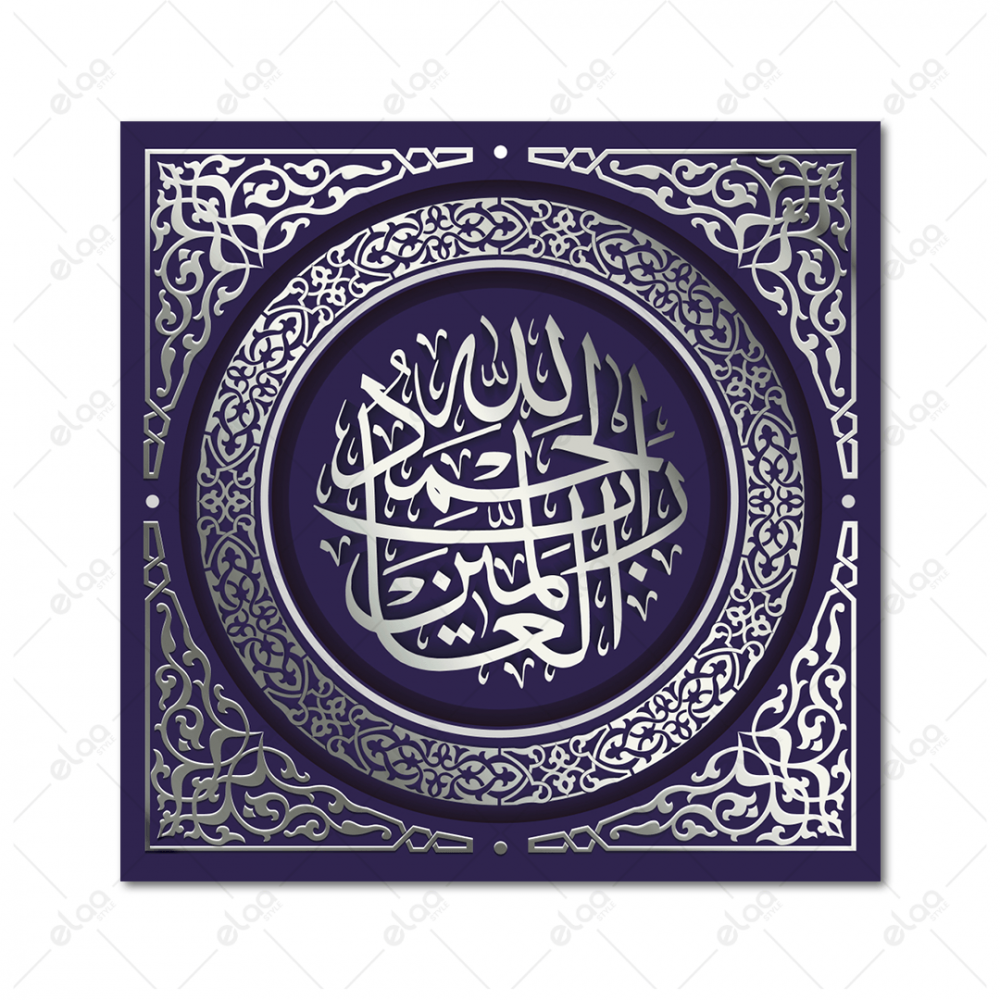 الفهرس الموضوعيالموضوع						    الصفحة	المقدمة................................................	3الفقه الإسلاميالفقه الإسلامي (الأعمال الشاملة) ......................	4مباحث فقهية تتعلق بعامة أبواب الفقه أو بعضها..........	7موضوعات فقهية معينة.................................	9 فقه المرأة المسلمة.......................................	12فقه الأقليات المسلمة...................................	14أصول الفقهالكتب القديمة في أصول الفقه............................	16الكتب الحديثة..........................................	19الأدلة الشرعية وما يلحق بها..............................	27الأحكام الشرعية وما يتفرع منها...........................	37القواعد الأصولية.........................................	39القواعد الفقهية..........................................	40المقاصد الشرعية.........................................	43العباداتالعبادات (عام).........................................	46الطهارة................................................	49الصلاة.................................................	50الصيام.................................................	54الزكاة...................................................	55الحج والعمرة............................................	57عبادات أخرى..........................................	60الجنائز.................................................	61المعاملاتالمعاملات (عام، وخاص) ................................	62الوقف..................................................	77الفرائض والوصايا (المواريث)...............................	80      فقه الأسرة (الأحوال الشخصية)فقه الأسرة (عام).........................................	82الزواج...................................................	85الطلاق..................................................	87موضوعات أخرى تتعلق بفقه الأسرة........................	88أحكام الطفل وحقوقه.....................................	89الصيد والذبائح والأطعمة................................	90الحلال والحرام...........................................	90الجنايات والعقوبات......................................	91السير (فقه).............................................	99النظم الإسلاميةالشريعة الإسلامية........................................	101النظام السياسي في الإسلام (عام).........................	102السياسة الشرعية.........................................	104العلاقات الدولية.........................................	105النظام المالي في الإسلام...................................	106الحِسبة (الأمر بالعروف والنهي عن المنكر) .................	107النظام الإداري في الإسلام................................	107النظام القضائي في الإسلام (عام).........................	110موضوعات في القضاء...................................	112النظام الاجتماعي في الإسلام............................	115حقوق الإنسان.........................................	115المذاهب الفقهية (الفقه المقارن)المذاهب والآراء الفقهية (عام)............................	116الفقه الحنفي:الكتب القديمة...................................	118الكتب الحديثة...................................	123الفقه المالكي:الكتب القديمة....................................	124الكتب الحديثة....................................	128الفقه الشافعي:الكتب القديمة.....................................	132الكتب الحديثة.....................................	135الفقه الحنبلي:الكتب القديمة...................................	136الكتب الحديثة...................................	136فقه الشيعة.............................................	137فقه الإباضية.............................................	139الفتاوى (النوازل)الفتاوى (عام)..........................................	139الطب (فقه)............................................	140الفنون والترفيه واللباس والزينة..............................	143تراجم الفقهاء..........................................	144الفهرس...............................................	148